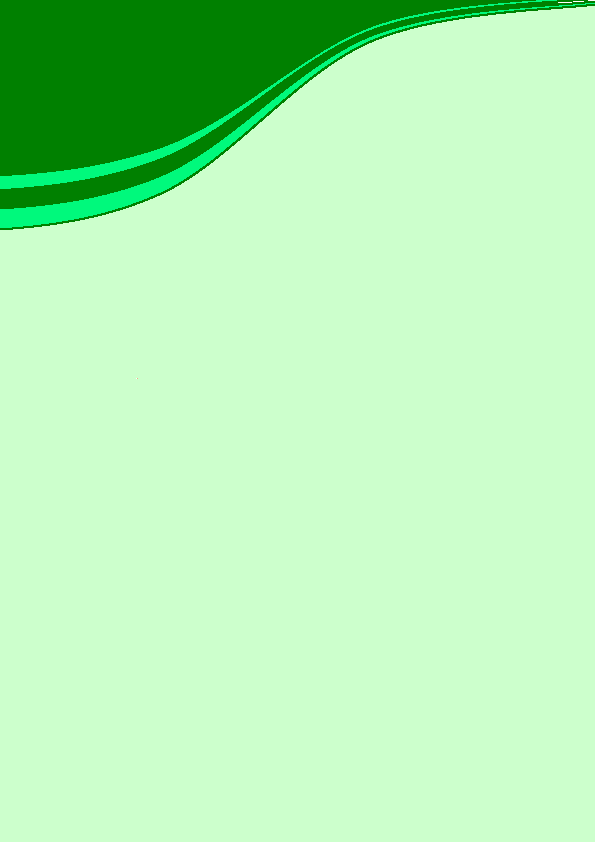 المملكة المغربيةالمندوبية السامية للتخطيطالمديرية الجهوية بالرباطمنوغرافية جهة الرباط سلا القنيطرة2018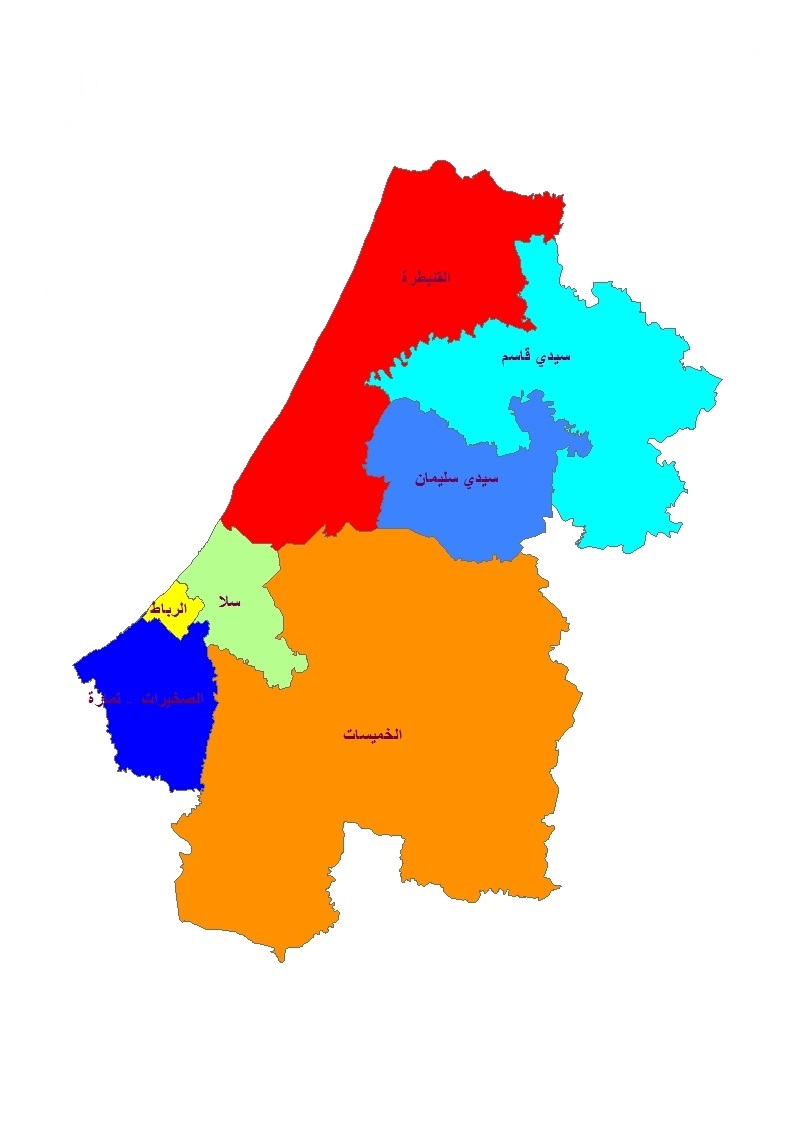 الفهــرسلائحــة الجـداول	8لائحة البيانات	16مقدمة	20(I معطيات عامة عن الجهة	211( التقسيم الإداري	222( المميزات الطبيعية للجهة	233( تطور ومميزات سكان الجهة	244( الإمكانيات الإقتصادية والفلاحية للجهة	265( المؤهلات السياحية	276( البنيات التحتية	27(II المميزات الديمغرافية للجهة	281 (تطور السكان	282( الكثافة السكانية	313) بنية السكان حسب السن والجنس	334) الفئات الهشة	385) الخصائص المميزة للأسـر	491.5) تطور عدد الأسـر	492.5) مكونات حجم الأسر	516) ظروف سكـن الأسـر	531.6) نـوع المسكـن	532.6) صفـة حيازة المسكـن	543.6) مميزات وعناصر تجهيز المسكـن	557) التمدين وتوزيع المراكز الحضرية بالجهة	621.7) التمدين	622.7) البنية الحضرية	658( النشاط الإقتصادي والتشغيل بالجهة	661.8( النشاط الإقتصادي والبطالة	672.8( الحالة في المهنة للنشيطين المشتغلين والعاطلين	753.8( موظفو الإدارات العمومية	77(III المتغيرات الديموغرافية للسكان	781) الخصوبة	782) الزواجيـة	813) معدل السن عند الزواج الأول	824) مؤشر العزوبة النهائية	84(IV القطاعات الاجتماعية	86 1.1) التربية والتكوين	86الأمية		86الساكنة ذات 10 سنوات فأكثر	902.1( التكوين المهني وتكوين الأطر	1132( الصحــة والتأطير الطبي بالجهة	1181.2( التجهيزات الصحية والطاقة السريرية	1182.2( التأطير الطبي وشبه الطبي	1203.2( المرضى داخل الوحدات الصحية العمومية ومعدل الإيواء	1224.2( الأنشطة العادية الأخرى للمؤسسات الصحية	1253(الشبيبة والرياضة	1291.3( المنشآت الرياضية	1292.3( الأنشطة الثقافية والترفيهية والإجتماعية	1303.3( مساعدة الفئات المحتاجة	1354( العــــــدل	137(V القطاعات المنتجة	1471)القطاع الفلاحـي	1472) القطاع السياحي	157(3 القطاع الصناعــي	1641.3( الصناعـة العصريـة	1642.3( الصناعـة التقليدية	1704( القطاع التجــاري	1724.1 (التموين ومراقبة الأسعار	172 (VIالبنيات التحتية	1751) شبكة النقل ووسائل المواصلات	1752) المواصلات السلكية واللاسلكية	1813( السدود		1814( الكهرباء والماء الصالح للشرب	1825( الإسكـان و التعميـر	187خاتمة	195لائحــة الجـداوللائحة البياناتمقدمةفي إطار الجهوية المتقدمة، تتبوأ الجهة مكانة متميزة سواء فيما يتعلق بالمجال أو الموارد البشرية أو فيما يتعلق بالإمكانيات المتاحة لتدبير هذه الموارد.يندرج هذا العمل في إطار الاستجابة لحاجيات مستعملي المعطيات الإقتصادية والإجتماعية الجهوية، حيث هناك عدد كبير من المتدخلين على مستوى الجهة: الدولة، المنتخبون، القطاع الخاص والمجتمع المدني.ويشكل وضع أدوات للمساعدة على تشخيص ما تزخر به الجهة من مؤهلات وإمكانيات في مختلف المجالات. وتأتي هذه المونغرفية على رأس سلسلة من المونوغرافيات الإقليمية التي ترصد الوضعية البشرية والإجتماعية والإقتصادية لمختلف عمالات وأقاليم الجهة والتي تمكن من الوقوف على الصورة التي يمكن أن تكون عليها هذه الوحدات الإدارية التابعة للجهة. وبذلك يتسنى تتبع وتقييم السياسات الإقتصادية والإجتماعية والثقافية التي يتم تطبيقها وانعكاساتهاعلى المستويين الجهوي والمحلي. وتشتمل هذه الوثيقة على عدة محاور تهم بنية ومميزات سكان الجهة ومحددات تزايدهم وتوزيعهم المجالي مع إعطاء أهمية خاصة للتمدين وتطور بنيات الأسرة. كما تتضمن معطيات وتحاليل تتعلق بالأمية والتمدرس والنشاط الإقتصادي والتشغيل والظروف السكنية للأسر والتجهيزات الصحية والتأطير الطبي والتجهيزات السوسيوثقافية، إضافة إلى المؤهلات والإمكانيات الإقتصادية التي تتوفر عليها الجهة. (I معطيات عامة عن الجهةأحدثت جهة الرباط-سلا-القنيطرة بمقتضى الظهير الصادر سنة 2015 والقاضي بدمج جهتي الرباط-سلا-زمور-زعير والغرب-شراردة-بني حسن في جهة واحدة.تحظى الجهة بموقع جغرافي متميز بالشمال الغربي للمملكة على الهضبة الوسطى وسهل الغرب، وتجمع بين قطب اداري واقتصادي وقطب صناعي وفلاحي. وبهذا أصبحت جهة متعددة الموارد ومتنوعة المؤهلات. تحدها شمالا جهة طنجة-تطوان –الحسيمة، وجنوبا جهتي الدار البيضاء-سطات وجهة بني ملال-خنيفرة وشرقا جهة فاس-مكناس، وغربا المحيط الأطلسي..تتكون هذه الجهة من ثلاث عمالات هي الربـاط وسلا والصخيرات-تمارة وأربعة أقاليم وهي القنيطرة والخميسات وسيدي قاسم وسيدي سليمان. تغطي مساحة تقدر ب 17.570 كلم2 أي ما يمثل %2,6 من مجموع المساحة الإجمالية للمملكة. تتوزع هذه المساحة على الشكل التالي: 118 كلم2 بعمالة الرباط و672 كلم2 بعمالة سلا و485 كلم2 بعمالة الصخيرات- تمارة. ثم 8.305 كلم2 بإقليم الخميسات و 3052 كلم2 بإقليم القنيطرة و 3113 كلم2 بإقليم سيدي قاسم وأخيرا 1825 كلم2 بإقليم سيدي سليمان.تتميز الجهة بمناخ معتدل نظرا لقربها من المنطقة المتوسطية وتأثرها بالمحيط الأطلسي، تتراوح درجة الحرارة عموما بين 12 و 23 درجة، اما الحد الأدنى فقد يصل إلى ما دون درجة التجمد في فصل الشتاء، وقد يصل أقصاه إلى 39 درجة في فصل الصيف. ونظرا للموقع الجغرافي القريب من أوروبا وانفتاحه على المنخفضات الاطلسية، تتسم المنطقة بتساقطات مطرية مهمة تفوق 550 ملم سنويا كمعدل، وقد تتعدى 1000 ملم في السنوات الممطرة وقد لا تتجاوز 500 ملم في السنوات الجافة.تتوفر الجهة على موارد مائية مهمة سطحية وجوفية ترجع أساسا إلى سياسة السدود التي يتبعها المغرب. كما تتوفر الجهة على غطاء غابوي مهم يكمن في غابة المعمورة لما تحويه من أشجار صمغية كشجرة البلوط الأخضر والفليني وكذا أشجار العرعار. وأراضي فلاحية خصبة تساهم في الانتاج الوطني الموجه للسوق المحلية أو للتصدير.تعتبر الجهة ثالث قطب إقتصادي بالمغرب، ومن بين أهم الجهات الغنية بالإضافة للوظيفة الإدارية والسياسية والدبلوماسية التي تعطي للجهة إشعاعا وطنيا، تتوفر الجهة على إمكانيات صناعية مهمة خاصة بعمالة سلا وإقليم القنيطرة، وكذا إمكانيات فلاحية في أقاليم الخميسات وسيدي قاسم وسيدي سليمان، تتمثل في توفرها على أراضي فلاحية خصبة ومراعي شاسعة، الشيء الذي يمكن اعتباره عنصرا أساسيا في التنمية الجهوية.1( التقسيم الإداريتضم جهة الرباط-سلا-القنيطرة 19 دائرة تحتضن 114 جماعة من بينها 91 جماعة قروية و 23 جماعة حضرية موزعة بين العمالات والأقاليم المكونة للجهة كما هو مبين في الجدول أسفله.الجدول رقم 1: التنظيم الإداري للجهة سنة 2017المصدر : النشرة الإحصائية السنوية للمغرب، سنة  20192( المميزات الطبيعية للجهةتقع جهة الرباط-سلا-القنيطرة في الشمال الغربي للمملكة على الهضبة الوسطى التي يغطي جزء كبير منها إقليم الخميسات وكذا الهضبة الساحلية التي تمتد على ولاية الرباط –سلا وسهل الغرب الذي يضم أقاليم القنيطرة وسيدي سليمان وسيدي قاسم.وتتوفر الجهة على ثروات مائية مهمة تتوزع بين المياه السطحية (أبو رقراق وسبو ...) والمياه الجوفية حيث يقع جزء مهم من الجهة فوق فرشتين مائيتين بالاضافة إلى المنشآت المائية وهي:سدين كبيرين وهما: سد سيدي محمد بن عبد الله على وادي أبي رقراق وسد القنصرة على وادي بهت؛8 سدود تلية تساهم في تلبية الحاجيات المحلية من الماء الصالح للشرب وللماشية؛عدة ضايات؛محطتين للمياه المعدنية بولماس وسيدي علي.كما تتوفر الجهة على مجال غابوي مهم يكمن في غابة المعمورة التي تلعب دورا فعالا في مجال التوازن البيئي، خلق الثروة والترفيه. وتغطي الغابات الطبيعية حوالي 277.340 هكتار وتضم أساسا أشجار الوريق (البلوط الأخضر والبلوط الفليني) والأشجار الصمغية (العرعار) والأوكالبتوس.3( تطور ومميزات سكان الجهة حسب نتائج الإحصاء العام للسكان والسكنى لسنة 2014، بلغ عدد السكان القانونيين لجهة الرباط-سلا-القنيطرة 4.580.866 نسمة، أي ما يمثل %13,5 من مجموع سكان المغرب، وتتميز ساكنتها بطابع فتي وذلك راجع لكون الفئة العمرية 15-59 سنة تشكل نسبة مهمة تصل إلى %63,5 من مجموع ساكنة الجهة.أما بالنسبة للكثافة السكانية المسجلة على مستوى الجهة سنة 2014 فقد بلغت 260,7 نسمة في الكلم2 مقابل 48 نسمة في الكلم2 على الصعيد الوطني، في حين سجلت خلال سنة 2004 حوالي 218 مقابل 42 نسمة في الكلم2 على الصعيد الوطني.أما نسبة التمدن فبلغت حسب إحصاء 2014 على مستوى الجهة حوالي %69,8، وهي لا تتعدى %32,3 بإقليم سيدي قاسم مقابل%60,4  على المستوى الوطني.تتسم الجهة على المستوى الديمغرافي بالخصوصيات التالية:فتوة السكان، حيث أن أكثر من 3,%27 من سكان الجهة تقل أعمارهم عن 15 سنة حسب إحصاء 2014،خصوبة منخفضة نسبيا حسب نتائج إحصاء سنة 2014 مقارنة مع ما سجل خلال إحصاء سنة 2004 حيث بلغ معدل الخصوبة (العدد المتوسط للأطفال بالنسبة لكل امرأة) من خلال معطيات الإحصاء العام الأخير حوالي 2,1 طفلا لكل امرأة أي بانخفاض وصل إلى 17,4% (2,3 طفلا خلال سنة 2004)،نسبة عالية من الأمية حيث تقدر ب %29,4 من السكان الذين تزيد أعمارهم عن عشر سنوات لكن تبقى هذه النسبة أقل بكثير مما سجل على المستوى الوطني (%32,2) حسب معطيات الإحصاء العام للسكان والسكنى 2014،نظرا للموقع الإستراتيجي للجهة لكونها تضم عاصمة البلاد التي تتميز بتمركز الإدارات العمومية وتنوع الأنشطة الإقتصادية فقد عرفت خلال السنوات الأخيرة تيارات هجرية مرتفعة مما أدى أساسا إلى الارتفاع في الساكنة الحضرية على حساب تراجع في عدد السكان القرويين. لهذا فمجال الجهة مقسم إلى قسمين الأول أكثر استقطابا ويتكون من الشريط الساحلي وتعتبر مدينة سلا كأول قطب لاستقبال المهاجرين، الثاني مجال طارد يتكون أساسا من أقاليم الخميسات وسيدي قاسم وسيدي سليمان التي لم تفرض نفسها بعد حتى يمكنها الاستفادة من التيارات الهجرية التي تعرفها الجهة،وقد تولد عن ظاهرة الهجرة نتائج سلبية كتنامي ظاهرة البطالة وانتشار مدن الصفيح والسكن العشوائي الذي تعمل السلطات المختصة  جاهدة للقضاء عليه من خلال برنامج مدن بدون صفيح، وهذا التوسع في المجال الحضري للجهة لم يكن إلا على حساب الأراضي الفلاحية وكذا المجالات الغابوية والمواقع الإيكولوجية والثقافية المهمة بالجهة،إن أغلب السكان النشيطين بالجهة هم رجال، حيث من بين 10 أشخاص نشيطين تم إحصائهم سنة 2014 نجد 3 نساء نشيطات فقط، بالمقابل تعتبر النساء أهم الساكنة غير النشيطة حيث يمثلن 6 من بين كل 10 غير نشيطين.4( الإمكانيات الإقتصادية والفلاحية للجهة تعتبر جهة الرباط-سلا-القنيطرة من أهم الجهات الغنية بالمغرب، وتعرف بمساهمتها في مسلسل التنمية الإقتصادية الذي عرفته البلاد منذ الاستقلال. فبالإضافة إلى الوظيفة الإدارية والسياسية والدبلوماسية التي تعطي للجهة إشعاعا وطنيا ودوليا، فهي تتوفر على إمكانيات صناعية مهمة خاصة بعمالتي سلا والصخيرات-تمارة وإقليم القنيطرة وفلاحية بالأساس بأقاليم الخميسات والقنيطرة وسيدي قاسم وسيدي سليمان.تساهم هذه الإمكانيات الإقتصادية المهمة بشكل ملموس في تحقيق التنمية الإقتصادية والإجتماعية، وفي تقليص الفوارق الإجتماعية والإقتصادية بالجهة. وتتجسد في وجود موارد فلاحية تعرف تحديثا مستمرا، إذ تتوفر الجهة على أراضي فلاحية خصبة ومراعي شاسعة، الشيء الذي يمثل دعامة أساسية في التنمية الجهوية.ونظرا للإمكانيات الهامة التي تتوفر عليها الجهة، فلا بد من تثمين هذه المؤهلات وتطوير جل القطاعات، وتكثيف برامج الإستثمار من أجل السير قدما بالتنمية الإقتصادية والإجتماعية للجهة والإرتقاء بها إلى المستوى المطلوب والمنافسة على المستوى الجهوي والوطني والدولي.5( المؤهلات السياحيةتتوفر الجهة على إمكانيات ومؤهلات سياحية جد هامة. فهي تتميز بالتنوع، حيث تجمع بين البحر والغابة والجبال والأودية والمجالات المحمية والتي تلعب دورا كبيرا في تنمية الجهة من خلال استقطاب عدد كبير من السياح. وتتجلى هذه الإمكانيات في شواطئ للإصطياف، وعيون مائية طبيعية، وفضاءات غابوية ومحميات طبيعية ومآثر تاريخية وتظاهرات فنية وثقافية متنوعة ذات إشعاع وطني ودولي كمهرجان موازين بالرباط.كما تظى الجهة ببنية تحتية فندقية مهمة تتكون من 96 فندقا مصنفا، بطاقة إستعابية تقدر بحوالي 5.112 غرفة والتي تساهم في تلبية حاجيات السياح الوافدين على الجهة. بالإضافة إلى ذلك، لابد من الإشارة إلى المشاريع الضخمة التي شرعت الجهة في إنجازها من خلال تهيئة ضفتي أبي رقراق وشاطئ المهدية والتي سوف تلعب دورا طلائعيا في التنمية الإقتصادية والإجتماعية وتطوير قطاع السياحية بالجهة وكذلك باستقطاب المزيد من السياح.6( البنيات التحتية إضافة إلى الموقع الجغرافي الذي تتميز به، تحتضن الجهة العاصمة السياسية والإدارية للمملكة وتتوفر على بنيات تحتية لا يستهان بها. مما يؤهلها  لتتبوأ مكانة متميزة، كمركز ثقل لمنافسة الجهات ذات الموارد الإقتصادية الكبرى، كما تتوفر الجهة على شبكة طرقية وسككية مهمة، إضافة إلى مطار الرباط-سلا الذي يعتبر المطار الدولي الوحيد للربط الجوي المدني بالجهة.وتتوفر على سدين كبيرين وهما سد سيدي محمد بن عبد الله بالرباط تقدر طاقته بحوالي 480 مليون متر م3 وسد القنصرة بإقليم الخميسات الذي تبلغ سعته حوالي 230 مليون م3، إضافة إلى عدة سدود تلية. تساهم هذه السدود بشكل مهم في سقي الأراضي الفلاحية وتوفير الماء الصالح للشرب وكذلك توليد الطاقة الكهربائية. بالإضافة إلى ما سبق ذكره، تلعب هذه السدود دورا فعالا في تنمية المناطق المجاورة من خلال توفير المياه للماشية، وتلبية الحاجيات المحلية من الماء.كما أن البنية التحتية لقطاع الصحة في الجهة جد مهمة وتمتاز بطابع وطني، نظرا لتمركز أكبر المستشفيات على الصعيد الوطني بعمالة الرباط مما يجعلها قبلة لتوافد العديد من المواطنين من جل عمالات وأقاليم المملكة من أجل الاستشفاء.إضافة إلى هذا، تتوفر الجهة على عدة تجهيزات رياضية لا يستهان بها ويمكن حصرها في 36 نوعا، وأهمها ملاعب كرة القدم وحلبات الفروسية وألعاب القوى والقاعات المتعددة الرياضات.II( المميزات الديمغرافية للجهة  1 (تطور السكانانتقل السكان القانونيون للجهة من 4.023.217 نسمة سنة 2004 إلى 4.580.866 نسمة حسب الإحصاء العام للسكان والسكنى لسنة 2014، مسجلا بذلك معدل تزايد سنوي يقدر ب 1,31%. كما انتقل عدد السكان الحضريين بالجهة من 2.640.000 نسمة سنة 2004، إلى 3.198.712 نسمة سنة 2014 أي بمعدل زيادة سنوية تقدر ب 94,1%. أما عدد السكان القرويين فقد تراجع من 1.383.217 نسمة سنة 2004 إلى 1.382.154 نسمة سنة 2014، مسجلا بذلك تراجعا سنويا يقدر ب 0,01-%.وحسب عمالات وأقاليم الجهة، فقد عرفت ساكنتها معدل زيادة سنوي يتراوح بين 0,79-% بعمالة الرباط و 3,8% بعمالة الصخيرات-تمارة.إن غالبية سكان الجهة يقطنون بالوسط الحضري وذلك بنسبة 69,8% إذ تصل نسبة التمدن إلى%100 بعمالة الرباط و93,2% بعمالة سلا و90,1% بعمالة الصخيرات-تمارة و %57,2 بالقتيطرة 51,8% بإقليم الخميسات. لكنها لا تتجاوز %40,9 بسيدي سليمان وفقط %32,3 بإقليم سيدي قاسم.الجدول رقم : توزيع السكان القانونيين بالجهة والمعدل السنوي للزيادة حسب العمالة أو الإقليم والوسط سنتي 2004 و 2014المصدر: الإحصاءين العامين للسكان والسكنى لسنتي2004 و 2014.بيان رقم 1: السكان القانونيون بالجهة سنتي 2004 و 20142( الكثافة السكانيةتمتد الجهة على مساحة تقدر بحوالي 17570 كلم²، أي ما يناهز %2,6 من المساحة الإجمالية للبلاد. وتضم 3 عمالات: عمالة الرباط بمساحة 118 كلم²، وعمالة سلا بمساحة 672 كلم²، وعمالة الصخيرات-تمارة بمساحة تقدر ب 485 كلم²، ثم 4 أقاليم: الخميسات بمساحة 8.305 كلم²، وإقليم القنيطرة بمساحة 3052 كلم2، وإقليم سيدي قاسم بمساحة 3113 كلم2، وأخيرا إقليم سيدي سليمان ب 1825 كلم2.وتبلغ الكثافة السكانية بالجهة إلى 260,7 نسمة في الكلم² سنة 2014، مقابل 48 نسمة في الكيلومتر المربع على المستوى الوطني خلال نفس السنة.لكن الكثافة السكانية المسجلة على مستوى الجهة تخفي مفارقات كبيرة بين مختلف عمالات وأقاليم الجهة، إذ تبلغ هذه الكثافة أقصاها بعمالة الرباط مسجلة بذلك 978.4 نسمة بالكلم²، تليها عمالة سلا ب 1.462 نسمة في الكلم² وعمالة الصخيرات-تمارة ب 1185 نسمة في الكلم². ثم يأتي إقليم القنيطرة ب 348، وسيدي قاسم ب 167 وسيدي سليمان ب 175 وإقليم الخميسات ب 65 نسمة في الكلم².يبين التوزيع المجالي غير المتوازن للسكان بين مناطق الجهة أن حوالي 69,8% من سكان الجهة تقطن بعمالات الرباط وسلا والصخيرات-تمارة إضافة إلى إقليم القنيطرة على مساحة لا تمثل سوى %24,6 من المساحة الإجمالية للجهة، في حين أن باقي الأقاليم الممتدة على %75,4 من المساحة الجهوية لا يقطنها سوى 2,30% من الساكنة الإجمالية للجهة، ويعزى هذا لكون الأقطاب الحضرية المهمة بالجهة (الرباط وسلا والقنيطرة وتمارة) تعرف ظروفا إقتصادية ملائمة لاستقطاب أنشطة صناعية وخدماتية مهمة. ويمكن أن تتكرس الوضعية أكثر وذلك من خلال المشاريع الكبرى التي تشهدها الجهة والتي سوف تساهم من دون شك في تنمية المنطقة ككل.الجدول رقم 3: الكثافة السكانية حسب العمالات والأقاليم بالجهة سنتي 2004 و 2014المصدر: الإحصاء العام للسكان والسكنى لسنوات 2004 و 2014البيان رقم 2: توزيع المساحة حسب الإقليم أو العمالة سنة 2014البيان رقم 3: توزيع السكان بالجهة حسب العمالة أوإقليم سنة 20143( بنية السكان حسب السن والجنستحدد بنية السكان نتيجة التأثيرات المشتركة لمختلف المتغيرات الديمغرافية كالخصوبة والوفيات والهجرة إلخ... وتعتبر هذه البنية من أهم المؤشرات لمعرفة الانعكاسات الناتجة عن النمو الديمغرافي وبالتالي تحديد حاجيات الشرائح الإجتماعية من التمدرس والتطبيب والتشغيل والتجهيزات الأساسية ... تتميز ساكنة جهة الرباط-سلا-القنيطرة بطابع فتي حيث نجد أن 27,3% من السكان لا تتجاوز أعمارهم 15 سنة حسب إحصاء 2014، ورغم ذلك فإنها أقل فتوة مما كانت عليه سنة 2004 حيث وصلت هذه النسبة آنذاك إلى 28,2%. أما الساكنة القروية فهي أكثر فتوة من مثيلتها الحضرية إذ تمثل 32,2% مقابل 25,2% بالوسط الحضري حسب إحصاء سنة 2014.بالنسبة للسكان النشيطين والبالغين من العمر 15 إلى 59 سنة فقد انخفضت نسبتهم من 64,0% سنة 2004 إلى 63,5% من ساكنة الجهة سنة 2014، في حين عرفت نسبة الأشخاص المسنين البالغين من العمر60 سنة فأكثر ارتفاعا ملحوظا حيث انتقلت من 7,8% إلى 9,2% بين إحصاء 2004 وإحصاء 2014، أي بزيادة 1,4 نقطة خلال 10 سنوات. كما لوحظت نفس الوتيرة على الصعيد الوطني حيث مرت نسبة الشيخوخة من 8,0% سنة 2004 لتصل إلى %9,4 سنة 2014 أي بزيادة قدرها 1,4 نقطة خلال نفس المدة. الجدول رقم : بنية سكان الجهة حسب فئات الأعمارووسط الإقامة والجنس سنة 2014المصدر:الإحصاء العام للسكان والسكنى لسنة 2014مؤشر الذكورةمؤشر الذكورة هو مؤشر ديمغرافي يمكن من قياس مدى التوازن بين عدد الرجال نسبة إلى عدد النساء، أي عدد الرجال لكل 100 امرأة. وانطلاقا من هذا التعريف يمكننا قياس أهمية الذكورة مقارنة مع الأنوثة. بصفة عامة تبين الدراسات الديمغرافية تفوق عدد الذكور بالنسبة للأعمار الصغرى وذلك راجع للحظ الأوفر لهؤلاء عند الولادة، ولكن هذا التفوق يتلاشى مع تقدم العمر من جراء الوفيات المرتفعة للذكور.الجدول رقم : مؤشر الذكورة حسب الفئات العمرية بالجهة سنتي 2004 و 2014المصدر: الإحصاء العام للسكان والسكنى لسنوات 2004 و2014يظهر من خلال الجدول أعلاه، أن مؤشر الذكورة بالجهة بلغ 98,8 رجل لكل 100 امرأة سنة 2014 مقابل 0,97 سنة 2004، أي أن ساكنة الجهة تتميز بنسبة الإناث أكبر من نسبة الذكور. وحسب الفئات العمرية، يلاحظ أن فئة السكان الذين تقل أعمارهم عن 15 سنة تعرف أكبر مؤشر للذكورة، حيث بلغ حوالي 104,4 رجل لكل 100 امرأة، مسجلا ارتفاعا مقارنة مع إحصاء 2004 (103 رجل لكل 100 امرأة). أما فئة السكان الذين هم في سن النشاط الإقتصادي (15-59 سنة) فقد عرف مؤشر الذكورة أقل نسبة حيث بلغ حوالي 8,96 رجلا لكل 100 امرأة سنة 2014، مسجلا ارتفاعا مقارنة مع إحصاء 2004 حيث بلغ 95,3 رجلا لكل 100 امرأة .بالنسبة للفئة العمرية 60 سنة فما فوق، بلغ مؤشر الذكورة لديها 96,9 رجلا لكل 100 امرأة سنة 2014 مسجلا بذلك ارتفاعا كبيرا مقارنة مع إحصاء 2004، حيث بلغ 90,6 رجلا لكل 100 امرأة.مؤشر التبعيةتحسب نسبة التبعية بقسمة عدد الأشخاص غير النشيطين )سنهم أقل من 15 سنة وأكثر من 60 سنة( على عدد الأشخاص النشيطين )سنهم يتراوح بين 15 و59 سنة(. وتستعمل لقياس الثقل الإقتصادي الذي تتحمله الشريحة المنتجة في المجتمع. إن قيمة هذا المعدل مرتبطة طرديا مع نسبة الولادات بحيث كلما زادت هذه الأخيرة كلما ازداد هذا المعدل. عرفت نسبة التبعية على صعيد الجهة تغييرا ملحوظا حيث ارتفعت من 56% سنة 2004 لتصل إلى 57,6 سنة 2014. وحسب الوسط، نلاحظ أنها أكثر ارتفاعا في الوسط القروي مما هي عليه بالوسط الحضري (%67,9 مقابل %53,5)، وذلك بسبب ارتفاع وتيرة الخصوبة بالقرى. ونستنتج من هذه المعطيات أن العبء الإقتصادي الذي يتحمله الأشخاص النشيطون هو أثقل بالوسط القروي مقارنة بالوسط الحضري.حسب العمالات أو الأقاليم، سجل أقل معدل للتبعية خلال سنة 2014 في كل من عمالات الرباط وسلا والصخيرات-تمارة ( 52,2 و52,8 و 53,3 على التوالي)، في حين أكبر معدل للتبعية سجل بإقليم سيدي قاسم (64,1%).الجدول رقم : مؤشر التبعية حسب العمالات أوالأقاليمخلال سنة 2014المصدر: الإحصاء العام للسكان والسكنى لسنة 20144) الفئات الهشةالأطفالبلغ عدد الأطفال الذين تقل أعمارهم عن 20 عاما، 1.632.570 نسمة سنة 2014 أي ما يمثل 35,9% من مجموع سكان الجهة، منهم 1061969 يقطنون بالوسط الحضري. ويتضح من خلال توزيع سكان الجهة حسب فئات الأعمار، أن الوزن الذي يشكله الأطفال أقل من 7 سنوات هو 13,4% والأطفال الذين تتراوح أعمارهم بين 7 و 15 سنة هو 15,5%، في حين تساهم الفئة العمرية 16-18 سنة بنسبة %5,2 من مجموع السكان.أما حسب وسط الإقامة، فإن المجال القروي لإقليم القنيطرة يأوي حوالي 34,7% من مجموع أطفال قرى الجهة الذين تقل أعمارهم عن 20 سنة. في حين لا يتجاوز نصيب عمالتي الصخيرات-تمارة وسلا من هذه الفئة سوى 3,9 % و 4,8% على التوالي. أما بالوسط الحضري، فيحدث العكس حيث أن عمالة سلا تضم 28,9% ممن هم دون العشرين سنة، في حين تقدر هذه النسبة بإقليم القنيطرة ب %19,7 وعمالتي الصخيرات-تمارة والرباط ب 17,0% 15,0% على التوالي. وفي الأخير تأتي أقاليم الخميسات وسيدي قاسم وسيدي سليمان بنسب تصل على التوالي إلى 9,4% و %5,7 و %4,4.الجدول رقم : نسبة الساكنة التي يقل عمرها عن 20 سنة حسب الوسط وعمالات وأقاليم الجهة سنة 2014المصدر : الإحصاء العام للسكان والسكنى لسنة 2014البيان رقم 4: نسبة الساكنة التي يقل عمرها عن 20 سنةبمجموع الوسطين حسب عمالات وأقاليم الجهة  سنة 2014البيان رقم5: نسبة الساكنة القروية التي يقل عمرها عن 20 سنة بالوسط القروي حسب عمالات وأقاليم الجهة سنة 2014البيان رقم6: نسبة الساكنة الحضرية التي يقل  عمرها عن 20 سنة بالوسط الحضري حسب عمالات وأقاليم الجهة سنة 2014تؤكد النسب المئوية للعازبين ضمن الفئة العمرية 15-19 سنة أن الزواج لم يعد يتم بشكل مبكر، فنسبة الذين سبق وأن قاموا بعقد القران داخل هذه الفئة لدى الذكور لا تمثل سوى 0,3% بالوسط الحضري مقابل 0,7% بالوسط القروي، في حين بلغت هذه النسبة لدى الإناث 20,5% بالوسط القروي مقابل 9,3% بالوسط الحضري.الجدول رقم 8: نسبة العازبين لدى الفئة العمرية 15-19 سنةحسب وسط الإقامة والجنس سنة 2014المصدر : الإحصاء العام للسكان والسكنى لسنة 2014البيان رقم 7: نسبة العازبين لدى الفئة العمرية 15-19 سنة،سنة 2014أما في مجال التمدرس، فنلاحظ أنه ضمن الفئة العمرية 10-14 سنة وجود الفوارق المعتادة بين الوسطين الحضري والقروي، وبين الذكور والإناث. ففي الوسط القروي، تمثل نسبة الأمية لدى هذه الفئة حوالي 7,4%، أما حسب الجنس، فقد سجل 8,7% لدى الإناث وهي نسبة عالية مقارنة مع ما سجل لدى الذكور (6%). أما بالوسط الحضري، فبلغت هذه النسبة 1,7% لدى الذكور و 1,6% لدى الإناث وتبقى دون ما سجل بالوسط القروي. الجدول رقم : نسبة الأمية ( 10-14 سنة) حسب وسط الإقامة والجنس سنة 2014المصدر : الإحصاء العام للسكان والسكنى لسنة 2014البيان رقم 8: نسبة الأمية (10-14 سنة)حسب وسط الإقامة والجنس بالجهة سنة 2014فيما يتعلق بمجال التشغيل لدى الفئة العمرية 15-19 سنة، يصل معدل النشاط حوالي %22,2 من مجموع الساكنة الجهوية. ويلاحظ أن هذه النسبة أكثر ارتفاعا عند الذكور مقارنة مع الإناث، إذ سجل على التوالي 30,9% و 13,3%. هذه النسبة مرتفعة أكثر بإقليم سيدي سليمان (29,4%) متبوعا بكل من أقاليم القنيطرة والخميسات وسيدي قاسم ب %28,8 و %25,4 و %24,3 على التوالي. ثم تأتي بعد ذلك عمالاتي الصخيرات-تمارة وسلا بنسب متقاربة تصل على التوالي إلى 18,0% و 16,4% وفي الأخير نجد عمالة الرباط بنسبة 11,5%. وإذا أخذنا بعين الاعتبار الجنس، فقد سجلت بإقليم سيدي سليمان أعلى النسب وخاصة لدى الذكور ب 40,8% و 17,7% لدى الإناث. الجدول رقم : معدل النشاط  (15-19 سنة)حسب الجنس بعمالات وأقاليم الجهة سنة 2014المصدر : الإحصاء العام للسكان والسكنى لسنة 2014البيان رقم 9: معدل نشاط الإناث (15-19 سنة) حسب العمالات والأقاليم بالجهة، سنة 2014البيان رقم 10: معدل نشاط الذكور (15-19 سنة بالجهة) حسب العمالات والأقاليم بالجهة سنة 2014 النســاءيبين توزيع الإناث حسب عمالات وأقاليم الجهة أن 21,4% منهن يقطن بعمالة سلا و 23% بإقليم القنيطرة و %12,9 بعمالة الرباط و 12,5% بعمالة الصخيرات-تمارة . في حين لا تأوي أقاليم الخميسات وسيدي قاسم وسيدي سليمان سوى 12% و %11,2 و%7 على التوالي. وتشكل فئة الإناث اللواتي تقل أعمارهن عن 14 سنة، 26,6%، في حين وصلت نسبة اللواتي في سن الإنجاب (ما بين 15 و49 سنة) 54,3%. وتمثل النساء اللائي يبلغ سنهن 50 عاما فأكثر حوالي 19,1%.وصل معدل العزوبة النهائية عند الإناث حسب إحصاء 2014 إلى 7,1%. ويلاحظ تباين كبير حسب وسط الإقامة، حيث سجل 8,1% بالوسط الحضري فيما لم يسجل بالوسط القروي سوى 4% أي بفارق 4,1 نقطة بين الوسطين.بخصوص التعليم، يلاحظ أنه كلما كانت المرأة أصغر سنا كلما كان حظها في معرفة القراءة والكتابة مرتفعا. وهذا ناتج طبعا عن الجهود المبذولة في مجال التمدرس ومحو الأمية منذ استقلال البلاد. وعلى صعيد الجهة، تجدر الإشارة إلى أن آفة الأمية أشد حدة بالوسط القروي، حيث تم تسجيل 62,2% مقابل 29,0% بالوسط الحضري. أما حسب عمالات وإقليم الجهة، يلاحظ أن الأمية سجلت أعلى نسب لها بإقليم الخميسات 51,7% بالوسطين معا و %66,4 بالوسط القروي و39,2% بالوسط الحضري. فيما يتعلق بالنشاط لدى النساء (15 سنةفأكثر)، فقد وصل معدل نشاط هذه الفئة على صعيد الجهة 25,5%، وسجل 30% بالوسط الحضري، في حين سجل 13,3% بالوسط القروي. أما أعلى نسبة تم تسجيلها كانت بعمالة الرباط (38,8%) وأضعف نسبة سجلت بالوسط القروي لإقليم سيدي قاسم  (7,4%).الجدول رقم 11: معدل النشاط والأمية لدى النساء حسب العمالات والأقاليم ووسط الإقامة سنة 2014المصدر : الإحصاء العام للسكان والسكنى لسنة 2014  المسنــوناستنادا إلى نتائج إحصاء 2014، هناك 419.223 شخص في سن الستين فما فوق على صعيد الجهة. ويتميز توزيعهم حسب عمالات وأقاليم الجهة بعدم التكافؤ حيث أن إقليم القنيطرة يأوي 19,8% وسلا 19,6% وعمالة الرباط %18,6 وإقليم الخميسات 14,4%.  ولا يقطن بعمالة الصخيرات-تمارة سوى 10,4% وإقليم سيدي قاسم %10,9 وفقط %6,2 بسيدي سليمان. ومن جانب آخر فإن توزيعهم حسب وسط الإقامة يبين أن 51,1% من المسنين الحضريين بالجهة يقيمون بعمالتي الرباط وسلا و 52,5% من المسنين القرويين يقطنون بإقليمي القنيطرة وسيدي قاسم.الجدول رقم 12: توزيع الأشخاص البالغين 60 سنة فأكثر حسب العمالات والأقاليم ووسط الإقامة سنة 2014المصدر : الإحصاء العام للسكان والسكنى لسنة 2014فيما يتعلق بالنشاط الإقتصادي لهذه الفئة، يلاحظ وجود فوارق مهمة بين الجنسين، حيث نجد أن معدل النشاط لدى الذكور وصل سنة 2014 إلى 33,4% في حين يبقى ضئيلا جدا لدى الإناث (4,8%). أما فيما يخص عمالات وأقاليم الجهة، يتبين من خلال معطيات الجدول أسفله أن هناك تباين شاسع، خاصة لدى الذكور، حيث سجلت نسب نشاط  مهمة بإقليم سيدي قاسم %41,9 وبإقليم الخميسات %41,3. بينما تتراوح باقي معدلات النشاط بين %36,9 بإقليم سيدي سليمان و%26,4 بعمالة الرباط. أما لدى الإناث فإن معدلات النشاط لا ترقى إلى المستوى المطلوب حيث تم تسجيل نسب جد ضعيفة مقارنة مع الذكور.الجدول رقم : معدل نشاط الأشخاص المسنين حسب الجنس والعمالات والأقاليم بالجهة سنة 2014المصدر : الإحصاء العام للسكان والسكنى لسنة 2014البيان رقم 11: معدل نشاط الأشخاص المسنين حسب الجنس والعمالات والأقاليم بالجهة سنة 20145) الخصائص المميزة للأسـر1.5) تطور عدد الأسـرعرف عدد الأسر بالجهة المحصاة بين سنتي 2004 و2014 ارتفاعا ملحوظا حيث انتقل من 783.713 أسرة إلى 1.015.107. أسرة، مسجلا زيادة إجمالية قدرها 231.394 أسرة أي بنسبة 29,5% مقابل 29,0% على الصعيد الوطني، و بمعدل زيادة سنوي يقدر بحوالي %2,6. ويقطن بالجهة حسب إحصاء سنة 2014 حوالي 13,9% مـن مجموع الأسر على الصعيد الوطني. وتجدر الإشارة إلى أن غالبية هذه الأسر تستقر بالوسط الحضري بنسبة 75,5%.وتتوزع أسر الجهة إلى 60.910 أسرة بإقليم سيدي سليمان و99.164 أسرة بإقليم سيدي قاسم ثم 122.106 بإقليم الخميسات و135.161 أسرة بعمالة الصخيرات–تمارة ثم 151.612 أسرة بعمالة الرباط، وأخيرا 231.318 أسرة بعمالة سلا. سجلت عمالة الصخيرات-تمارة برسم سنة 2014 ارتفاعا مهما في عدد الأسر بحيث وصل المعدل السنوي إلى 5,1%، يليها إقليم القنيطرة %3,3 ثم عمالة سلا بمعدل سنوي يعادل 3,2% ثم إقليم سليمان مسجلا %2,2 كمعدل سنوي يليه إقليم قاسم ب %2 ثم الخميسات ب %1,7 وأخيرا عمالة الرباط بمعدل 0,5%. الجدول رقم 14: توزيع عدد الأسر حسب العمالات أو الأقاليم والوسط  سنتي 2004 و 2014المصدر: الإحصاء العام للسكان والسكنى لسنوات 2004 و 2014البيان رقم 12: توزيع عدد الأسر حسب العمالات والأقاليم ووسط الإقامة بالجهة، سنة 20142.5) مكونات حجم الأسربلغ متوسط حجم الأسرة بالجهة سنة 2014 (4,5 أفراد للأسرة الواحدة) مسجلا بذلك انخفاضا بنسبة 11,8% مقارنة مع الإحصاء العام لسنة 2004 (5,1 أفراد للأسرة الواحدة). فحجم الأسرة بالجهة في تراجع مستمر نتيجة للتطورات التي عرفتها الأسرة المغربية عموما في تركيبتها.حسب وسط الإقامة، فإن متوسط أفراد الأسرة الحضرية يصل إلى 4,2 أفراد مقابل 5,6 أفراد للأسرة القروية.وحسب عمالات وأقاليم الجهة، بلغ هذا المؤشر 5,3 أفراد للأسرة الواحدة بإقليمي سيدي قاسم ةسيدي سليمان حسب إحصاء 2014، مسجلا بذلك انخفاضا بنسبة 11,7% و 10,2 على التوالي مقارنة مع إحصاء 2004 (6,0 و 5,9 أفراد للأسرة الواحدة). وبلغ هذا المؤشر 4,9 أفراد للأسرة الواحدة سنة 2014 بإقليم القنيطرة مسجلا بذلك انخفاضا بنسبة 14,0% مقارنة مع 2004 (5,7 أفراد للأسرة الواحدة). وقد بلغ هذا المؤشر 4,4 أفراد للأسرة الواحدة سنة 2014 بإقليم الخميسات و4,3 بعمالة الصخيرات-تمارة بعمالة الصخيرات-تمارة و4,2 بعمالة سلا وأخيرا 3,8 بعمالة الرباط مسجلا بذلك انخفاضا بنسب تصل على التوالي إلى %13,7و %10,4 و %14,3 11,6% مقارنة مع إحصاء 2004 (5,1 و 4,8 و 4,9 و 4,3 أفراد للأسرة الواحدة).الجدول رقم : متوسط حجم الأسر حسب العمالات والأقاليم ووسط الإقامة بالجهة سنتي 2004 و 2014المصدر: الإحصاء العام للسكان والسكنى لسنتي 2004 و 2014البيان رقم 13: توزيع متوسط حجم الأسر حسب العمالات والأقاليم ووسط الإقامة بالجهة سنة 20146) ظروف سكـن الأسـر1.6) نـوع المسكـنإن نوع المسكن السائد بالوسط الحضري لجهة الرباط-سلا-القنيطرة هو "دار مغربية عصرية" الذي تسكنه أكثر من خمس أسر من أصل كل عشرة (أي 52,6%) متبوعا ب "الشقة في عمارة" بنسبة 15,6%. حيث سجلت أعلى نسبة للدار المغربية العصرية بعمالة سلا بنسبة 61,7% متبوعة بإقليم الخميسات ب 58,0%، إقليم سيدي قاسم ب %49,6 ثم عمالة الرباط ب %47,1 وإقليم سيدي سليمان ب %45,7 ثم أخيرا نجد عمالة الصخيرات-تمارة ب 45,0%. ويأتي المسكن من نوع قروي ب %15,5 على مستوى الجهة. وتحتل دور الصفيح المرتبة الرابعة من حيث الأهمية على المستوى الجهوي ب%7,6. وتخد هذا النوع من السكن حجما مهما خاصة بعمالة الصخيرات-تمارة %19,7 وإقليم سيدي سليمان %10,2، بيما سجلت أضعف النسب بإقليم سيدي قاسم ب %2.  بالنسبة للأنواع الأخرى من المساكن، هناك تنوعا في الوضعية حسب عمالات وأقاليم الجهة وحسب وسط الإقامة.الجدول رقم : توزيع أسر الجهة حسب نوع المسكن ووسط الإقامة سنة 2014المصدر: الإحصاء العام للسكان والسكنى لسنة 20142.6) صفـة حيازة المسكـنخلال سنة 2014، أكثر من نصف الأسر بالوسط الحضري للجهة (56,6%) شغلوا مسكنا بصفة مالك أو في طريق التملك وأقل من ربع الأسر بصفة مكتري ( أي 26,6%). هيمنة صفة المالك تبين الاقبال الكبيرعلى الشقق والبقع الأرضية المجهزة وكذا تسهيلات الحصول على قروض للشراء أو للبناء، مما جعل عددا كبيرا من الأسر تصبح مالكة لمسكنها. أما بالنسبة للوسط القروي، فيلاحظ كذلك هيمنة صفة المالك أو في طريق التملك عن باقي صفات الحيازة الأخرى حيث أن 89,4% من الأسر القروية تمتلك مسكنا.الجدول رقم 17: توزيع أسر الجهة حسب صفة حيازة المسكن ووسط الإقامة سنة 2014المصدر: الإحصاء العام للسكان والسكنى لسنة 20143.6) مميزات وعناصر تجهيز المسكـنتميز الوسط الحضري للجهة سنة 2014 بتركيز نسبي (تجمع) للأسر بمساكن مكونة من ثلاث غرف، سواء على المستوى الجهوي، بنسبة 34,7%، أو على المستوى الإقليمي، بنسب 39,2% بالخميسات و 39,3% بسلا و %36,8 بالصخيرات-تمارة و 33,5% بسيدي سليمان و 31,3% بسيدي قاسم و 30,8% بالقنيطرة وأخيرا 30,3% بالرباط. إلا أن نسبة مهمة من أسر الجهة تقطن مسكنا مكونا من غرفتين، بنسبة 26,0%. كما أن 15,1% من الأسر تشغل مساكن مكونة من أربعة غرف و %10,4 على المستوى الجهوي تشغل مسكنا من غرفة واحدة. بالنسبة للوسط الحضري بالجهة، تأتي الأسر الحضرية التي تشغل ثلاثة غرف في المرتبة الأولى %36,1. نفس الملاحظة يمكن تسجيلها على مستوى العمالات والأقاليم، إذ تشكل المساكن المتكونة من ثلاثة غرف %43,8 بإقليم الخميسات و %39,8 بعمالة سلا و %37,7 بعمالة الصخيرات-تمارة. أما نسب باقي الأقاليم والعمالات فتتراوح بين %30,3 بالرباط و %34,3 بسيدي قاسم. أما المساكن المكونة من غرفتين فتأتي في المرتبة الثانية بكل العمالات والأقاليم. تصل نسبة هذه الفئة إلى 28,4% بعمالة سلا و 27,8%  بإقليم سيدي سليمان و25,6% بسيدي قاسم. أما القنيطرة فتصل فيها هذه البنسة إلى 24,5% و 21,9% بالخميسات و 23,2% بعمالة الرباط. يأتي المسكن المكون من أربعة غرف في المرتبة الثالثة بيالوسط الحضري للجهة %14,1. يمثل %16 بكل من القنيطرة والرباط وسيدي قاسم. وتأتي المساكن المكونة من غرفة وادة في المرتبة الرابعة ب %10,3 من مجموع المساكن الحضرية مع معدل يصل أقصاه بعمالة الصخيرات-تمارة %13,3 وأدناه بإقليم سيدي قاسم %8,4. أما المساكن الحضرية المكونة من أكثر من 4 غرف، فنسبها متواضعة بجميع عمالات وأقاليم الجهة.وبالوسط القروي، أغلبية الأسر تقطن في مساكن مكونة من ثلاثة غرف %30,3 على المستوى الجهوي. نفس الملاحظة يمكن تسجيلها على مستوى عمالات وأقاليم الجهة، باستثناء عمالتي الصخيرات-تمارة وسلا وإقليم القنيطرة حيث تتصدر القائمة مساكن مكونة من غرفتين %33,2 مقابل %27,8 بالأولى و %83,1 مقابل %31,3 بالثانية و%36,4 مقابل %33,3بالثالثة (انظر الجدول رقم 19). أما الأسر التي تسكن في أبعة غرف فتشكل %18,2 من مجموع الأسر بالوسط القروي حيث تتجاوز %20 بأقاليم القنيطرة وسيدي قاسم وسيدي سليمان. وتأتي بعد ذلك الأسر التي تقطن بغرفة واحدة وتمثل %10,5 من مجموع الأسر القروية بالجهة. ويأخذ هذا النوع من الأسر حجما مهما خاصة بعمالة الصخيرات-تمارة %16,4 وإقليم الخميسات %13 وعمالة سلا %12. وتجدر الإشارة إلى أن النسب المسجلة بباقي الأصناف سجلت مجتمعة 12,0% على المستوى الجهوي.إلا أنه، وبسبب الفوارق في الأحجام المتوسطة للأسر بين الوسطين الحضري والقروي، نجد تركيزا كبيرا للعدد المتوسط للأشخاص في الغرفة الواحدة بالوسط القروي، حيث سجل 1,9 شخص لكل غرفة بالنسبة لعمالة سلا وأقاليم القنيطرة وسيدي قاسم وسيدي سليمان. يليهم إقليم الخميسات ب 1,8 شخص بالغرفة الواحدة وأخيرا تأتي وأخيرا عمالة الصخيرات-تمارة ب 1,7. أما فيما يخص الوسط الحضري، فنجد تقريبا نفس درجة تركيز الأشخاص في الغرفة الواحدة بعمالات وأقاليم الجهة وتتراوح حدة هذه الدرجة بين 1,2 بالرباط و1,5 بسيدي سليمان.الجدول رقم : معدل الإيواء في الغرفة (معدل الأشخاص لكل غرفة)حسب محل الإقامة بعمالات وأقاليم الجهة سنة 2014المصدر: الإحصاء العام للسكان والسكنى لسنة 2014الجدول رقم : توزيع أسر الجهة حسب عدد غرف المسكن ووسط الإقامة سنة 2014المصدر: الإحصاء العام للسكان والسكنى لسنة 2014أما بالنسبة لتجهيزات المسكن، نلاحظ أن ربط االمساكن بشبكتي الماء الصالح للشرب والكهرباء يتسم بالتباين سواء على الصعيد الجهوي أو الإقليمي وكذلك على مستوى الوسطين الحضري والقروي. فعلى المستوى الجهوي نلاحظ أن 72,9% من الأسر تشغل مسكنا متصلا بشبكة الماء الصالح للشرب. أما حسب الوسط، فنسجل أن 89,6% من الأسر الحضرية تستفيد من هذه الخدمة في حين 21,1% فقط من الأسر القروية تقطن مسكنا متصلا بهذه الشبكة. كما أن 93,4% من الأسر الحضرية مقابل 81,3% من الأسر القروية يشغلون مسكنا متوفرا على الكهرباء على الصعيد الجهوي. وبالوسط الحضري، فمساكن جميع عمالات وأقاليم الجهة يفوق معدل ارتباطها بشبكة الماء الصالح للشرب %85 باستثناء عمالة الصخيرات-تمارة(%79,9) . وهكذا فإن عمالات الرباط وسلا وإقيليمي سيدي قاسم والخميسات سجلوا نسبا تفوق المعدل الجهوي، أي 94,0% و93,9% و 94,6% و 90,6% على التوالي. إضافة إلى هذا، جل الأسر الحضرية بالجهة تتوفر على مطبخ ومرحاض أي ما يمثل على التوالي 96,4% و 99,1%. إلا أن 59,9% فقط من بين هاته الأسر تشغل مسكنا متوفرا على حمام عصري. أما فيما يتعلق بالوسط القروي، فتمثل هذه النسب %91,9 و %80,8 و %9,4 على التوالي.الجدول رقم : نسبة المساكن المتوفرة على التجهيزات الأساسية حسب العمالة أو الإقليم ووسط الإقامة سنة 2014المصدر: الإحصاء العام للسكان والسكنى لسنة 2014أما بالنسبة للتطهير، فنسبة المساكن المرتبطة بالشبكة العمومية للصرف الصحي، على الصعيد الجهوي، سجلت 68,1%، في حين أن نسبة الأسر التي تستعمل الحفر الصحية كوسيلة للتطهير بلغت 20,3%.أما بخصوص توزيع المساكن المرتبطة بشبكة التطهير حسب وسط الإقامة، فيلاحظ بالوسط الحضري أن 89,0% من المساكن مرتبطة بالشبكة العمومية و8,6% تستعمل الحفر للصرف الصحي. أما بالوسط القروي، فيلاحظ أن الوسيلة الأكثر استعمالا هي الحفر الصحية بنسبة 56,4% تليهاالطبيعة ب %28,8 ثم الآبار المفقودة بنسبة 10,9% ثم تأتي في الرتبة الرابعة الشبكة العمومية بنسبة 3,3% ثم باقي الحالات الأخرى بنسبة 0,8%.الجدول رقم 21: نسبة المساكن حسب وسيلة التطهير ووسط الإقامة بالجهة سنة 2014     المصدر : الإحصاء العام للسكان والسكنى لسنة 2014البيان رقم 14: نسبة الأسر المرتبطة بشبكة التطهير بالجهة، سنة 20147) التمدن وتوزيع المراكز الحضرية بالجهة1.7) التمدنعرفت الساكنة الحضرية تكاثرا يفوق مثيلتها القروية، حيث انتقلت الأولى من 2.640.000 سنة 2004 إلى 3.198.712 نسمة سنة 2014 بزيادة قدرها 558.712 نسمة في حين انتقلت الثانية من 1.383.217 إلى 382.154 1.نسمة خلال نفس الفترة، وبالتالي فقد عرف الوسط القروي تراجعا إجماليا قدره 1062 نسمة. أما بالنسبة للوسطين معا، فيلاحظ أن المعدل السنوي للنمو الديمغرافي يقل عن نظيره على الصعيد الوطني بكل من عمالة الرباط وأقاليم الخميسات وسيدي قاسم وسيدي سليمان، لكن هذا المعدل يفوق نظيره الوطني بكل من عمالتي سلا والصخيرات-تمارة وإقليم القنيطرة وكذلك بالنسبة للجهة. وباعتبار وسط الإقامة، نجد أن معدل النمو الديمغرافي السنوي في المجال الحضري أكثر ارتفاعا نسبيا من نظيره بالوسط القروي.إن مستوى التمدين بالجهة يفوق بكثير نظيره على الصعيد الوطني، إذ سجل نسبة 65,6% بالجهة مقابل 55,1% بالمملكة سنة 2004 و%69,8 بالجهة مقابل 60,4% على المستوى الوطني سنة 2014. وفيما يخص عمالات وأقاليم الجهة، باستثناء عمالة الرباط التي لا تتوفر على مجال قروي، فهناك تفاوت مهم في مستويات التمدين حيث أن إقليم سيدي قاسم هو أضعفهم نسبة 30,2% سنة 2004 و 32,3% سنة 2014 .يليه إقليم سيدي سليمان ب %38,0 و%40,9 بين 2004 و 2014 على التوالي. في حين بلغت هذه النسب بإقليم الخميسات 42,0% و%51,8 خلال نفس الفترة و 52,7% و 57,2% بإقليم القنيطرة. أما عمالتي سلا والصخيرات-تمارة فقد سجلتا %93,0 و%93,2 و%77,0 و %90,1 على التوالي بين 2004 و 2014. وتجدر الإشارة إلى أن عمالتي الرباط  وسلا وإقليم القنيطرة تساهمون بالقسط الأوفر في نسبة تمدين الجهة، حيث يتمركز بهم حوالي 65,7% من الساكنة الحضرية، في الوقت الذي تتقاسم فيه باقي العمالات والأقاليم نسبة 34,3% من سكان المراكز الحضرية للجهة.الجدول رقم 22: توزيع زيادة ساكنة الجهة حسب العمالة أو الإقليم ووسط الإقامة ومعدل النمو الإجمالي سنتي 2004 و 2014المصدر:  الإحصاء العام للسكان والسكنى لسنتي 2004 و 2014 الجدول رقم : نسبة التمدن بالجهة سنتي 2004 و 2014المصدر: الإحصاء العام للسكان والسكنى لسنتي 2004 و 2014 2.7) البنية الحضريةتضم البنية الحضرية للجهة 37 تجمعا حضريا من مختلف الأحجام. مدينتان كبيرتان الرباط و سلا وتأويان أزيد من 500.000 نسمة بكل واحدة منهما وتساهمان ب 47,0% من الساكنة الحضرية الإجمالية، مدينة القنيطرة ومدينة تمارة تتراوح ساكنتهما بين 200 و 500 ألف نسمة وتساهمان ب %22,8 من السكان الحضريين ومدينة الخميسات يقطن بها أزيد من 100.000 نسمة، وتساهم ب %4,0 وخمسة مدن من الحجم المتوسط هي مدينة سيدي سليمان وتيفلت وسيدي قاسم وسوق الأربعاء والصخيرات (بين 50.000 و100.000 نسمة) مساهمة ب 11,8% من المجموع الإجمالي للحضريين وثمانية مدن صغيرة (عين عودة، سيدي يحيى الغرب، مشرع بلقصيري، جرف الملحة، المهدية، تامسنا، سيدي بوقنادل وعين عتيق) تتراوح ساكنتها بين 000 20 و50.000 نسمة وتأوي مجتمعة حوالي 9,2% من السكاان الحضريين وتسعة  مراكز يتراوح عدد سكانها بين 000 10 و 000 20 وهي (مرس الخير، سيدي الطيبي، سيدي علال البحراوي، للاميمونة، هرهورة، الرماني، ولماس، الخنيشات وسيدي يحيى زعير) وتساهم ب %3,3. وأخيرا عشرة مراكز حضرية يقل حجم الواحد منها عن 10.000 نسمة وتساهم مجتمعة ب 1,9% فقط من الساكنة الحضرية وهي (المراكز الحضرية للمعازيز، زيرارة، أحد كورت، أيت يادين، دار الكداري، سيدي علال التازي، زحيليكة،  تيداس وعرباوة).8( النشاط الإقتصادي والتشغيل بالجهةحسب نتائج ومعطيات إحصاء 2014 تم تعداد حوالي 4.552.585 نسمة على مستوى الجهة، 36,3% منهم سكان نشيطون، أي ما يقارب 652.4331.  شخص مقابل 63,7% غير نشيطين.مجمل الساكنة النشيطة من جنس الذكور، ما دمنا نجد ضمن كل 10 أشخاص نشيطين أقل من ثلاث إناث نشيطات فقط، بينما نجد بين الساكنة غير النشيطة حضور قوي للإناث، فأكثر من 6 من كل 10 أشخاص غيرنشيطين هن إناثا. أما بالنسبة لمعدل النشاط (15 سنة فأكثر) حسب وسط الإقامة، نلاحظ أنه تم تسجيل فرق طفيف، بين الوسطين، لم يتعد 2,4 نقطة وهكذا فقد سجل 50,4% بالوسط الحضري مقابل 48,0% بالوسط القروي. أما حسب الجنس، نلاحظ أن معدل النشاط لدى الذكور يتعدى 70%، في حين لا يتجاوزفي الغالب 30% لدى الإناث، حيث سجل 37,9% بعمالة الرباط و 29,0% بعمالة سلا و 29,1% بعمالة الصخيرات-تمارة. أما معدل نشاط الإناث بإقليم القنيطرة فيصل إلى %23,8 و 21,0% بالخميسات ثم %19,2 بإقليم سيدي سليمان وأخيرا %13,6 بسيدي قاسم.الجدول رقم : توزيع ساكنة الجهة حسب النشاط والجنس،سنة 2014المصدر: الإحصاء العام للسكان والسكنى لسنة  2014البيان رقم 15: ساكنة الجهة حسب النشاط والجنس، سنة 20141.8( النشاط الإقتصادي والبطالة توزيع الساكنة النشيطة حسب إحصاء 2014يختلف توزيع الساكنة النشيطة بالجهة حسب العمالة أو الإقليم ويظهر هذا التباين جليا حسب الجنس. وهكذا نجد أن 74,0% من الساكنة النشيطة بالجهة من الذكور مقابل 26,0% إناث. أما حسب الوسط، فعلى العموم، يلاحظ بالوسط القروي حضور قوي للذكور مقارنة مع الإناث حيث أن %86,1 من الساكنة النشيطة هم ذكور. وتجدر الإشارة إلى أن نسبة الذكور النشيطين بالوسط القروي تسجل تقريبا نفس النسبة سواء على الصعيد الإقليمي أو الجهوي أو الوطني. أما فيما يخص الوسط الحضري، فيسجل تحسن في نسبة حضور الإناث في ميدان الشغل، حيث أن أكثر من ربع الساكنة الحضرية النشيطة هن إناثا (30,6% على الصعيد الجهوي مقابل 26,9% على الصعيد الوطني). من خلال معطيات الجدول أسفله، فأعلى نسبة إناث من الساكنة الحضرية النشيطة سجلت بعمالة الرباط 37,9%، تليها عمالة الصخيرات-تمارة ب 29,1%، ثم عمالة سلاب %29,0 يليهh إقليم إقليم القنيطرة ب %23,8 وإقليم الخميسات ب  %21,0في حين سجلت أضعف النسب بإقليم سيدي سيدي سليمان %19,2 وإقليم سيدي قاسم ب %12,6 فقط وهذه النسبة أقل من المعدل الوطني.%25,8 الجدول رقم 25: توزيع الساكنة النشيطة بالجهة حسب وسط الإقامة والجنس والعمالات والأقاليم، سنة 2014المصدر: الإحصاء العام للسكان والسكنى لسنة 2014البيان رقم 16: توزيع نسبة الساكنة النشيطة بالجهة حسب وسط الإقامة والجنس ، سنة 2014يعتبر معدل النشاط والبطالة مؤشرين أساسيين لقياس مستوى النشاط و البطالة، ويقصد بمعدل النشاط نسبة عدد السكان النشيطين إلى عدد السكان الإجمالي، أما معدل البطالة فيبين درجة عدم التوازن الحاصل بين العرض والطلب على مستوى سوق الشغل، وهو يحدد نسبة السكان الذين يبحثون عن العمل )العاطلون( من بين مجموع السكان النشيطين البالغين من العمر 15 سنة وأكثر.معدل النشاطيتبين من خلال معطيات الجدول رقم 26، أن معدل النشاط بالجهة للسكان البالغين 15 سنة فأكثر سنة 2018 قد بلغ 46,3%، وهذا المعدل يساوي أكثر من الثلثين عند الرجال مسجلا بذلك نسبة 69,3% ويبقى ضعيفا نسبيا عند النساء مسجلا نسبة %23,7 وتجدر الإشارة إلى أن هذا المعدل سجل بعض الارتفاع مقارنة مع سنة 2016.أما حسب وسط الإقامة، فيتبين أن معدل النشاط بالوسط القروي سجل نسبة 57,5% خلال سنة 2016 مقابل 56,9% سنة 2018 و40,1% سنة 2016 مقابل 42,5% سنة 2018 بالوسط الحضري. على العموم، يلاحظ ارتفاع طفيف في معدل النشاط بين سنتي 2016 و 2018 على المستوى الجهوي.أما على مستوى العمالات والأقاليم، فيتضح أن معدل النشاط سنة 2018 سجل نسبا متقاربة، حيث سجلت أعلى نسبة 49,8% بإقليم القنيطرة يليه إقليم سيدي قاسم ب 48,8% وإقليم سيدي سليمان ب 48,6% ثم إقليم الخميسات ب 46,3% وعمالة الصخيرات-تمارة ب 44,6% وعمالة سلا ب %43,9 وأخيرا 43,1% بعمالة الرباط.الجدول رقم  26: معدل نشاط السكان البالغين 15 سنة فأكثر حسب الوسط والجنس وعمالات وأقاليم الجهة (%)، سنتي 2016 و 2018المصدر : النشرة الإحصائية السنوية للمغرب، سنة  2017و2019 البيان رقم 17: معدل النشاط للسكان البالغين 15 سنة فأكثر بالجهة حسب الوسط سنتي 2016 و 2018الجدول رقم 27: معدل النشاط للسكان البالغين 15 سنة فأكثر حسب الوسط والجنس بالجهة، سنتي 2016 و 2018المصدر : النشرة الإحصائية السنوية للمغرب، سنتي 2017 و 2019البيان رقم 18: معدل النشاط للسكان البالغين 15 سنة فأكثر حسب الوسط والجنس سنتي 2016 و 2018معدل البطالة من خلال معطيات الجدول أسفله، يتضح أنه خلال سنة 2018 تم تسجيل حوالي 11,4% من العاطلين من بين السكان النشيطين البالغين من العمر 15 سنة فأكثر على صعيد الجهة، مقابل 10,8% خلال سنة 2016.وحسب الوسط، يلاحظ أن مستوى البطالة بالجهة مهم في المدن أكثر منه في القرى، حيث سجل على التوالي 14,7% و 4,3% خلال سنة 2018 مقابل 14,2% و 4,9% على التوالي خلال سنة 2016. وتبدو البطالة كظاهرة حضرية، وتمس النساء أكثر من الرجال. حيث سجلت 14,2% عند النساء مقابل 9,5% عند الرجال سنة 2016 و 17,8% مقابل 9,2% خلال سنة 2018.أما حسب عمالات وأقاليم الجهة، فيلاحظ سنة 2018، أن عمالتي الرباط وسلا تأتيان في المراتب الأولى بأعلى نسبة بطالة 14,4% و%14,0 على التوالي. تليهما عمالة الصخيرات تمــارة ب %12,0 ثم إقليم القنيطرة ب %10,0 وقد تم تسجيل أضعف النسب بإقليمي الخميسات وسيدي قاسم اللذان سجلا نسبا تصل إلى 9,3% و %7,1 على التوالي. أما خلال سنة 2016، فكانت أقل نسبة بطالة سجلت بإقليم الخميسات 6,4% في حين سجلت عمالتي الرباط وسلا أعلى نسبة ب 13,5%.الجدول رقم  28: معدل البطالة للسكان البالغين 15 سنة فأكثر حسب الوسط وعمالات وأقاليم الجهة، سنتي 2016 و 2018   المصدر : النشرة الإحصائية السنوية للمغرب، 2017 و 2019.البيان رقم 19: معدل البطالة للسكان البالغين 15 سنة فأكثر حسب الوسط والعمالة أو الإقليم لسنة 2018الجدول رقم 29: معدل البطالة للسكان البالغين 15 سنة فأكثر حسب الوسط والجنس بالجهة، سنتي 2016 و 2018    المصدر : النشرة الإحصائية السنوية للمغرب، سنتي 2017 و 2019.البيان رقم 20: معدل البطالة للسكان البالغين 15 سنة فأكثر حسب الوسط والجنس سنتي 2016 و 20182.8( الحالة في المهنة للنشيطين المشتغلين والعاطلين انطلاقا من المعطيات المبينة في الجدول أسفله، يتبين أن نسبة المستأجرين جد مرتفعة مقارنة مع باقي الحالات في المهنة حيث شكلت 61,6%. ويأتي المستقلون في المرتبة الثانية بنسبة 26,5%، في حين لم تسجل باقي الحالات مجتمعة سوى %11,9. وفيما يتعلق بتوزيع الساكنة النشيطة حسب وسط الإقامة، فيلاحظ هيمنة المستأجرين بالوسط الحضري، حيث سجل نسبة 68,2%، يليهم المستقلون بنسبة 23,8%، في حين سجلت أضعف نسبة عند المشتغلين غير المأجورين) المساعد العائلي والمتعلم(، ب 2,2% .أما بالوسط القروي، فيلاحظ أيضا أهمية نسبة المستأجرين والمستقلين حسب إحصاء 2014، حيث سجل على التوالي 45,1% و33,2%، يليهم المشتغلون غير المأجورين بنسبة 18,1%.الجدول رقم 30: توزيع السكان النشيطين المشتغلين البالغين 15 سنة فأكثر حسب الحالة في المهنة ووسط الإقامة، سنة 2014المصدر: الإحصاء العام للسكان والسكنى لسنة 2014البيان رقم 21: توزيع الساكنة النشيطة حسب الحالة في المهنة ووسط الإقامة، سنة 20143.8( موظفو الإدارات العمومية بلغ عدد موظفي الإدارات العمومية بالجهة 80.730 موظف سنة 2018، ويمثل هذا العدد أكبر نسبة على الصعيد الوطني، حوالي 18,7% من العدد الإجمالي. وتشكل الإناث نسبة 45,9% من هذا العدد على صعيد الجهة.تستحوذ عمالة الرباط لوحدها على 52,1 %من مجموع موظفي الجهة، مقابل 13,1% بإقليم القنيطرة، %11,1 بعمالة سلا، 8,5% بإقليم الخميسات، %6,4 بإقليم سيدي قاسم، %5,7 بعمالة الصخيرات-تمارة، وفقط %3,0 بسيدي سليمان وهذا راجع لتمركز غالبية الإدارات العمومية بالعاصمة الإدارية الرباط. الجدول رقم 31: موظفو الدولة حسب الجنس وعمالات وإقليم الجهة، 31 دجنبر 2018المصدر: النشرة الإحصائية السنوية للمغرب، سنة 2019.البيان رقم 22: موظفو الدولة حسب الجنس بعمالات وإقاليم الجهة سنة 2018III( المتغيرات الديموغرافية للسكان  تعد المتغيرات الديمغرافية من أهم المؤشرات التي تعتمد عليها الدراسات والتوقعات الديمغرافية. ومن بين هذه المتغيرات نذكر: الخصوبة والوفيات والحالات الزواجية.1) الخصوبةتعتبر الخصوبة أو الولادات من المحددات الأساسية للنمو الديمغرافي، حيث تستند الدراسات والبحوث لقياسها على مؤشرات إحصائية عدة من بينها المؤشر التركيبي للخصوبة: أي متوسط عدد الأطفال الذي يمكن للمرأة أن تنجبه خلال حياتها الإنجابية. الجدول رقم 32: نسب الخصوبة حسب فئات العمر ووسط الإقامة والمؤشر التركيبي للخصوبة بالجهة سنتي 2004 و 2014المصدر : الإحصاء العام للسكان والسكنى لسنوات 2004 و 2014وتجدر الإشارة إلى أن متوسط عدد الأطفال لكل امرأة عرف انخفاضا ملموسا على مستوى الجهة، حيث انتقل من 2,3 طفل سنة 2004 إلى 2,1 طفل سنة 2014؛ أي بنسبة انخفاض وصلت إلى 8,7%. هذا وتعرف الخصوبة بالوسط الحضري انخفاضا أكثر منه بالوسط القروي، حيث مرت على التوالي من 2,0 طفل لكل امرأة سنة 2004 إلى 1,9 طفل لكل امرأة سنة 2014 ومن 3,0 أطفال لكل امرأة سنة 2004 إلى 2,5 لكل امرأة  سنة 2014.وسجل بعمالة الرباط أضعف مؤشر تركيبي للخصوبة وصل 1,6 طفل لكل امرأة مقابل طفلين لكل امرأة كأعلى مؤشر وسجل بكل من إقليم القنيطرة وسيدي قاسم وسيدي سليمان وعمالة الصخيرات-تمارة. بينما سجلت عمالة سلا و 1,9 طفل لكل امرأة و 1,8 بإقليم الخميسات.الجدول رقم 33: تطور المؤشر التركيبي للخصوبة حسب عمالات وأقاليم الجهة سنتي 2004 و 2014المصدر: الإحصاء العام للسكان والسكنى لسنوات 2004 ; 2014البيان رقم 23: تطور المؤشر التركيبي للخصوبة بالجهة حسب الوسط سنتي 2004 و 2014إن انخفاض معدل الأطفال لكل امرأة، يوضح تغييرا ملحوظا في مدى استجابة الأسر للبرامج التحسيسية لتنظيم الأسرة سواء بالوسط الحضري أو القروي وكذا على المستوى الجهوي.2) الزواجيـةيمكن تعريف الزواجية بدراسة العوامل الناتجة عن كل رباط أو زواج شرعي بين أشخاص من جنس مختلف. هذه الظاهرة يمكن تصنيفها إلى حالتين :الزواجية لدى العازبين )الزواج لأول مرة(؛الزواجية لدى من سبق لهم أن تزوجوا أكثر من مرة بعد فسخ العقد بسبب الطلاق أو الوفاة.الجدول رقم 34: بنية ساكنة الجهة (15 سنة فأكثر) حسب الحالة الزواجية والوسط والجنس سنتي 2004 و 2014المصدر الإحصاء العام للسكان والسكنى لسنوات 2004 و 2014تشير معطيات الجدول أعلاه إلى أن ظاهرة العزوبة عرفت انخفاضا ملموسا خلال الفترة الممتدة بين 2004 و 2014. وقد انخفضت نسبة العزوبة على صعيد الجهة من 45,7% سنة 2004 إلى 40,3% سنة 2014 عند الذكور ومن 34,2% إلى 28,9% عند الإناث خلال نفس الفترة.وتمس العزوبة الساكنة الحضرية أكثر من الساكنة القروية وذلك بسبب التحولات السوسيو-اقتصادية (البطالة والسكن وظروف المعيشة...الخ) التي تعاني منها المدن أكثر من القرى.وبالمقابل عرفت نسب المتزوجين على مستوى الجهة ارتفاعا بين سنوات 2004 و 2014 يقدر ب 5,1 نقطة عند الذكور وعند الإناث أيضا، وترتفع هذه النسب أكثر بالوسط القروي خاصة عند الإناث.وتأتي فئة المتزوجين بالجهة في الصدارة بنسبة 57,8%. حيث يمثل المتزوجون الذكور 57,7% مقابل 57,9% عند الإناث. وهذا التباين الطفيف عند الذكور يمكن تفسيره بتعدد الزوجات رغم وتيرة انخفاضه خلال العقود الأخيرة وكذا إمكانية إعادة الزواج بين المطلقين والأرامل الذكور أكثر من الإناث.ومن جهة أخرى، يلاحظ أن الترمل وخاصة الطلاق يمس بشكل فائق النساء أكثر من الرجال حيث لا تتعدى نسب الأرامل والمطلقين على التوالي 1,1% و 0,8% عند الذكور، بينما تصل إلى 3,8% و 9,4% عند الإناث، وهذا راجع بالأساس إلى سهولة إعادة الزواج عند الرجل وإلى التفاوت في أمل الحياة عند الولادة المرتفع عند الإناث مقارنة مع الرجال.3) معدل السن عند الزواج الأولتمكن دراسة مؤشرات الزواج الأول، الإحاطة بظاهرة انتقال الساكنة من العزوبة إلى حالة أخرى. وتترجم نتائج الجدول أسفله الاتجاه البنيوي السائد والذي يعبر عن تأخر تدريجي في معدل السن عند الزواج الأول، حيث بلغ بالجهة سنة 2014 حوالي 28,6 سنة (28,5 سنة على الصعيد الوطني) مقابل 29,4 سنة 2004 مع مراعاة انخفاض هذا المؤشر عند الذكور والإناث على حد سواء والذي سجل 31,8 سنة و 27,1 سنة على التوالي خلال سنة 2004 مقابل 31,4 سنة و 25,9 سنة على التوالي خلال سنة 2014.يلاحظ أيضا أن متوسط السن عند الزواج الأول عرف تطورا ملموسا بالوسط الحضري مقارنة مع الوسط القروي، وهو مرتفع عند الذكور منه عند الإناث، حيث انتقل بالوسط الحضري من 32,8 سنة 2004 إلى 32,3 سنة 2014 عند الرجال، ومن 28,1 سنة إلى 26,8 سنة عند الإناث.أما بالوسط القروي، فقد سجل نسبا أقل من الوسط الحضري، حيث انتقل من 29,5 سنة إلى 29,7 سنة عند الرجال، ومن 25,3 سنة إلى 23,9 سنة عند الإناث.وتفيد الدراسات الديمغرافية أن سبب تأخرالسن عند الزواج الأول يرجع بالأساس إلى أسباب اقتصادية واجتماعية ) البطالة وفترة الدراسة والسكن ومستوى المعيشة...(.الجدول رقم 35: السن عند الزواج الأول حسب الجنس والوسط بالجهة سنتي 2004 و 2014المصدر : الإحصاء العام للسكان والسكنى لسنوات 2004 و 20144) مؤشر العزوبة النهائية يدل مؤشر العزوبة النهائية أو العنوسة على نسبة العازبين الذين يفوق سنهم 55 سنة ضمن العازبين البالغين أكثر من 15 سنة. وحسب المعطيات الإحصائية المتعلقة بهذا المؤشر، يتبين أنه أكثر ارتفاعا عند الإناث بالوسط الحضري، إذ نلاحظ أن 8,1% من النساء المسنات )أكثر من 55 سنة( لا زلن عازبات في الوقت الذي نجد فقط 5,6% من الذكور العزاب من نفس الفئة العمرية، مما يجعل النساء أكثر عرضة لظاهرة العزوبة من الرجال.الجدول رقم 36: مؤشر العزوبة النهائية للبالغين 55 سنة فأكثرحسب الجنس ووسط الإقامة سنتي 2004 و 2014المصدر: الإحصاء العام للسكان والسكنى لسنوات 2004 و 2014إن افتحاص النسب المئوية للعزاب حسب فئات الأعمار يبين أن الزواج المبكر قد تراجع خلال فترة 2004-2014 بالوسطين الحضري والقروي وكذلك حسب الجنس، حيث سجل بالجهة، بالنسبة لفئات الأعمار المتراوحة بين 25 و29 سنة، حوالي 67,5% من الرجال و 33,5% من النساء لا زالوا عزابا سنة 2014، في حين كانت هذه النسب على التوالي 69,1% من الرجال و 40,8% من النساء سنة 2004.الجدول رقم 37: نسبة العازبين حسب فئات الأعمار والوسط والجنس بالجهة سنتي 2004 و 2014المصدر: الإحصاء العام للسكان والسكنى لسنوات 2004 و 2014VI( القطاعات الإجتماعية1) التربية والتكوينمازال قطاع التربية والتعليم يشكل إحدى الإهتمامات الكبرى التي توليها الدولة عناية خاصة من خلال دمجه بين أولويات مخططات التنمية الإقتصادية والإجتماعية، وكذلك من خلال البرامج القطاعية أو المندمجة كالميثاق الوطني للتربية والتكوين وذلك من أجل خلق نظام تعليمي يساير متطلبات المغرب المعاصر والمنفتح على عالم التكنولوجيا والمعرفة. 1.1( الأمية والتمدرسالأميةتعتبر الأمية آفة اجتماعية لكونها تساهم في عرقلة التنمية الإقتصادية والإجتماعية للمجتمعات التي تستفحل في أوساطها، وبالتالي تنعكس سلبا على ظروف ومستوى العيش لدى المواطنين الأميين بصفة خاصة وعلى المجتمع بصفة عامة.حسب نتائج الإحصاء العام للسكان والسكنى لسنة 2014 تقدر نسبة الأمية لدى السكان الذين تفوق أعمارهم 10 سنوات بالجهة ب 29,4% مقابل%32,2  على الصعيد الوطني، في حين قدرت هذه النسبة خلال سنة 2004 ب 32,2% و 43 %على التوالي. ويظهر من خلال هذه المعطيات، أن هناك تحسن سواء على المستوى الجهوي أو الوطني ويرجع ذلك إلى المجهودات المبذولة في هذا المجال، سواء من خلال دروس النظام التربوي أو دروس محو الأمية التي تساهم بقسط كبير في إجتثات هذه الآفة من المجتمع المغربي.وحسب وسط الإقامة، فإن الأمية تستفحل بالوسط القروي بنسبة أكبر مقارنة مع الوسط الحضري، إذ تصل إلى 49,7% مقابل 21,2% بالوسط الحضري. أما حسب الجنس، فيتضح أن النساء بكلا الوسطين يعانين أكثر من هذه الظاهرة وخاصة بالوسط القروي لتصل نسبة الأميات منهن 62,2%.الجدول رقم 38: نسبة الأمية عند الأشخاص البالغين 10 سنوات فأكثر حسب عمالات وأقاليم الجهة والوسط  سنة 2014المصدر : الإحصاء العام للسكان والسكنى لسنة 2014ومن خلال قراءة الجدول أعلاه يظهر أن هناك تفاوت في نسبة الأمية بين عمالات وإقليم الجهة حيث تبلغ 40,4% بإقليمي الخميسات وسيدي قاسم و 38,7% بسيدي سليمان و %35,1 بإقليم القنيطرة و %22,2 بعمالة الصخيرات-تمارة و 21,7% بعمالة سلا وأخيرا 15,5% بعمالة الرباط. وهذا التفاوت راجع بالأساس إلى أهمية السكان الحضريين لكل عمالة أو إقليم. أما حسب الجنس، فيلاحظ أن نسبة الإناث اللاتي يعانين من مشكلة الأمية سجلت نسبا مرتفعة وصلت إلى حدود 51,8% بإقليم سيدي قاسم و %51,7 بالخميسات و %50,4 بسيدي سليمان و%44,3 بالقنيطرة و 29,7% بعمالة سلا و %29,5 بعمالة الصخيرات-تمارة و 21,9% بعمالة الرباط. أما بالنسبة للذكور، فسجلت نسبا تقل بكثير مما سجل لدى الإناث.إن تحليل الأمية حسب فئات الأعمار يبين وجود علاقة وطيدة بين نسبة الأمية والسن، حيث يلاحظ تزايدا في هذه النسبة انتقالا من فئة الشباب إلى فئة المسنين كما يوضح الجدول أسفله :الجدول رقم 39: نسبة الأمية حسب فئات الأعمار ووسط الإقامة وعمالات وأقاليم الجهة سنة 2014المصدر: الإحصاء العام للسكان والسكنى لسنة 2014الساكنة المتمدرسة ذات 10 سنوات فأكثرعلى الصعيد الجهوي، تقل نسبة الأشخاص الذين لم يلجوا قط أية مؤسسة تعليمية نظيرتها على الصعيد الوطني خلال سنة 2014 حيث سجل 29,4% بالأول مقابل 32,2% بالثاني. وبخصوص باقي مستويات الدراسة فنسبها بالجهة تفوق مثيلاتها على الصعيد الوطني، باستثناء مستوى التعليم التمهيدي والإبتدائي حيث يحدث العكس، أي 1,9% و%29 مقابل %4,7 و %25,1 مقابل %28 على التوالي وذلك راجع إلى تمركز المؤسسات التعليمية الجامعية بعاصمة الجهة، وهكذا نسجل %18,9 مقابل 14,0% في الاعدادي و 14,6% مقابل 10,0% في الثانوي %10 مقابل %6,1 بالنسبة للتعليم العالي.أما حسب العمالات والإقليم، ودون التمييز بين وسط الإقامة، نجد أعلى نسبة من الأشخاص "دون أي مستوى دراسي" بإقليم الخميسات بنسبة 40,6% مقابل %39,3 بإقليم سيدي قاسم، متبوعا ب %38 بسيدي سليمان، %34,6 بإقليم القنيطرة، 22,9% بعمالة الصخيرات-تمارة، 22,5% بعمالة سلا وأخيرا 16,4% بعمالة الرباط. وفيما يخص المستوى التمهيدي، تم تسجيل نسبا ضعيفة ومتقاربة بين عمالات وأقاليم الجهة لا تتعدى 3,7%. أما المستوى الإبتدائي، فقد سجلت أعلى نسبة بإقليم سيدي قاسم (%30) وأضعف نسبة بعمالة سلا (%20,5). وبخصوص المستوى الإعدادي، سجلت أعلى نسبة بعمالة سلا (%21,7) وأضعف نسبة بإقليم سيدي قاسم (%16,3). أما المستوى الثانوي، فسجلت أعلى نسبه بعمالة الرباط (%20,7) وأضعف النسب بإقليم سيدي قاسم (%8,2).في الأخير يأتي التعليم العالي حيث نجد في المرتبة الأولى عمالة الرباط بنسبة 22,7% تليها عمالتي الصخيرات-تمارة وسلا ب 13,5% و11,4% على التوالي. ثم إقليم القنيطرة ب %7 وفي الأخير نجد أقاليم الخميسات وسيدي سليمان وسيدي قاسم بنسب ضعيفة تقدر ب 4,3% و%4,1 و %3,6 على التوالي وهذا راجع بالأساس إلى بعد هذه الأقاليم عن المؤسسات التعليمية الجامعية مقارنة مع باقي عمالات الجهة. الجدول رقم 40: توزيع الساكنة ذات 10 سنوات فأكثر حسب مستوى الدراسة ووسط الإقامة سنة 2014 بأقاليم وعمالات الجهةالمصدر: الإحصاء العام للسكان والسكنى لسنة 2014تطـور أعداد المتمدرسين التعليم الأولـي يشكل التعليم الأولي اللبنة الأساسية في مجال التربية والتعليم، حيث يمكن الأطفال الذين لم يبلغوا سن التمدرس، من الانسجام بكل سهولة في مجال التربية والاستئناس في تعلم المبادئ الأساسية للكتابة والقراءة. وتتم هذه المرحلة بالمدارس القرآنية والمدارس العصرية ويقدم الجدول التالي وضعية هذا النوع من التعليم بالجهة خلال موسم 2018-2019:الجدول رقم 41: توزيع تلاميذ ومربي التعليم الأولي العصري والتقليدي بالجهة، حسب العمالة أو الإقليم السنة الدراسية 2018-2019المصدر:النشرة الإحصائية السنوية للمغرب سنة 2019.يتبين من خلال الجدول أعلاه، أن الكتاتيب القرآنية للجهة استقبلت 59.764 تلميذ خلال الموسم الدراسي 2018-2019 منهم 48,7% إناثا. ويتوزعون على العمالات والأقاليم على الشكل التالي: 27,2% بعمالة سلا و 16,0% بعمالة الرباط أما إقليم القنيطرة فيمثل 23,2% وإقليم الخميسات %13,1 وعمالة الصخيرات-تمارة%8,4  وإقليم سيدي قاسم %11,5 وأخيرا إقليم سيدي سليمان%0,6 . وقد وصل عدد المربون بهذه المؤسسات ما يناهز 3151 مربي؛ أي بمعدل 19 تلميذا لكل مربي على الصعيد الجهوي.أما بخصوص التعليم العصري، فقد بلغ عدد التلاميذ خلال الموسم الدراسي 2018-2019 حوالي 49495 تلميذ موزعين حسب عمالات وأقاليم الجهة على الشكل التالي: 15,9% بعمالة الرباط، %19,3 بإقليم القنيطرة، 14,6% بعمالة الصخيرات-تمارة، 20,0% بعمالة سلا، %8,3 بسيدي سليمان، %10,4 بإقليم سيدي قاسم و 11,5% بإقليم الخميسات.التعليم الأساسييشتمل التعليم الأساسي على طورين:الطور الأول ومدته ست سنوات، يؤدي عند نهايته إما إلى الطور الثاني أو إلى التكوين المهني حسب ميولات ومؤهلات التلاميذ؛الطور الثاني ومدته ثلاث سنوات، ويؤدي إلى التعليم الثانوي أو إلى التكوين المهني. ومن بين الأهداف الأساسية المحددة للتعليم الأساسي، تعميم التمدرس لفائدة الأطفال البالغين سن التمدرس وتقليص عدم تساوي الحظوظ بين الجنسين، وبين الوسطين الحضري والقروي فيما يخص الولوج للمدارس.التعليم الإبتدائي- التعليم الإبتدائي العمومييبين الجدول التالي وضعية عدد التلاميذ حسب الوسطين الحضري والقروي وحسب عمالات وأقاليم الجهة خلال الموسم الدراسي 2018-2019:الجدول رقم 42: عدد تلاميذ التعليم الإبتدائي العمومي حسب عمالات وأقاليم الجهة، السنة الدراسية 2018-2019المصدر:النشرة الإحصائية السنوية للمغرب سنة 2019.بلغ عدد التلاميذ الذين تابعوا دراستهم بالتعليم الإبتدائي العمومي خلال الموسم الدراسي 2018-2019 بالجهة، 444.266 تلميذ (%47,9 منهم إناث). ومن جهة أخرى فإن 27,8% من العدد الإجمالي للتلاميذ يوجد بإقليم القنيطرة، %16,9 بعمالة سلا، %15,2 بسيدي قاسم، 14,0% بإقليم الخميسات، مقابل 11,6% بعمالة الصخيرات-تمارة، %9,2 بسيدي سليمان، و5,3% بعمالة الرباط. أما حسب الوسط، فيمثل الوسط الحضري نسبة 48,3% من عدد التلاميذ الذين تابعوا دراستهم خلال الموسم الدراسي 2018-2019 مقابل%51,7 بالوسط القروي.الجدول رقم 43: هيئة التدريس حسب الجنس والوسط وعمالات وأقاليم الجهة، السنة الدراسية 2018-2019المصدر:النشرة الإحصائية السنوية للمغرب سنة 2019.خلال الموسم الدراسي 2018-2019، بلغ عدد المدرسين بالجهة 14.550 مدرس، تمثل النساء نسبة 58,5% منهم. أما حسب التوزيع الجغرافي، فيلاحظ أن 45,6% من هذا العدد يزاول مهامه بالوسط الحضري مقابل 54,4% بالوسط القروي. وأما حسب العمالات والأقاليم، فإن 25,7% توجد بإقليم القنيطرة، %16,3 بإقليم الخميسات، 16,2% بإقليم سيدي قاسم، %16,1 بعمالة سلا، مقابل 11,3% بعمالة الصخيرات-تمارة، %9,2 بإقليم سيدي سليمان، وفي الأخير تأتي عمالة الرباط بنسبة 5,1%.الجدول رقم 44: توزيع مؤسسات التعليم الإبتدائي العمومي حسب عمالات وأقاليم الجهة والوسط، السنة الدراسية 2018-2019المصدر:النشرة الإحصائية السنوية للمغرب سنة 2019.تتوفر الجهة على 789 مؤسسة للتعليم الإبتدائي ويتمركز 50,4% من هذه المؤسسات بالوسط الحضري، و49,6% منها بالوسط القروي. أما حسب عمالات وأقاليم الجهة، فيلاحظ أن إقليم القنيطرة يحظى ب 20,7% من المؤسسات الكائنة بالجهة، يليه إقليم الخميسات ب %18,6 ثم عمالة سلا بنسبة 16,6%، ثم إقليم سيدي قاسم ب %15,3 وعمالة الصخيرات-تمارة بنسبة 11,9% وتأتي عمالة الرباط بنسبة 8,5% وفي الأخير إقليم سيدي سليمان ب %8,4. وتجدر الإشارة إلى أن عدد التلاميذ لكل مدرس بلغ حوالي 30,5 بالنسبة لمجموع الجهة، (32,3 تلميذا بالوسط الحضري مقابل و 29,0 بالوسط القروي).- التعليم الخصوصياستقبلت المؤسسات الخاصة للتعليم الإبتدائي خلال الموسم الدراسي 2018-2019 حوالي 125831 تلميذ. وتمثل الفتيات نسبة 48,2% من العدد الإجمالي للجهة. وعلى صعيد العمالات والأقاليم تشكل عمالة سلا أكبر نسبة تقدر بحوالي 28,2%، تليها عمالة الرباط بنسبة 21,0% ثم إقليم القنيطرة ب %19,5 وعمالة الصخيرات-تمارة بنسبة 17,9%. أما أقاليم الخميسات وسيدي قاسم وسيدي سليمان فقد سجلت معدلات ضعيفة تصل على التوالي إلى 5,3% و %4,5 و %3,6 من العدد الإجمالي للجهة. الجدول رقم 45: توزيع عدد التلاميذ بالتعليم الخاص حسب عمالات وأقاليم الجهة، السنة الدراسية 2018-2019المصدر:النشرة الإحصائية السنوية للمغرب سنة 2019التعليم الثانوي الاعدادي- التعليم العموميبلغ عدد التلاميذ الذين تابعوا دراستهم في هذا السلك خلال الموسم الدراسي 2018-2019 بالجهة حوالي 207.559 تلميذ، حيث تمثل الفتيات نسبة 46,8% من هذا العدد. أما حسب العمالات والأقاليم، فقد استقبل إقليم القتيطرة أكبر نسبة %24,3 ثم عمالة سلا 20,1%، مقابل %13,1 بإقليم الخميسات و 14,0% بسيدي قاسم و 13,0% بعمالة الصخيرات-تمارة و%8,0 بسيدي سليمان وأخيرا %7,5 بعمالة الرباط.الجدول رقم 46: عدد تلاميذ التعليم الثانوي الاعدادي العمومي حسب وسط الإقامة والجنس بعمالات وأقاليم الجهة، السنة الدراسية 2018-2019المصدر:النشرة الإحصائية السنوية للمغرب سنة 2019.أما بالنسبة لعدد المؤسسات، فتتواجد بالجهة 259 مؤسسة، تقريبا ثلثيها، أي %65,6 توجد بالوسط الحضري. وعلى مستوى عمالات وأقاليم الجهة، سجلت أعلى نسبة بعمالة سلا %22,8 وأضعف نسبة بإقليم سيدي سليمان %7,3. الجدول رقم 47: عدد المؤسسات المستعملة بالتعليم الثانوي الاعدادي العمومي حسب الوسط وعمالات وأقاليم الجهة، السنة الدراسية 2018-2019 المصدر: النشرة الإحصائية السنوية للمغرب سنة 2019أما فيما يخص هيئة التدريس بالجهة، فقد بلغ عددها حوالي 7494 إطار (51,5% منهم إناثا) موزعين على صعيد العمالات والأقاليم على النحو التالي: 20,4% بعمالة سلا، %12,3 بإقليم الخميسات، 23,6% بإقليم القنيطرة، 13,7% بعمالة الصخيرات-تمارة، 13,1% بإقليم سيدي قاسم، %9,1 بعمالة الرباط، وأخيرا %7,6 بإقليم سيدي سليمان.وحسب الوسط، يستقبل الوسط الحضري النصيب الأكبر من الأطر، حيث أن 68,7% من هيئة التدريس تعمل بالمدن، وتمثل منها الإناث حوالي 54,9%، وفقط 31,3% بالوسط القروي، 43,9% منهم إناثا.الجدول رقم 48: هيئة التدريس بالتعليم الثانوي الاعدادي العمومي حسب الوسط وعمالات وأقاليم الجهة،السنة الدراسية 2018-2019المصدر:النشرة الإحصائية السنوية للمغرب سنة 2019.- التعليم الخصوصيعلى غرار ما يقع على الصعيد الوطني، يعرف قطاع التعليم الخصوصي بالجهة تطورا مهما خلال العقدين الأخيرين. وهكذا سجل خلال الموسم الدراسي 2018-2019 حوالي 29792 تلميذ أي ما يمثل 12,6% من مجموع تلاميذ التعليم الاعدادي بالجهة. ومن جهة أخرى تمثل الفتيات نسبة 48,8% من العدد الإجمالي لتلاميذ التعليم الخصوصي بالجهة.أما على صعيد العمالات والأقاليم، فقد سجل بعمالة الرباط أكبر نسبة 28,1% ثم عمالة سلا بنسبة 24,6%، فإقليم القنيطرة ب %19,8، ثم عمالة الصخيرات-تمارة بنسبة 18,7%، وأخيرا أقاليم الخميسات وسيدي قاسم وسيدي سليمان التي تضم مجتمعة نسبة تقدر ب 8,7%.الجدول رقم 49: توزيع عدد تلاميذ التعليم الثانوي الاعدادي الخصوصي حسب الجنس وعمالات وأقاليم الجهة، السنة 2018-2019المصدر:النشرة الإحصائية السنوية للمغرب سنة 2019.البيان رقم 24: توزيع عدد تلاميذ التعليم الثانوي الإعدادي الخصوصي حسب عمالات وأقاليم الجهة السنة الدراسية 2018-2019التعليم الثانوي التأهيليمن أهم المحاور التي ارتكز عليها إصلاح التعليم الثانوي، نذكر:- تعريب التعليم الثانوي؛- تنمية التعليم بالوسط القروي وملائمة مضمونه مع الخصوصيات المحلية؛- تكوين مستمر لرجال التعليم وتطوير مناهج التكوين؛- تعزيز الجهوية ولامركزية المصالح التعليمية؛- إحداث أقسام للتكوين المهني داخل الثانوية من أجل توجيه التلاميذ نحو الحياة العملية. - التعليم الثانوي التأهيلي العموميتتوفر الجهة على 156 ثانوية. أما عدد التلاميذ الذين تابعوا دراستهم في هذا السلك برسم السنة الدراسية 2018-2019 فقد بلغ 127293 تلميذ، حيث تشكل الإناث حوالي 51,9% من هذا العدد وهو مؤشر جد مهم نظرا لدلالته على الأهمية التي توليها الدولة لتمدرس الفتيات. وعلى مستوى عمالات وأقاليم الجهة، تحظى عمالة سلا بأكبر نسبة لعدد التلاميذ المسجلين بهذا السلك وذلك بحوالي 24,7% مقابل %18,9 بإقليم القنيطرة و%12,3  بعمالة الرباط و 14,0% بعمالة الصخيرات-تمارة ثم %12,0 بإقليم سيدي قاسم و %12,2 بإقليم الخميسات وفي الرتبة الأخيرة نجد إقليم سيدي سليمان ب 5,9%. وحسب الوسط، نلاحظ أن %85,0 من التلاميذ يتابعون دراستهم بمؤسسات تعليمية حضرية، في حين أن %15,0 فقط يتابعون تعليمهم بالوسط القروي. ونفس الملاحظة تنطبق على المؤسسات التعليمية، حيث أن 79,5% منها تتمركز بالوسط الحضري.أما فيما يخص هيئة التدريس داخل الجهة، فقد بلغ عدد المدرسين المزاولين بهذا السلك 6855 أستاذ. وبذلك يكون متوسط عدد التلاميذ لكل أستاذ على الصعيد الجهوي حوالي 18,6 تلميذا.يسير توزيع هيئة التدريس حسب الوسط بنفس وتيرة توزيع المؤسسات التعليمية، وهكذا فإن 84,2% من المدرسين تم تعيينهم بالوسط الحضري و 15,7% فقط بالوسط القروي. ولكن تبدو هذه الأرقام منطقية حيث أن معدل عدد التلاميذ لكل مدرس بالوسط القروي لا يتعدى 17,7 تلميذا في حين وصل إلى 18,7 تلميذا في المعدل بالوسط الحضري.الجدول رقم 50: عدد تلاميذ التعليم الثانوي التأهيلي العموميحسب وسط الإقامة وعمالات وأقاليم الجهة، السنة الدراسية 2018-2019المصدر:النشرة الإحصائية السنوية للمغرب سنة 2019.الجدول رقم 51 :عدد المؤسسات المستعملة بالتعليم الثانوي التأهيلي العموميحسب الوسط وعمالات وأقاليم الجهة، السنة الدراسية 2018-2019المصدر:النشرة الإحصائية السنوية للمغرب سنة 2019.الجدول رقم 52:هيئة التدريس بالتعليم الثانوي التأهيلي العمومي حسب الوسط وعمالات وأقاليم الجهة، السنة الدراسية 2018-2019المصدر:النشرة الإحصائية السنوية للمغرب سنة 2019.- التعليم الثانوي التأهيلي الخصوصيعلى غرار الصعيد الوطني، عرف قطاع التعليم الخصوصي بالجهة ارتفاعا ملموسا وذلك للإهتمام الذي تعيره الدولة لهذا القطاع، إضافة إلى نوعية وجودة التلقين به، حيث أصبح يمثل ما يناهز 13,2% من مجموع تلاميذ التعليم الثانوي على صعيد الجهة. وتجدر الإشارة إلى أن نسبة الفتيات اللاتي يتابعن دراستهن بهذا السلك تصل إلى 48,1% من العدد الإجمالي للتلاميذ المسجلين بالتعليم الثانوي التأهيلي الخصوصي.الجدول رقم 53 : توزيع مؤسسات وعدد تلاميذ التعليم الثانوي التأهيلي الخصوصي حسب عمالات وأقاليم الجهة، السنة الدراسية 2018-2019المصدر:النشرة الإحصائية السنوية للمغرب سنة 2019.أما على صعيد العمالات والأقاليم، فقد سجل بعمالة الرباط أكبر نسبة تقدر بحوالى 36,8%، متبوعة بعمالة سلا ب %21,3 ثم إقليم القنيطرة بنسبة 20,3%، فعمالة الصخيرات-تمارة بنسبة 17,4%. أما باقي الأقاليم، أي الخميسات وسيدي قاسم وسيدي سليمان، فإن نسبها ضعيفة إذ لا تشكل مجتمعة سوى 4,2%.التعليم العالييساهم التعليم العالي إلى جانب مراكز تكوين الأطر في تطوير البحث العلمي، والرفع من مستوى الثقافة والعلوم لدى الطلبة، وذلك قصد تلبية حاجيات سوق الشغل من الأطر وخريجي المعاهد. وهكذا فإن قطب الرباط يلعب دورا أساسيا في ميدان الثقافة والبحث العلمي على مستوى الجهة، إذ من الملاحظ أن المؤسسات والتجهيزات التعليمية كافية ومتوفرة بشكل يلبي حاجيات سكان الجهة، بل أكثر من ذلك يجعل من هذه الأخيرة قبلة لتوافد العديد من الطلبة من جل عمالات وأقاليم المملكة وذلك بفضل تمركز جامعة محمد الخامس، بالإضافة إلى باقي المؤسسات والمعاهد العليا.وتستقطب جامعة محمد الخامس طلبة من مختلف أرجاء عمالات وأقاليم المملكة وكذا الطلبة الأجانب، وقد بلغ عدد الطلبة المسجلين بهذه الجامعة 80583 طالب خلال السنة الجامعية 2018-2019.أما جامعة ابن طفيل بالقنيطرة فتضم 46740 طالب خلال الموسم الجامعي 2018-2019، وهي بذلك تشكل %36,7 من مجموع الطلبة الجامعيين بالجهة. أما عدد الإناث فقد وصل خلال 2018-2019 إلى 64307 أي بنسبة %50,5 من مجموع المسجلين، في حين لا تشكل نسبة الأجانب سوى %2,4 من مجموع الطلبة.الجدول رقم 54: عدد الطلبة حسب الجامعات، السنة الجامعية 2018-2019المصدر : النشرة الإحصائية السنوية للمغرب، سنة 2019وحسب التخصصات، يحظى تخصص العلوم القانونية والإقتصادية بنسبة 45,5%، وتخصص الآداب والعلوم الإنسانية بنسبة %24,7 وتخصص العلوم بنسبة 14,9% والطب والصيدلة %4,4. أما باقي التخصصات فتشكل مجتمعة نسبة 10,5%.وبخصوص هيئة التدريس، فقد بلغ عدد الأساتذة بجامعة محمد الخامس خلال السنة الدراسية 2018-2019 حوالي 2372 أستاذ. أما جامعة ابن طفيل بالقنيطرة فتضم 624 أستاذ. ويشكل أساتذة التعليم العالي %52,2  من طاقم التدريس، 26,1% هم أساتذة محاضرون و 14,9% أساتذة مؤهلون وأخيرا 0,1% أساتذة مساعدون. من جهة أخرى، تشكل الإناث من هيئة التدريس نسبة 33,6%.الجدول رقم 55: هيئة التدريس حسب الجامعة، السنة الدراسية 2018-2019المصدر: النشرة الإحصائية السنوية للمغرب، سنة 2019وقد بلغ عدد الطلبة المسجلين بالمدارس والمعاهد العليا المتمركزة بالجهة لموسم 2018-2019 حوالي 15743 طالب، وقد عرف هذا العدد تراجعا في عدد الطلبة المسجلين بنسبة -2,9% مقارنة مع الموسم الدراسي 2017-2018. وتمثل الإناث 64,5% من المجموع ويتواجد غالبية الطلبة بمدينة الرباط، لتمركزهاته المدارس والمعاهد بها. ويحظى معهد تأهيل الأطر في الميدان الصحي بأكبر نسبة بالجهة بحوالي 44,5%، يليه معهد الحسن الثاني للزراعة والبيطرة بنسبة 14,7%، فباقي المعاهد الأخرى.الجدول رقم 56: عدد طلبة المدارس والمعاهد العليا بالجهة سنة 2017-2018 و 2018-2019المصدر: النشرة الإحصائية السنوية للمغرب، سنة 2019وقد صل عدد المقيمين بالأحياء الجامعية خلال الموسم الدراسي 2018-2019 حوالي 12076 طالب وطالبة أي بزيادة نسبتها 10,9% مقارنة مع الموسم الدراسي 2017-2018. وتمثل الإناث حوالي 47,8% من مجموع القاطنين بالأحياء الجامعية المتمركزة بالجهة. ويستأثر الحي الجامعي السويسي 1 بأعلى المعدلات من حيث الإيواء مسجلا بذلك نسبة 29,0% والسويسي 2 الخاص بالإناث بنسبة 18,2%. أما الحي الجامعي بالقنيطرة فيقطنه %13,2.الجدول رقم 57:مجموع الطلبة القاطنين بالأحياء الجامعية بالجهة، السنة الدراسية 2017-2018 و 2018-2019المصدر : النشرة الإحصائية السنوية للمغرب، سنة  20192.1( التكوين المهني وتكوين الأطر التكوين المهنيتولي السلطات العمومية اهتماما متزايدا للتكوين المهني وذلك لارتباطه بإشكالية التشغيل التي أضحت أولوية وطنية. ويضطلع التكوين المهني بمهمة مزدوجة تتمثل من جهة، في تلبية حاجيات المقاولات لتحسين مردوديتها وتنافسيتها، ومن جهة أخرى لتلبية حاجيات السكان لتيسير اندماجهم وضمان ترقيتهم المهنية والإجتماعية.وهذا التوجه المزدوج في التكوين والتشغيل، يدل على مدى المجهودات المبذولة لتأهيل الموارد البشرية وجعلها تساهم بصفة فعالة في تنمية اقتصاد البلاد. وقد عرف قطاع التكوين المهني تطورا ملحوظا منذ الإصلاحات التي تمت خلال سنة 1984 تتمثل بالخصوص في: هيكلة القطاع في أربع مستويات للتكوين وهي: التخصص والتأهيل، والتقني، والتقني المتخصص؛تنويع شعب التكوين لتغطية حاجيات أهم القطاعات الإقتصادية والإجتماعية.وما زال قطاع التكوين المهني يحظى بأهمية قصوى من طرف الدولة وذلك إستجابة لمتطلبات النمو الإقتصادي والإجتماعي من جهة، ومن جهة أخرى لمواجهة حاجيات التشغيل، وذلك من خلال تطوير مناهج التكوين وخلق أقسام للتكوين المهني للإستجابة لطلبات سوق العمل.ويتميز هذا القطاع بتعدد المؤسسات المكلفة بالتكوين، فبالإضافة إلى مكتب التكوين المهني وإنعاش الشغل، الذي أسندت إليه هذه المهمة، والذي له القسط الأوفر في مجال التكوين المهني العمومي، هنالك مراكز خاصة تابعة لبعض الجمعيات المهنية ولقطاعات أخرى كالشباب والسياحة والصناعة التقليدية والتربية الوطنية والتعاون الوطني.وتتوفر جهة الرباط-سلا-القنيطرة على 9 مؤسسات للتكوين المهني بمختلف المستويات تلقن تخصصات مرتبطة في أغلبها بالنسيج الإقتصادي والإجتماعي المميز للجهة. أما بخصوص التوزيع الجغرافي للطاقة الإستيعابية، فيلاحظ ارتباطه الوثيق بالتمركزات السكانية الحضرية من جهة، باعتبارها مصدرا أساسيا لطلب التكوين، ومن جهة أخرى بالفضاءات التي توفر آفاقا أكثر للتشغيل وإستيعاب اليد العاملة المؤهلة.الجدول رقم 58 توزيع مراكز التكوين المهني والمتدربين حسب العمالة أو الإقليم، 2017المصدر : النشرة الإحصائية السنوية للمغرب، سنة  2019البيان رقم 25: عدد المتدربين بمؤسسات التكوين المهني بالجهة، سنة 2017وتوفر المؤسسات التابعة لمكتب التكوين المهني وإنعاش الشغل، والتي وصل عددها خلال سنة 2018 إلى 9 مؤسسات ظروفا جيدة للتكوين. أما بالنسبة لعدد المتدربين المسجلين بمؤسسات التكوين المهني فتتوزع حسب العمالات والإقليم والمستويات على الشكل التالي:الجدول رقم 59 : توزيع عدد المتدربين بالقطاع العمومي حسب العمالات والأقاليم، السنة الدراسية 2018-2019المصدر : النشرة الإحصائية السنوية للمغرب، سنة 2019بلغ عدد المتدربين بالجهة خلال الموسم الدراسي 2018-2019 حوالي 51984 متدرب بالقطاع العمومي، مقابل 307564 على المستوى الوطني، أي ما يمثل %16,9. وتضم عمالة سلا لوحدها، 24,7% من مجموع متدربي القطاع العمومي بمختلف التخصصات، تليها عمالة الرباط بنسبة 21,1% ثم إقليم القنيطرة ب %18,1، تليه عمالة الصخيرات-تمارة بنسبة 12,9% ثم إقليم سيدي قاسم بنسبة %9,9 والخميسات ب %8,7 وفي الأخير إقليم سيدي سليمان ب %4,7. وفيما يخص المستويات فهناك 45,5% من مجموع المتدربين بالمستوى التقني المتخصص و 19,3% بالمستوى التقني و23,0% بمستوى التأهيل و%12,2  بمستوى التخصص.تكوين الأطرتعمل مختلف مؤسسات التكوين التابعة لوزارة التربية الوطنية على الصعيد الجهوي على استكمال تكوين الأطر التربوية العاملة في الحقل التربوي كالمفتشين التربويين، والمفتشين والمستشارين في التوجيه والتخطيط التربوي، وتكوين الأساتذة والمعلمين، كما تعمل على إعداد الطلبة للإلتحاق بالمدارس والمعاهد العليا على الصعيد الوطني. وهكذا استقبلت مراكز التكوين بالجهة خلال موسم 2018-2019 حوالي 688 متكون من أساتذة التعليم الثانوي، وحوالي 39 متدرب. بمراكز التبريز خلال نفس الموسم.2( الصحــة والتأطير الطبي بالجهة إن تحسين الظروف الصحية للسكان رهين بمستوى التجهيزات المتوفرة والتأطير الطبي، وكذا بطبيعة الخدمات المقدمة للمرضى. حيث بات من الضروري تنظيم هياكل جهوية تسهر على تلبية الاحتياجات الصحية للسكان وعلى توزيع عادل للاختصاصات على المستوى المركزي والجهوي والإقليمي.1.2( التجهيزات الصحية والطاقة السريرية تتوفر الجهة على بنية تحتية مهمة ومتنوعة، حيث تضم 19 مستشفا عاما بطاقة استيعابية تصل إلى 3913 سرير. كما تتوفر الجهة على 113 مركز صحي حضري، منها 91 بأسرة للولادة و 22 دون أسرة للولادة. كما تتوفر الجهة على  96 من المراكز الصحية القروية، منها 67 مركزا صحيا قرويا مجهزا بأسرة و 29 مركزا دون أسرة للولادة، بالاضافة إلى 36 مستوصفا قرويا.وتستأثر عمالة الرباط بالنصيب الأكبر من التجهيزات الصحية، إذ تضم (21,2%) من المراكز الصحية الحضرية والمستشفيات العمومية (%42,1) وكذا عدد الأسرة بالمستشفيات سواء العامة (%58,1).الجدول رقم 60: توزيع البنيات التحتيـة الصحيـة حسب عمـالات وأقاليـم الجهــة، سنـة 2019المصدر : النشرة الإحصائية السنوية للمغرب، سنة 2019 2.2( التأطير الطبي وشبه الطبي بلغ عدد الأطباء العاملين على صعيد الجهة 5771 طبيب، منهم 51,8%  يشتغلون بالقطاع العمومي. وتستأثر عمالة الرباط ب 60,4 %من العدد الإجمالي، مقابل 11,6% يعملون بإقليم القنيطرة و 11,5% بعمالة سلا و8,8% بعمالة الصخيرات-تمارة أما أقاليم الخميسات وسيدي قاسم وسيدي سليمان فتمثل %4,0 و %2,4 و %1,4 على التوالي. كما بلغ عدد أطباء الأسنان 669 طبيب، 88,2% منهم يعملون بالقطاع الخاص.وفيما يخص الجهاز شبه الطبي العمومي، فقد بلغ عدد الممرضين العاملين بهذا القطاع حوالي 4962 ممرض، 51,1% منهم يزاولون بالوحدات الصحية الموجودة بعمالة الرباط و%11,3 بإقليم القنيطرة و%11,1 بعمالة سلا و %9,2 بإقليم سيدي قاسم و%7,7 بإقليم الخميسات و%6,6 بعمالة الصخيرات-تمارة وأخيرا %2,9 بإقليم يبدي سليمان. الجدول رقم 61: توزيـع الجهاز الطبـي وشبه الطبـي حسب عمـالات وأقاليـم الجهـة، سنـة 2019المصدر : النشرة الإحصائية السنوية للمغرب، سنة 2019 3.2( المرضى داخل الوحدات الصحية العمومية ومعدل الإيواء تتوفر الجهة على 19 مستشفى ذا أسرة، وتستأثر عمالة الرباط لوحدها بعشرة مستشفيات، وقد بلغت حركات المرضى داخل هذه المستشفيات حوالي 155605 مريض و 865115 يوم استشفائي. الجدول رقم 62: حركات المرضى داخـل المستشفيات ذات أسرة، سنة 2016   المصدر : النشرة الإحصائية السنوية للمغرب، سنة 2019ويبين الجدول أسفله أن معدل التناوب على الأسرة يتفاوت من عمالة لأخرى وهو مرتفع جدا بعمالة سلا (82,4) وسجل أقل معدل بإقليم سيدي قاسم (33,9).وصل معدل مدة الإقامة 5,5 أيام على الصعيد الجهوي، أما على صعيد عمالات وإقليم الجهة، فيلاحظ أن عمالة الرباط تأتي في المقدمة ب 7,3 أيام أما باقي العمالات والأقاليم فتتراوح مدة الاقامة بها بين 3 و 4 أيام. وبلغت نسبة معدل الإيواء بالجهة حوالي 66,7%, وتستأثر عمالة سلا بأكبر نسبة 80,1%, تليها عمالة الصخيرات-تمارة ب 71,0%.الجدول رقم 63: إحصائيات الإيواء بالمؤسسات الصحية العمومية ذات الأسرة حسب عمالات وأقاليم الجهة، سنة 2015المصدر : النشرة الإحصائية السنوية للمغرب، سنة 2019البيان رقم 26: نسب ومعدلات الإيواء والاقامة والتناوب بالمؤسسات الصحية العمومية ذات الأسرة (%)، سنة 2015 حسب عمالات وأقاليم الجهةبلغ عدد الولادات بالوحدات الصحية على الصعيد الجهوي خلال سنة 2016 حوالي 70017 حالة، منها 87,9% ولادة عادية و 12,1% ولادة بالعملية القيصرية. وخلال عملية الوضع، سجلت 31 حالة وفاة للأمهات وبلغ نسبة الأجنة الذين وافتهم المنية خلال عملية الوضع حوالي %1,5 من المواليد.وحسب التوزيع الجغرافي، يلاحظ أن العدد الأكبر للولادات سجل بعمالة الرباط بنسبة 36,6% يليها إقليم القنيطرة ب %29,2. أما باقي عمالات وأقاليم الجهة فتتراوح نسبها بين %3,5 و %9,7.الجدول رقم 64: الولادات بالمؤسسات الصحية العمومية حسب عمالات وأقاليم الجهة، سنة 2016المصدر : النشرة الإحصائية السنوية للمغرب، سنة 2019البيان رقم 27: نسبة المواليد الموتى بالمؤسسات الصحية العمومية حسب العمالات وأقاليم الجهة سنة 2016المصدر : النشرة الإحصائية السنوية للمغرب، سنة 20194.2( الأنشطة العادية الأخرى للمؤسسات الصحية بالإضافة إلى الأنشطة العادية، قامت الوحدات الصحية للجهة بإنجاز برامج محددة ومنظمة لفائدة الساكنة الحضرية والقروية على حد سواء وتتمثل هذه الأنشطة فيما يلي:نشاط البرنامج الوطني للتخطيطخلال سنة 2016، بلغ عدد النساء اللواتي أخذن للمرة الأولى وسيلة من وسائل منع الحمل حوالي 84485 امرأة. وتعتبر حبوب منع الحمل (الأقراص) الوسيلة الأكثر استعمالا من طرف هؤلاء النساء بنسبة 70,9%، يليها اللولب بنسبة 11,2%، والعازل الطبي بنسبة 9,3%، ثم الحقن بنسبة 8,7%.من جهة أخرى، بلغ عدد النساء اللواتي رجعن لأخذ إحدى هذه الوسائل بالجهة 390869 امرأة، منهن 90,8 %أخذن الأقراص و 6,5% بالنسبة للعازل الطبي، 0,1% استعملن اللولب و2,6% من النساء أخذن الحقن.الجدول رقم 65: نشاط البرنامج الوطني للتخطيط العائلي حسب العمالة أو الإقليم، سنة 2016المصدر : النشرة الإحصائية السنوية للمغرب، سنة 2019نشاط البرنامج الوطني لمراقبة الحمل والولادةخلال سنة 2016، تم إجراء 67729 فحص للمرة الأولى بالمؤسسات الصحية بالجهة، منها 45,8% تخص الفحوصات في الثلاثة أشهر الأولى من الحمل، كما بلغ عدد الفحوصات بعد الولادة 86345 فحص، في حين تم تشخيص 16533 حالة حمل غير عادية، منهن 5888 من النساء اللواتي تمت إحالتهن على جهة أخرى.الجدول رقم 66: نشاط البرنامج الوطني لمراقبة الحمل والولادة حسب العمالة أو الإقليم، سنة 2016المصدر : النشرة الإحصائية السنوية للمغرب، سنة 2019نشاط البرنامج الوطني لتلقيح الأطفال الذين يقل سنهم عن سنة خلال سنة 2016، إستفاد حوالي 81076 طفل من التلقيح ضد داء السل، كما تم توزيع 94958 حقنة أولى، 94088 حقنة ثانية و 93281 حقنة ثالثة من اللقاح ضد الدفتريا و الكزاز والسعال الديكي والشلل. كما تم إعطاء 69530 جرعة من اللقاح ضد الحصبة.الجدول رقم 67 : نشاط البرنامج الوطني لتلقيح الأطفال الذين يقل سنهم عن سنة حسب العمالة أو الإقليم، سنة 2016المصدر : النشرة الإحصائية السنوية للمغرب، سنة 2019نشاط البرنامج الوطني لمحاربة أمراض الإسهال عرفت المؤسسات الصحية بالجهة خلال سنة 2015 تسجيل 9643 حالة إسهال، معظمها حالات عادية )9617 حالة(، في حين تم تسجيل 23 حالة إسهال متوسط و 3 حالات اجتفاف حاد، كما تم تسجيل 81 حالة زحار و 67 حالة زحار مستمرة.الجدول رقم 68: نشاط البرنامج الوطني لمحاربة أمراض الإسهال عند الأطفال الذين يقل سنهم عن سنة حسب العمالة أو الإقليم سنة 2015المصدر : النشرة الإحصائية السنوية للمغرب، سنة 20193 ( الشبيبة والرياضة فيما يتعلق بقطاع الشبيبة، تهدف مختلف التوجهات إلى حماية الشباب من ظاهرة الانحراف الإجتماعي والمعنوي وذلك بخلق بنيات تحتية كالمسارح ودورالشباب والأندية النسوية ورياض الأطفال بغية توسيع المدارك العلمية والثقافية للشباب.أما بالنسبة للرياضة فإن الإستراتيجية المتبعة تسعى إلى توسيع القاعدة الرياضية التي من شأنها الرفع من مستوى الجهة وطنيا ودوليا. وفي مجال الترفيه تبذل مجهودات على مستوى المؤسسات الإجتماعية التربوية لتحسين ظروف الاستقبال وتنظيم الأنشطة التربوية لإشراك أكبر عدد من الشباب.1.3( المنشآت الرياضية تتكون البنية التحتية الرياضية للجهة من 74 منشأة رياضية أهمها: 25 قاعة رياضية و 22 مركز سمسيورياضي للقرب. كما تتوفر الجهة على عدد لا يستهان به من التجهيزات الرياضية الأخرى كملاعب كرة القدم والمسابح والقواعد البحرية وحلبات ألعاب القوى. تتمركز أغلب هذه المنشآت الرياضية بعمالة الرباط وذلك بنسبة 41,9% من العدد الإجمالي للوحدات الرياضية، أما إقليم القنيطرة فيضم %17,6 وإقليم الخميسات %5,4 وعمالة سلا %25,7 وعمالة الصخيرات-تمارة وإقليم سيدي قاسم %4,1 وأخيرا إقليم سيدي سليمان لا يضم سوى %1,4 من مجموع الوحدات الرياضية. الجدول رقم 69: التجهيزات الرياضية حسب عمالات وأقاليم الجهة، سنة 2016المصدر : النشرة الإحصائية السنوية للمغرب، سنة 20192.3( الأنشطة الثقافية والترفيهية والإجتماعية إن الاهتمام بالشبيبة والطفولة يعتبر من أولى الأولويات بهدف خلق محيط اجتماعي وتربوي من شأنه حماية ووقاية الطفل من التيارات المنحرفة وتنمية مداركه العلمية والثقافية. تتوفر الجهة على 57 مؤسسة لرعاية الأطفال منها 19 بإقليم القنيطرة و 16 بإقليم الخميسات و 6 بسيدي قاسم و 4 بكل من عمالة الرباط وسلا و5 بالصخيرات-تمارة و3 بسيدي سليمان. يستفيد من هذه المؤسسات حوالي 12757 طفل، 83,4% منهم استفادوا من الأنشطة الإشعاعية و 16,4% من الأنشطة القارة. ويتوزع المستفيدون على مختلف العمالات والأقاليم بنسب متفاوتة، تأتي عمالة الصخيرات-تمارة في المقدمة بنسبة 38,5%، يليها إقليم الخميسات بنسبة %31,4 وعمالة سلا بنسبة %9,7 ثم إقليم القنيطرة ب %8,6 ثم سيدي سليمان بنسبة 6,6%، ثم عمالة الرباط بنسبة 2,9% وأخيرا سيدي قاسم ب %2,1. كما يسهر على تأطير هؤلاء الأطفال حوالي 147 مربية خلال سنة 2018، منهم 93 مساعدات و 54 قارات.الجدول رقم 70 : رياض الأطفال حسب العمالات والأقاليم، سنة 2018المصدر : النشرة الإحصائية السنوية للمغرب، سنة  2019البيان رقم 28: نسبة المستفيدين من الأنشطة العادية سنة 2018البيان رقم 29: نسبة المستفيدين من الأنشطة الإشعاعية سنة 2018ومن ناحية أخرى، وفي إطار إدماج النساء في برامج التنمية والمساهمة في مختلف الأنشطة الثقافية والإجتماعية، تتوفر الجهة على 57 ناديا نسويا تستفيد منه 2409 امرأة من خلال الأنشطة العادية و 10505 امرأة من خلال الأنشطة الإشعاعية ويسهر على تأطيرهن 232 مربية، منها 130 مساعدة و102 قارة.الجدول رقم 71 : الأندية النسوية حسب عمالات وأقاليم الجهة، سنة 2018المصدر: النشرة الإحصائية السنوية للمغرب ،سنة  2019تتوفر الجهة على 83 دارا للشباب، استقبلت خلال سنة 2018 حوالي 1.274.206 مشارك في أنشطة، 42,8% منهم شاركوا في أنشطة إشعاعية و57,2% في الأنشطة العادية. وتتوزع هذه الأنشطة على عمالات وأقاليم الجهة بنسب متفاوتة: 9,5% بإقليم الخميسات و%17,4 بعمالة الصخيرات-تمارة و 12,5 % بعمالة سلا و9,6% بعمالة الرباط و%30,8 بإقليم القنيطرة و %17,6 بسيدي قاسم و %2,5 بسيدي سليمان.الجدول رقم 72: أنشطة دور الشباب حسب عمالات وأقاليم الجهة، سنة 2018المصدر : النشرة الإحصائية السنوية للمغرب، سنة  2019 تتوفر الجهة على 5 قاعات سينمائية، أغلبها يتمركز بولاية الرباط-سلا، وقد وصل عدد مقاعدها إلى 3105 مقعد، وبلغ عدد الدخول سنة 2018 حوالي 212961، الشيء الذي أعطى مدخولا سنويا قدره 8.355 ألف درهم. وتتمتع الجهة خاصة مدينة الرباط، بتجهيزات أخرى ذات ميزة وطنية كالمسرح الوطني محمد الخامس والخزانة الوطنية.الجدول رقم 73 : النشاط السينمائي حسب عمالات وأقاليم الجهة، سنة 2018المصدر : النشرة الإحصائية السنوية للمغرب، سنة 2019أما فيما يخص المشاركة في المخيمات، فقد وصل عدد المستفيدين خلال سنة 2018 حوالي 22186 مشارك بالمخيمات الصيفية. وتأتي عمالة الرباط في المرتبة الأولى من حيث عدد المشاركين في صنف المخيمات الصيفية بنسبة 35,4%. في حين تأتي عمالة سلا في المرتبة الثانية من حيث عدد المشاركين بنسبة 28,7% وعمالة الصخيرات-تمارة بنسبة 12,6% ثم إقليم القنيطرة ب %11,9 وإقليم الخميسات بنسبة 5,3% وإقليم سيدي سليمان ب %3,5 وأخيرا إقليم سيدي قاسم ب %2,7.الجدول رقم 74 : المشاركون في المخيمات الصيفية حسب العمالات والأقاليم بالجهة، سنة 2018المصدر : النشرة الإحصائية السنوية للمغرب، سنة  2019البيان رقم 30: نسبة المشاركين في المخيمات الصيفية حسب عمالات وأقاليم الجهة، سنة 20183.3( مساعدة الفئات المحتاجةيقدم العون والمساعدة للفئات الإجتماعية المحتاجة عن طريق المساهمة في إنعاش الأسرة والمجتمع وإنشاء المؤسسات والمراكز التي تسهل ولوج عالم الشغل والاندماج في الحياة العملية ومتابعة برامج محاربة الأمية وحملات التوعية لفائدة النساء والأطفال والمسنين.تتوفر الجهة على 124 مركز للتربية والتكوين و9 مراكز للتكوين المهني خلال سنة 2018، استفاد من هذه المؤسسات حوالي 12899 و 971 مستفيد على التوالي. يشرف عليهم 509 و 39 مؤطرا.كما تتوفر الجهة على 96 مؤسسة للرعاية الاجتماعية، استقبلت خلال سنة 2018 حوالي 13115 مستفيد ويؤطرهم 1453 مؤطر. كما يوجد بالجهة 49 مؤسسة لرياض الأطفال، استفاد منها خلال سنة 2018 حوالي 2686 طفل تحت إشراف 137 مؤطر.الجدول رقم 75 : مساهمات التعاون الوطني في عملية الأنشطة الثقافية والترفيهية والإجتماعية، سنتي 2016 و 2018 المصدر : النشرة الإحصائية السنوية للمغرب، سنة 2017 و 2018البيان رقم 31: عدد المعاقين المستفيدين من مساهمات التعاون الوطني على صعيد الجهة سنتي 2016 و 2018بالإضافة إلى هذه الأنشطة تتم تلبية حاجيات المعاقين وذوي الحاجات الخاصة. حيث تتوفر الجهة على 17 مركزا للمعاقين سنة 2016 وفقط 16 مركزا سنة 2018، استفاد منها على التوالي 3063 و 729 شخص من ذوي الاحتياجات الخاصة. كما تتوفر الجهة على 34 فضاءا لمحو الأمية سنة 2018. يستفيد من هذه المؤسسات حوالي 1860 مستفيد.الجدول رقم 76 : المستفيدون من برنامج محو الأمية بالجهة سنة 2018المصدر : مندوبية التعاون الوطني بالجهة سنة 20194( العــــــدلتزاول الأنشطة العامة للمؤسسات القضائية في المحاكم الإبتدائية وفي المراكز القضائية وفي محاكم الاستئناف.فيما يتعلق بالأنشطة العامة داخل المحاكم الإبتدائية، فإن القضايا الجنحية المسجلة بهذه المؤسسات القضائية بلغ عددها خلال سنة 2018 حوالي 132915 قضية منها 69,6% قضايا تتعلق بالجنح، و %11,8 تتعلق بحوادث السير و %16,0 بالمخالفات و%2,6 بقضايا الأحداث. وحسب عمالات وأقاليم الجهة، يمثل إقليم القنيطرة %26,1 متبوعا بعمالة سلا ب %19,2 وتمارة ب 1,14% ثم عمالة الرباط ب %11,8 يليها إقليم الخميسات %10,7من مجموع القضايا الجنحية المسجلة وسيدي سليمان ب %6,8 وسيدي قاسم %5,2، ثم مركز سوق أربعاء الغرب %4,3 وأخيرا الرماني الذي يمثل %1,7.أما القضايا الجنحية المحكومة، فقد وصل عددها سنة 2018 إلى 140019 منها 68,8% تتعلق بالجنح و %10,8 بحوادث السير والباقي يتوزع بين المخالفات وقضايا الأحداث. كما أن %24,5 من هذه القضايا حكمت بإقليم القنيطرة و 19,8% بسلا و %13,7 بالخميسات و %13,0 بتمارة و 11,5% بالرباط و %6,6 بسيدي سليمان و %5,8 بسيدي قاسم %3,7 بسوق أربعاء الغرب وفقط 1,4% بالرماني. بخصوص القضايا المخلفة، فقد وصل عددها إلى 38121 قضية. أغلبها 61,9% قضايا جنح، ثم حوادث السير ب 30,2%. والباقي يتشكل من المخالفات وقضايا الأحداث. حسب العمالات والأقاليم، يحتل إقليم القنيطرة الرتبة الأولى ب 22,8%، تليه تمارة ب %17,6 ثم عمالة الرباط ب 8,16%، ثم سيدي سليمان ب %13,2 ومركز سوق أربعاء الغرب %11,3 ثم عمالة سلا ب %11,2 ثم إقليم الخميسات ب%3,2  وسيدي قاسم ب %2,4 وأخيرا مركز الرماني ب 1,4%.أما القضايا المدنية المسجلة بالجهة فقد وصل عددها سنة 2018 إلى حوالي 145404 قضية. تمثل القضايا الخاصة بقضاء الأسرة 2,63% منها تليها القضايا الاستعجالية ب 27,8% ثم نزاعات الشغل ب 3,9% و العقار ب %2,8 ثم حوادث الشغل ب %2,3. سجلت بعمالة الرباط 21,8% من مجموع القضايا المدنية المسجلة، تليها عمالة سلا ب %21,8 فإقليم القنيطرة ب 15,9% ثم عمالة تمارة ب 12,0%، ثم مركز سوق أربعاء الغرب ب %9,0 وإقليم سيدي سليمان ب 7,1%. بينما لا يمثل سيدي قاسم سوى %5,7 وإقليم الخميسات %4,7 والرماني %2,0.بلغ عدد القضايا المدنية المحكومة 145391 قضية. منها 62,9% تخص قضاء الأسرة و 7,27% تتعلق بالقضايا الاستعجالية. أما النسبة المتبقية، فتتوزع بين قضايا حوادث الشغل والعقار ونزاعات الشغل. أما عدد القضايا المدنية المخلفة فيقدر ب 23861 قضية. منها 50,4% تخص قضاء الأسرة، 15,7% بالنسبة للعقار، 9,7% تهم حوادث الشغل 14,4% تهم نزاعات الشغل، وفقط %9,7 تتعلق بالقضايا الاستعجالية.الجدول رقم 77: أنشطة المحاكم الإبتدائية حسب نوع القضاياالقضايا الجنحية بالجهة، سنة 2018  المصدر : النشرة الإحصائية السنوية للمغرب، سنة 2019الجدول رقم 78 : أنشطة المحاكم الإبتدائية حسب نوع القضايا:القضايا المدنية بالجهة، سنة 2018المصدر : النشرة الإحصائية السنوية للمغرب، سنة 2019الجدول رقم  79 : أنشطــة -المراكـز القضائيــة بالجهة سنـة 2018	المصدر : النشرة الإحصائية السنوية للمغرب، سنة 2019بلغ مجموع القضايا الرائجة بالمحاكم الإدارية 26222 قضية، 39,5% منها في مجال القضايا الاستعجالية و 8,6% في إطار نزع الملكية 9,8% منها في إطار الشطط في استعمال السلطة وحوالي 8,4% في مجال أداء الضرائب و 0,3% في إطار الانتخابات. وتمثل القضايا المسجلة نسبة 46,8% من مجموع القضايا ونفس الشئ بالنسبة للقضايا المحكومة ثم أخيرا القضايا المخلفة بمعدل 6,4%.الجدول رقم 80 : أنشطـة المحاكـم الإداريـة، سنـة 2018المصدر : النشرة الإحصائية السنوية للمغرب، سنة 2019البيان رقم 32: أنشطة المحاكم الإدارية خلال سنة 2018، القضايا المسجلةالبيان رقم 33: أنشطة المحاكم الإدارية خلال سنة 2018، القضايا المحكومةالبيان رقم 34: أنشطة المحاكم الإدارية خلال سنة 2018، القضايا المخلفةبلغ مجموع القضايا المعروضة على المحاكم التجارية سنة 2018 حوالي 29684 قضية موزعة على الشكل التالي: 44,7% قضايا مسجلة و44,8% قضايا محكومة و 10,5% قضايا مخلفة. أما إذا أخذنا كل صنف على حدة، فيلاحظ أن قضايا الموضوع تستحوذ على حصة الأسد.الجدول رقم 81 : أنشطـة المحاكـم التجاريــة، سنـة 2018المصدر : النشرة الإحصائية السنوية للمغرب، سنة 2019أما فيما يخص توزيع الأعوان القضائيين بمحاكم الاستئناف بالجهة، فيلاحظ أن عدد العدول وصل إلى 340 سنة 2018 وهو بذلك عرف تراجعا مقارنة مع سنة 2016، أما عدد الموثقين فقد انتقل خلال نفس الفترة من 345 إلى 369 موثق.الجدول رقم 82 : توزيع العدول والموثقين حسب محاكم الاستئناف بالجهة ، سنة 2016 و 2018المصدر: النشرة الإحصائية السنوية للمغرب، سنة 2019 البيان رقم 35: توزيع العدول والموثقين حسب محاكم الاستئناف بالجهة سنتي 2016 و 2018أما بالنسبة للنساخ، فقد بلغ عددهم خلال سنة 2018 حوالي 80 ناسخا منهم 48,8% من الإناث، في حين بلغ عدد الخبراء القضائيين ما يقارب 667 خبير منهم 13,8% من الإناث. أما بالنسبة للمترجمين المقبولين لدى المحاكم، فوصل عددهم 57 مترجما منهم 35,1% إناثا.الجدول رقم  83 : توزيع النساخ والخبراء القضائيين والمترجمين المقبولين لدى المحاكم حسب الجنس بالجهة، سنة 2018المصدر : النشرة الإحصائية السنوية للمغرب، سنة 2019البيان رقم 36: توزيع النساخ والخبراء القضائيين والمترجمين المقبولين  لدى المحاكم،حسب الجنس  سنة 2018(V القطاعات المنتجةالقطاع الفلاحـي تتوفر الجهة على فلاحة متنوعة تشمل الحبوب والقطاني والخضر والمزروعات الصناعية والحبوب الزيتية ومغروسات الفواكه حيث تتوفر الجهة، برسم سنة 2016-2017، على مساحة صالحة للزراعة تقدر ب959.917 هكتار، 83,9% منها أراضي بورية.تقدر أراضي الملك ب 676.824 هكتار وتعتبر الأكثر انتشارا، إلا أن هذه الأراضي تبقى مهددة بالتراجع الدائم للمردودية نتيجة تجزيئها المستمر كما تعرف أراضي الدولة وأراضي الجموع مشاكل تتعلق بطريقة تدبيرها.تتوفر الجهة على سدين وهما سد سيدي محمد بن عبد الله بطاقة تقدر بحوالي 185 مليون متر مكعب وسد القنصرة بسعة تقدر ب 673 ألف متر مكعب و11 سدا تليا تستعمل للسقي وشرب الماشية وإنتاج الكهرباء وتزويد المراكز الحضرية بالماء الصالح للشرب.أما تربية الماشية فهي جد مهمة بإقليم الخميسات والقنيطرة وسيدي قاسم نظرا لتوفر هذه الأقاليم على موارد طبيعية من علف وكلأ ومساحات شاسعة ومراعي وافرة تساهم وتساعد في تنمية الإنتاج الحيواني.الوضعية القانونية للأراضيتبلغ المساحة الصالحة للزراعة الموجودة بالجهة 959.917 هكتار، ترجع 38,8% منها إلى إقليم الخميسات و %25,8 لإقليم سيدي قاسم و%20,1 لإقليم القنيطرة، مقابل 8,0% بسيدي سليمان و فقط 7,2% بولاية الرباط-سلا-الصخيرات-تمارة.تمثل المساحة المتعلقة بالملك الخاص 70,5% من المساحة الصالحة للزراعة على صعيد الجهة، مقابل 13,6% تعود للملك الجماعي و6,6% لأملاك الدولة، في حين لا تغطي أراضي الحبوس والكيش سوى %0,7 و%4,8 هكتار على التوالي.الجدول رقم 84 : توزيع المساحات الصالحة للزراعة بالهكتار حسب النظام العقاري والعمالة أو الإقليم، 2016-2017 المصدر: المديريات الإقليمية للفلاحة بالجهةاستغلال الأراضيتعتبر الزراعة البورية أهم نشاط زراعي بالجهة، إذ تمثل 83,9% من المساحة الصالحة للزراعة، أما الزراعة السقوية فلا تهم سوى 154.665 هكتار من المساحة الفلاحية المستغلة بالجهة. أما على مستوى العمالات والأقاليم، يشمل إقليم الخميسات أكبر مساحة مستغلة (%38,8). حيث تمثل 44,2% من الأراضي البورية و 7,10% من الأراضي السقوية.الجدول رقم  85 : توزيع المساحات الفلاحية المستغلة حسب الاستعمالات بالهكتار حسب العمالة أو الإقليم 2016-2017المصدر : المديرية الجهوية للفلاحة.إن المساحة المزروعة ترتبط ارتباطا وثيقا بظروف الطقس. ونظرا لضعف التساقطات المطرية فإن زراعة الحبوب هي التي تطغى، حيث تهم 499,5 ألف هكتار، أي ما يمثل حوالي 484% من المساحة المزروعة. أما على مستوى العمالات والأقاليم، فيتضح أن أقاليم الخميسات وسيدي قاسم والقنيطرة تتوفر على مساحة صالحة للزراعة جد مهمة وتعتبر زراعة الحبوب أهم الزراعات المناسبة للطقس السائد بهذه الأقاليم حيث تغطي مساحة تقدر ب423,8  ألف هكتار أي %84,8 من المساحات المزروعة بالحبوب على صعيد الجهة مقابل %15,2 بباقي عمالات وأقاليم الجهة.الجدول رقم 86 : المساحة (بألف هكتار) لأهم المزروعات الفلاحية بالجهة حسب العمالة أو الإقليم، موسم 2017-2018المصدر : النشرة الإحصائية السنوية 2019تربية المواشيبلغ عدد رؤوس الماشية خلال سنة 2018 على صعيد الجهة حوالي 2239,2 ألف رأس ويمثل قطيع الغنم 70,9 %من مجموع قطيع الماشية مقابل 23,4 %من الأبقار و 5,7% من الماعز. كما يستأثر إقليم الخميسات بنسبة 42,9% من قطيع الماشية متبوعا بأقاليم سيدي قاسم ب %19,0 والقنيطرة ب %18,1، وذلك راجع إلى توفر هذه الأقاليم على موارد طبيعية من علف وكلأ ومساحات شاسعة ومراعي وافرة تساهم وتساعد على تنمية الإنتاج الحيواني.الجدول رقم 87 : توزيع رؤوس الماشيـة وحيوانات الجـر بالجهـة بآلاف الرؤوس، سنـة 2018المصدر : النشرة الإحصائية السنوية للمغرب سنة 2019البيان رقم 37: توزيع رؤوس الماشية (بالألف) حسب النوع، والعمالة أو الإقليم سنة 2018ومن ناحية أخرى، بلغ عدد رؤوس الأبقار المحلية حوالي 82,7 ألف رأس مقابل 441,8 ألف رأس من الأبقار المحسنة. يحتل إقليم الخميسات المرتبة الأولى من حيث عدد الأبقار المحلية والمحسنة بنسب 56,5% و 28,4% على التوالي. وتجدر الإشارة إلى أن 32,9% من الأبقار تتواجد بإقليم الخميسات و24,8% بسيدي قاسم و %22,0 بإقليم القنيطرة.الجدول رقم 88 : عدد رؤوس الأبقار حسب السلالة بالجهة بالآلاف، سنة 2018المصدر : النشرة الإحصائية السنوية للمغرب سنة 2019البيان رقم 38: عدد رؤوس الأبقار بالآلاف حسب السلالة والعمالة أو الإقليم سنة 2018الغابـاتتتوفر الجهة على غابات طبيعية تغطي 349.789 هكتار، وتتوزع على كل من عمالة الرباط بنسبة 0,1% وإقليم سيدي قاسم %3,1 عمالة سلا بنسبة 7,3% عمالة الصخيرات تمارة بنسبة 8,3% ثم إقليم القنيطرة %9,8 وإقليم الخميسات بنسبة 71,4%. وتحتل أشجار الوريق المكونة أساسا من البلوط الأخضر والبلوط الفليني مساحة مهمة من هذه الغابات الطبيعية والتي تغطي 226.520 هكتار أي ما يمثل حوالي %64,8 من المساحة الغابوية الجهوية. أما الأشجار الصمغية فتغطي مساحة تبلغ 50.810 هكتار أي بنسبة 14,5% من المساحة الإجمالية للغابات الطبيعية بالجهة وأكثر من 85,7% منها تتمركز بإقليم الخميسات.الجدول رقم  89 : المساحات المشجرة بالهكتار حسب أنواع الأشجار الطبيعية بالجهة ، سنة 2016 1المصدر : النشرة الإحصائية السنوية للمغرب سنة 2019(1) إحصائيات الجرد  الوطني الغابوي. المصدر المندوبية السامية للمياه والغابات ومحاربة التصحرالبيان رقم 39: المساحات (هكتار) المشجرة بالجهة حسب نوع الأشجار سنة 2016ومن جهة أخرى، بلغت المساحة المغطاة بأشجار العرعار عفصية حوالي 49.460 هكتار؛ أي ما يمثل 97,3% من مساحة الأشجار الصمغية الطبيعية ويستحوذ إقليم الخميسات على النصيب الأكبر من هذا النوع من الأشجار وذلك بنسبة 87%. أما بالنسبة لأشجار الوريق الطبيعية، فيمثل البلوط الفليني %63,9 من مجموع مساحة هذا الصنف من الأشجار والباقي أي %36,1 يخص البلوط الأخضر.وتجدر الإشارة إلى أن العرعار عفصية يتواجد فقط بإقليم الخميسات وسلا والصخيرات-تمارة والبلوط الأخضر فقط بالخميسات وسيدي قاسم. وتلعب صناعة الخشب دورا مهما في التنمية الإقتصادية سواء منها الجهوية أو الوطنية. الجدول رقم  90 : مساحات الأشجار الصمغية الطبيعية وأشجار الوريق الطبيعية بالهكتار، سنة 2016 1المصدر : النشرة الإحصائية السنوية للمغرب  سنة  2019(1) إحصائيات الجرد الغابوي الوطني. المصدر المندوبية السامية للمياه والغابات ومحاربة التصحرتبلغ مساحة الغابات المشجرة على صعيد الجهة 150.377 هكتار، منها 4046 هكتارمساحة مشجرة مؤقتة .وتتوزع هذه المساحة بشكل غير متكافئ بين كل من إقليم الخميسات وولاية الرباط-سلا وإقليمي القنيطرة وسيدي قاسم، حيث يضم إقليم الخميسات لوحده 34,0% من المساحة المشجرة المتواجدة و 34,8% من المساحة المشجرة المؤقتة. أما إقليم القنيطرة فيضم %28,7 و %37,6 على التوالي بينما إقليم سيدي سليمان يضم %32,3 و  %17,0والباقي أي 0,5% من الغابات المشجرة المتواجدة و 7,10% من الغابات المشجرة المؤقتة يخص ولاية الرباط-سلا.الجدول رقم 91 : مساحة الغابات المشجرة المتواجدة والمؤقتة بالجهة بالهكتار، موسم 2017-2018المصدر : النشرة الإحصائية السنوية للمغرب سنة 2019الصيد البحريرغم كون الجهة لها واجهة كبيرة على المحيط الأطلسي وتمتاز بتواجد نهرين كبيرين هما وادي أبي رقراق وواد سبو، فأنشطة الصيد البحري لا تمثل الحجم المرغوب فيه، لأن ميناأي الجهة المتواجدين بالمهدية والرباط، لا يتوفران على الشروط والبنيات الأساسية الضرورية لاستغلالهما على أحسن وجه.ونظرا للإمكانيات المحدودة للمينائين، فتموين الجهة من منتوجات الصيد يتم عن طريق ميناء الدار البيضاء وموانئ الجنوب المغربي.الجدول رقم 92 : تطور منتوجات الصيد البحري بالجهة، سنتي 2017 و 2018 حسب الميناءالمصدر : النشرة الإحصائية السنوية للمغرب  سنة  2019بلغت كمية الأسماك المصطادة على صعيد الجهة حوالي 9237 طن خلال سنة 2018. وهي كمية هزيلة جدا ولا ترقى إلى تطلعات الصيادين. أما قيمة منتوجات الصيد البحري فقد وصلت إلى 69227 ألف درهم خلال سنة 2018.2) القطاع السياحي تتوفر الجهة على إمكانيات ومؤهلات جغرافية سياحية جد هامة ومتنوعة من أهمها:كورنيش على ساحل المحيط الأطلسي الذي يمتد من الصخيرات جنوبا حتى للا ميمونة شمالا، مكونا بذلك موقعا ملائما لشواطئ الاصطياف ولموانئ الترفيه ولمواقع الاستجمام؛الولجة الممتدة على طول الشريط الساحلي؛محمية سيدي بوغابة؛عيون وينابيع طبيعية مثل عين للاحية بولماس ... ؛فضاء غابوي طبيعي كبير يغطي 226.530 هكتار كموقع ملائم لمراكز الصيد ببحيرة ضاية الرومي بالرماني.تمت برمجة مجموعة من المشاريع في إطار المبادرة الوطنية للتنمية البشرية من بينها تهيئة وتنمية ضفتي أبي رقراق وتهيئة كورنيش على ساحل المحيط الأطلسي وهذه المشاريع من شأنها أن تلعب دورا مهما في تنمية الجهة سواء من الجانب الإقتصادي أو الإجتماعي أو السياحي ...ومن جهة أخرى تعرف الجهة كل سنة تظاهرات ذات ميزة فنية وثقافية كموسم الشموع بسلا ومهرجان موازين بالرباط وموسم شراكة بعين عودة وتظاهرات أخرى.كما أن الجهة تتوفر على تراث تاريخي مهم وتشهد على ذلك المآثر التاريخية المتواجدة بها كصومعة حسان والأوداية وقصبة شالة والبوابات الكبرى لسلا وقنطرة زعير وضريح محمد الخامس وضريح عبد الله بن حسون وضريح عبد الله بن ياسين مؤسس الدولة المرابطية.رغم كل هذا، فالسياحة بالجهة تبقى سياحة مرور، فالسياح يمرون فقط ببعض مدن الجهة ليقيموا في أماكن أخرى وذلك راجع لقلة التجهيزات الأولية والشبكة الطرقية المطلوبة. وهكذا تبقى الطاقات داخل الجهة غير مستغلة بما فيه الكفاية.تتوفر الجهة سنة 2018 على 96 فندقا مصنفا بطاقة استيعابية تتكون من 5112 غرفة و 10058 سرير أي ما نسبته 4,1% من عدد الغرف على الصعيد الوطني. وتحتل عمالة الرباط وإقليم القنيطرة مكانة مهمة في ميدان السياحة بهذه الجهة حيث تتواجد بهما أهم الفنادق الكبرى إذ يصل عددها إلى 70 فندقا مصنفا وهو ما يعادل 72,9% من مجموع الفنادق الموجودة بالجهة.الجدول رقم  93 : الطاقة الاستيعابية للمؤسسات الفندقية المصنفة بالجهة حسب العمالة أو الإقليم، سنتي 2016 و 2018المصدر : النشرة الإحصائية السنوية للمغرب سنة 2017 و 2019الجدول رقم  94 : تطور الليالي السياحية المنجزة بالفنادق المصنفة بالجهة حسب نوع السياحة و العمالة أوالإقليم بين 2014 و 2018المصدر : النشرة الإحصائية السنوية للمغرب سنوات 2015 – 2016 – 2017 – 2018 و 2019وصل عدد الليالي السياحية بالمؤسسات الفندقية المصنفة للجهة حوالي 942321 ليلة خلال سنة 2018، بنسبة تزايد وصلت إلى 6,5% مقارنة مع سنة 2017. منها 778865 ليلة بعمالة الرباط أي ما يعادل 82,8% من مجموع الليالي السياحية بالجهة. أما بالصخيرات-تمارة فقد وصل عدد الليالي السياحية إلى 61812 ليلة سنة 2018 وإقليم القنيطرة 77594 ليلة أي ما يعادل %6,6 و %8,2 على التوالي. وهكذا يتضح أن السياحة على صعيد الجهة تبدو أكثر أهمية بعمالة الرباط والصخيرات-تمارة والقنيطرة، بينما تبقى مشاركة باقي أقاليم الجهة في هذا القطاع ضعيفة إلى حد ما.أما فيما يخص توزيع المؤسسات المصنفة حسب عمالات وأقاليم الجهة، فيلاحظ أن عمالة الرباط تستحوذ على النصيب الأوفر حيث يتمركز 60,4% من هذه المؤسسات بهذه العمالة وبنسبة 64,3% من عدد الأسرة الموجودة على الصعيد الجهوي.أكبر عدد من الفنادق المتواجدة على الصعيد الجهوي يدخل في خانة ثلاث نجوم وأربع نجوم، حيث يبلغ عددهما على التوالي 27 و12 فندقا من هذا الصنف وعلى ونسب 34,7% و 20,2% من العدد الإجمالي للأسرة على التوالي. وتأتي الرباط في المرتبة الأولى ب 19 فندقا من صنف 3 نجوم و 10 فنادق من صنف 4 نجوم، وعلى التوالي بنسبة 69,3% و0,80% من العدد الإجمالي للأسرة لهذا النوع من الفنادق بالجهة. الجدول رقم  95: المؤسسات المصنفة حسب عمالات وأقاليم الجهة، سنة 2018المصدر : النشرة الإحصائية السنوية للمغرب سنة 2019الجدول رقم 96 : عدد الأسرة بالمؤسسات المصنفة حسب عمالات وأقاليم الجهة، سنة 2018المصدر : النشرة الإحصائية السنوية للمغرب سنة 2019(3 القطاع الصناعــي 1.3( الصناعـة العصريـة مؤشرات عامة حول وضعية الصناعة بالجهةيعد القطاع الصناعي من القطاعات الحيوية بالجهة حيث بلغ عدد المؤسسات الصناعية سنة 2016، ما يناهز 802 وحدة صناعية ممثلة بذلك 11,7% من مجموع الوحدات الصناعية بالمملكة.ويقدر إنتاج هذه المؤسسات بما يزيد على 24 مليار درهم، وهو ما يشكل 6,7% من الإنتاج الصناعي الوطني.تتوزع هذه الوحدات الصناعية حسب العمالات والأقاليم على الشكل التالي: 26,3% بعمالة الرباط و %21,6 بإقليم القنيطرة و 21,7% بعمالة سلا و 17,1% بإقليم الخميسات و %11,6 بعمالة الصخيرات-تمارة.شغلت هذه المؤسسات في المجموع ما حوالي 70852 عامل دائم وبلغ رقم معاملاتها حوالي 27 مليار من الدراهم. على الصعيد الإقليمي، يحتكر إقليم القنيطرة (42,3%) من مناصب الشغل التي توفرها المؤسسات الصناعية المتواجدة بالجهة.أما فيما يخص الإنتاج الصناعي بالجهة، يأتي إقليم القنيطرة في الدرجة الأولى بنسبة 44,8%، متبوعا بعمالة الصخيرات-تمارة بنسبة 24,6%، ثم في المرتبة الثالثة تأتي عمالة الرباط بمعدل 15,0% ثم عمالة سلا ب %13,9 وإقليم الخميسات بنسبة 1,4% وفي الأخير يأتي إقليم سيدي قاسم ب %0,3 فقط من مجموع الإنتاج الصناعي الإجمالي للجهة. الجدول رقم 97: المؤشرات الإقتصادية الكبرى الخاصة بالوحدات الصناعية حسب العمالة والإقليم بالجهة، بألف درهم، سنة 2016المصدر: النشرة الاحصائية الجهوية 2018 بلغت قيمة الاستثمارات في القطاع الصناعي الجهوي خلال سنة 2016، حوالي 1706798 ألف درهم، وقد تحققت 64,5% من هذه الاستثمارات على صعيد إقليم القنيطرة مقابل 15,7% بعمالة الصخيرات–تمارة و 12,9% بعمالة سلا و 5,5% بعمالة الرباط و %1,0 بإقليم الخميسات وأخيرا %0,3 بسيدي قاسم. أما بالنسبة للصادرات المسجلة على صعيد الجهة، يأتي إقليم القنيطرة في الصدارة بنسبة 70,5% متبوعا بعمالة الصخيرات-تمارة %13,2 ثم عمالة سلا بنسبة 13,1% ويرجع الفضل في ذلك بالأساس إلى ديناميكية قطاع النسيج والجلد الذي توجه جل منتوجاته إلى الأسواق الخارجية وتأتي بعد ذلك إقليم الخميسات ب %2,1 وفي الأخير عمالة الرباط بنسبة 1,1%.البيان رقم 40: المؤشرات الإقتصادية للوحدات الصناعية حسب العمالات والأقاليم بالجهة بألف درهم، خلال سنة 2016: إنتاج القطاع الصناعيالبيان رقم 41: المؤشرات الإقتصادية للوحدات الصناعية حسب العمالات والأقاليم بالجهة بألف درهم، خلال سنة 2016: الاستثمار في القطاع الصناعيالبيان رقم 42: المؤشرات الإقتصادية للوحدات الصناعية حسب العمالات والأقاليم بالجهة بألف درهم، خلال سنة 2016: صادرات القطاع الصناعيتوزيع الصناعات حسب القطاعات بالجهة رغم أن عمالة الرباط تتوفر على أكبر عدد من المؤسسات الصناعية الجهوية، فإن إقليم القنيطرة يحتل المرتبة الأولى فيما يتعلق بعدد المستخدمين بنسبة 38,2%، والصادرات بنسبة %66,6 وعمالة الرباط من حيث الإستثمار بنسبة %32,4 خلال سنة 2016.الجدول رقم 98: توزيع المؤسسات الصناعية بالجهة حسب القطاعات سنة 2016المصدر: النشرة الاحصائية الجهوية 2018 يتبين من الجدول أعلاه أن أهم القطاعات الصناعية المتواجدة بالجهة هي الصناعات الكيماوية وشبه الكيماوية التي تمثل 38,0% تليها الصناعات الغذائية بنسبة 27,7%، ثم الصناعات المعدنية والميكانيكية بنسبة 22,1% وصناعات النسيج والجلد ب %9,3 وأخيرا الصناعات الكهربائية والالكترونية ب %2,8 من مجموع النسيج الصناعي بالجهة من حيث عدد المؤسسات سنة 2013.2.3( الصناعـة التقليدية تعتمد الصناعة التقليدية على مواد أولية محلية وعلى تجهيزات بسيطة في غالب الأحيان، علاوة على أن الاستثمار فيها لا يتطلب رؤوس أموال مهمة، لذا يمكن اعتبارها كمجال خصب للاستثمار بأقل تكلفة وخزان مهم لمناصب الشغل، زيادة على كونها عاملا مساهما في تثبيت اليد العاملة المحلية والحد من ظاهرة الهجرة.تحتل الجهة بصناعتها التقليدية الغنية والمتنوعة (الزرابي ومنتوجات الفخار والملابس والحديد المطروق ...) مكانة مرموقة على الصعيد الوطني. الإجراءات التنشيطية لإنعاش الصناعة التقليدية لقد اتخذت إجراءات مهمة لإنعاش القطاع، منها على الأساس خلق تعاونيات ومنح قروض للصناع التقليديين وتكوين المراكز المهنية.التعاونيات الحرفية وصل عدد التعاونيات الحرفية بالجهة سنة 2017 إلى 352 تعاونية، منها 278 تعاونية قديمة و74 تعاونية حديثة التأسيس. وبالنسبة للتوزيع الجغرافي لهذه التعاونيات فإن إقليم الخميسات يحتل الصدارة بنسبة 34,1%، تليه عمالة سلا بنسبة 28,1%، ثم عمالة الرباط بنسبة 18,8% وعمالة الصخيرات-تمارة ب %6,8 ثم إقليم القنيطرة ب %4,8 وأخيرا سيدي قاسم ب وسيدي سليمان ب %3,7.الجدول رقم 99: المؤسسات التعاونية والمنخرطون حسب العمالة أو الإقليم سنة 2017المصدر: النشرة الاحصائية الجهوية 2018 مراقبة وطبع الزرابيبلغ عدد الزرابي المقدمة للمصلحة المشرفة على الطبع والمراقبة، خلال سنة 2017 على مستوى الجهة، ما مجموعه 22.438 وحدة، بمساحة إجمالية قدرها 65.296 متر مربع، منها 19944 بعمالة سلا أي بمساحة قدرها 61517م2 و 2494 بإقليم القنيطرة بمساخة قدرها 3779م2.وتبلغ قيمة صادرات منتوجات الصناعة التقليدية بجهة الرباط –سلا-القنيطرة خلال نفس الفترة إلى أكثر من 31 مليون درهم.4( القطاع التجــاري 1.4) التموين ومراقبة الأسعاريلاحظ، من خلال تتبع حالة التموين والتوزيع والأسعار على مستوى جهة الرباط-سلا-القنيطرة أن كل العمالات كانت ممونة بصفة عادية ولم يسجل أي خلل على هذا المستوى، حيث تتواجد بالجهة حوالي 13 مطحنة صناعية تزود مدن ومراكز الجهة بشكل منتظم.الجدول رقم 100: المطاحن الصناعية ومؤسسات التخزين حسب العمالة أو الإقليم ،2017المصدر: المصلحة الجهوية للقنيطرة للمكتب الوطني المهني  للحبوب والقطانييتبين من خلال الجدول أسفله أن مطاحن الجهة تمكنت من طحن كمية من القمح قدرت ب 2.766.742 قنطار سنة 2017، منها 1.960.747 قنطار من القمح الطري و 805.995 قنطار من القمح الصلب. ويبقى ذلك دون قدرتها السنوية التي تقدر ب 7.200.000 قنطار.الجدول رقم 101: الكمية المطحونة من القمح  حسب الدورة (بالقنطار) ، 2017المصدر: المصلحة الجهوية للقنيطرة للمكتب الوطني المهني  للحبوب والقطانيبالنسبة للقمح الصلب، تمكنت الجهة سنة 2017 من إنتاج 496.633 قنطار من السميد و 116.761 قنطار من الدقيق الوطني من القمح الطري (د.و.ق.ط)، أما بالنسبة للقمح الطري، فقد انتجت الجهة 53.207 قنطار من الدقيق الثانوي و 94.945 قنطار من الدقيق المدعم العادي و 110.088 قنطار من الدقيق المدعم الممتاز وكذا 1.106.749 قنطار من الدقيق الممتاز وأخيرا 338.822 قنطار من الدقيق الوطني للقمح الطري.الجدول رقم 102: كمية الدقيق المنتجة (بالقنطار) حسب النوع ، 2017المصدر: المصلحة الجهوية للقنيطرة للمكتب الوطني المهني  للحبوب والقطانيأما فيما يخص الأثمان، ومن خلال تتبع الرقم الاستدلالي للأثمان لمدينتي الرباط والقنيطرة بين 2017 و 2018 يلاحظ أنه عرف ارتفاعا بالنسبة لغالبية المواد الاستهلاكية. بالنسبة للمواد الغذائية على سبيل المثال، فقد ارتفع الرقم الاستدلالي بمدينة الرباط من 128,5 سنة 2017 إلى 130,2 سنة 2018. أما بالنسبة لمدينة القنيطرة فقد ارتفع هذا الرقم الاستدلالي من 124,8 إلى 127,0 خلال نفس الفترة. ونفس الملاحظة ، مع استثناءات بسيطة، يمكن تسجيلها بالنسبة لباقي فروع المنتوجات الاستهلاكية بالمدينتين.الجدول رقم 103 : تطور الرقم الإستدلالي للأثمان عند الإستهلاك لمدينتي الرباط والقنيطرة بين 2016 و 2018 (أساس 100 : 2006، 478 مادة) المصدر: النشرة الاحصائية السنوية 2019VI (البنيات التحتيةشبكة النقل ووسائل المواصلاتالشبكة الطرقيةتعتبر الشبكة الطرقية شريانـا مهما وأساسيا في التنمية الإقتصادية والإجتماعية بالجهة، وقد بلغ طول شبكة الطرق المشيدة والمعبدة إلى غاية 31-12-2013 ما يناهز 2215 كلم منها 1752 كلم من الطرق المعبـدة.تلعب شبكة الطرق السيارة التي تقوم الشركة الوطنية للطرق السيارة بإدارتها منذ سنة 1989، دورا مهما فيما يخص التنقل والرواج، خاصة عبر محور الدار البيضاء- القنيطرة. كما تتوفر الجهة بالإضافة إلى المحور السالف الذكر على محاور أخرى من الطرق السيارة: محور الرباط-طنجة ومحور فاس-مكناس-الخميسات–الرباط. الجدول رقم 104: شبكة الطرق المشيدة والمعبدة بالجهة (بالكيلومتر)، سنة 2013المصدر : النشرة الإحصائية السنوية سنة  2019إن أهمية الطرق الإقليمية في الحركة التجارية على الصعيد الجهوي تتضح من خلال تمثيلها 64,2% من الشبكة الطرقية بالجهة، مقابل %28,1 من الطرق الجهوية و 7,7% من الطرق الوطنية.البيان رقم 43: شبكة الطرق المشيدة بالجهة، سنة 2013 (بالكيلومتر)النقل الطرقييلعب النقل دورا أساسيا في الحياة اليومية للمواطنين، وتعتبر شبكة النقل من أهم البنيات التحتية التي تساهم في تدعيم وتنشيط الحركة الإقتصادية والإجتماعية عبر تأمين النقل الطرقي للأشخاص والبضائع بواسطة الوسائل المنظمة وغير المنظمة على حد سواء. بلغ عدد السيارات المسجلة بمختلف مراكز التسجيل بالجهة 48.842 سيارة خلال سنة 2018، تمثل حظيرة السيارات بعمالة الرباط ما يقارب 42,7% من مجموع حظيرة الجهة. وتعتبر السيارات السياحية أكثر وسائل النقل رواجا إذ تمثل حوالي 60,0% من مجموع السيارات المتنقلة على صعيد الجهة تليها الدراجات النارية بنسبة 24,0% وتحل العربات النفعية المرتبة الثالثة بنسبة 16,0%. أما فيما يخص عدد رخص السياقة المسلمة حسب مراكز الامتحان بالجهة، فقد بلغ عددها خلال سنة 2017 حوالي 65.609 رخصة سياقة منها 31,1% سلمت للإناث. وقد انخفض هذا العدد ليصل خلال سنة 2018 إلى حوالي 55.747 رخصة أي بنسبة انخفاض وصلت إلى %-15,0 مقارنة مع سنة 2017، في حين مثلت الرخص المسلمة للإناث نسبة 33,7% من مجموع الرخص.الجدول رقم 105: تسجيل السيارات حسب النوع ومراكز التسجيل بالجهة سنة 2018المصدر : النشرة الإحصائية السنوية للمغرب، سنة 2019الجدول رقم 106 : رخص السياقة المسلمة حسب الجنس ومراكز الامتحان بالجهة، لسنتي 2017 و 2018المصدر : النشرة الإحصائية السنوية للمغرب، سنة 2019البيان رقم 44: رخص السياقة المسلمة بالجهة حسب العمالة أو الإقليم سنتي 2017 و 2018وصل عدد الرخص المسلمة بمركز امتحان عمالة سلا خلال سنة 2018 حوالي 11.095 رخصة (38,1% منها مسلمة للإناث)، ويأتي إقليم القنيطرة في المرتبة الثانية ب 10.118 رخصة، منها 42,2% سلمت للنساء. في حين وصلت الرخص المسلمة بمركز تمارة إلى 9451 أي %17,0 أما عمالة الرباط فقد سلمت 8790 رخصة وإقليم الخميسات سلم 5705 رخصة، أي ما يمثل 15,8% و %10,2 على التوالي من مجموع الرخص المسلمة بالجهة.النقل بالسكك الحديديةتغطي شبكة السكك الحديدية المناطق الساحلية للجهة على مسافة تقدر ب 60 كلم، حيث تتمركز 8 محطات تتصل بخط مزدوج وتتوفر الجهة على أربع محطات سككية رئيسية ذات طاقة استيعابية كبيرة وهي: الرباط أكدال، والرباط المدينة، وسلا المدينة، وسلا تابريكت والقنيطرة. وقد ساهم بناء الخط السريع طنجة-البيضاء في تعزيز البنية التحتية السككية بالجهة.النقل الجوييعتبر مطار الرباط-سلا المطار الدولي الوحيد للربط الجوي المدني بالجهة، فخلال سنة 2018 سجلت حركة المسافرين رواجا بلغ عدده حوالي 997.175 مسافر أي ما يمثل 4,4% من مجموع المسافرين على صعيد المملكة وهذا الرقم يضم "العابرين" و"مسافري الحركات الأخرى" كالطائرات الخاصة والطائرات العسكرية وطائرات الدولة التي ساهمت مجتمعة في حركات 9.690 مسافر.الجدول رقم 107 : حركات المسافرين بمطار الرباط- سلا،  سنة 2018المصدر : النشرة الإحصائية السنوية للمغرب، سنة 2019البيان رقم 45: حركات المسافرين بمطار الرباط-سلا، سنة 2018الجدول رقم 108 : حركات الطائرات بمطار الرباط- سلا،  سنة 2018المصدر : النشرة الإحصائية السنوية للمغرب، سنة 20192( المواصلات السلكية واللاسلكيةالاتصالاتنظرا للأهمية البالغة التي يكتسيها قطاع الاتصالات في مجال التنمية الإقتصادية والإجتماعية للبلاد، إذ أصبحت سرعة وجودة الاتصال والإعلام ضرورة ملحة لتطور المجتمع والاقتصاد، وأمام الحاجيات المتصاعدة للسكان والقطاعات الإقتصادية والإجتماعية فإن المؤسسات العاملة بهذا الميدان لا تدخر أي جهد لتلبية هذا الطلب وتنمية هذا القطاع. وتواكب التجهيزات المنجزة في هذا الإطار، خدمات مهمة عبر إدخال التكنولوجيات المتقدمة في الميدان وخاصة الهاتف المحمول والاتصالات الرقمية، حيث يساهم تحرير هذا القطاع من حدة المنافسة لفائدة الجودة.3( السدود يوجد بالجهة سدان كبيران وهما:سد سيدي محمد بن عبد الله على وادي أبي رقراق تصل قدرة حمولة حوضه حوالي 480 مليون متر مكعب، ويستطيع التحكم في 140 مليون متر مكعب من المياه الصالحة للشرب وللاستعمال الصناعي بالمراكز المتواجدة بحوض أبي رقراق والمدن التي تقع بين الرباط والدار البيضاء. تم تشييد هذا السد خلال سنة 1975، وفي سنة 2004 تم انطلاق أشغال الزيادة في ارتفاعه لتصل حقينته حوالي 1,025 مليار متر مكعب.سد القنصرة الذي تصل قدرة حمولته 230 مليون متر مكعب على وادي بهت. تستعمل مياهه للشرب والري واستخراج الطاقة الكهربائية. تم تشييد هذا السد خلال سنة 1926 وفي سنة 1969 تم الرفع من حقينته عن طريق الزيادة في ارتفاعه. كما توجد إلى جانب هذين السدين 7 سدود تلية تساهم في تلبية الحاجيات المحلية من الماء الصالح للشرب وللماشية، كما هو موضح في الجدول الآتي :الجدول رقم  109: السدود التلية للجهة، سنة 2017المصدر : النشرة الإحصائية السنوية لسنة 20194( الكهرباء والماء الصالح للشربالماء الصالح للشرب يتم على صعيد الجهة استغلال الماء الصالح للشرب من طرف المكتب الوطني للماء الصالح للشرب والشركة الخاصة ريضال لتوزيع الماء والكهرباء.بلغت كميات الإنتاج الإجمالي للماء الشروب بالجهة من طرف المكتب الوطني للماء الصالح للشرب سنة 2018 حوالي 739 277 ألف متر مكعب، منها %75,2 تم إنتاجها على صعيد ولاية الرباط-سلا %10,6 بإقليم القنيطرة، %6,5 بإقليم سيدي قاسم، %4,8 بالخميسات، وما تبقى، أي %2,9 بإقليم سيدي سليمان.أما مبيعات الماء الصالح للشرب من طرف المكتب الوطني فقد وصلت خلال سنة 2018 حوالي 896 230 ألف متر مكعب. وقد بلغ عدد المشتركين المستهلكين لدى المكتب الوطني للماء الصالح للشرب 284.680 زبونا، 34,5% منهم بإقليم الخميسات و 24,2% بإقليم سيدي قلسم و13,7% بسيدي سليمان و10,8% بإقليم القنيطرة و13,9% بالرباط-سلا-الصخيرات-تمارة. الجدول رقم 110 : نشاط المكتب الوطني للكهرباء والماء الصالح للشرب بالجهة (1000 م3)، سنة 2018المصدر: النشرة الإحصائية السنوية للمغرب، سنة 2019 أما بخصوص إنتاج المياه السطحية، فقد سجل، خلال سنة 2018، إنتاج حوال 190123232 متر مكعب من الماء، 93,7% من هذه الكمية تم إنتاجها بمحطة المعالجة الكائنة على سد سيدي محمد بن عبد الله والباقي تم إنتاجه بمحطة المعالجة المشيدة على سد القنصرة. الجدول رقم 111 : تطور إنتاج المياه السطحية حسب محطة المعالجة (1000م3) من سنة 2015 إلى سنة 2017المصدر : النشرة الإحصائية السنوية للمغرب، سنة  2019البيان رقم 46: تطور إنتاج المياه السطحية حسب محطة المعالجة بالجهة من سنة 2015 إلى سنة 2017 (م3)الكهرباءيتم تدبير قطاع الكهرباء على صعيد ولاية الرباط-سلا من طرف شركة ريضال، وقد وصلت مبيعات الكهرباء، خلال سنة 2017 حوالي 2.250.287 ألف كيلواط في الساعة (ك.و.س). أما حجم استثمارات هذه الشركة فقد أدركت 180.077 ألف درهم خلال نفس السنة. ويتوزع هذا الاستثمار بشكل متباين بين عمالات ولاية الرباط –سلا كما يتضح من الجدول التالي:الجدول رقم 112 : توزيع استثمارات شركة ريضال في قطاع الكهرباء حسب عمالات ولاية الرباط-سلا، سنة 2017 (بألف درهم)المصدر: شركة ريضال البيان رقم 47: استثمارات شركة ريضال في قطاع الكهرباء حسب عمالات ولاية الرباط-سلا، سنة 2017 (بألف درهم)بالنسبة لعملية التوزيع، فتتم على الشكل التالي : عملية ربط المساكن بإقليم الخميسات بشبكة الكهرباء عن طريق المكتب الوطني للكهرباء؛ عملية التوزيع على صعيد ولاية الرباط-سلا عن طريق شركة ريضال لتوزيع الماء والكهرباء.سجلت مبيعات الطاقة الكهربائية على صعيد الجهة، خلال سنة 2018، حوالي 4212,9 مليون ك.و.س كما هو مبين في الجدول التالي:الجدول رقم 113: تطور مبيعات الطاقة الكهربائية، حسب الأقاليم والعمالات (الكمية بمليون  ك.و.س)، بين 2016 و 2018المصدر : النشرة الإحصائية السنوية للمغرب، سنة  20195( الإسكـان والتعميـريلعب قطاع البناء دورا ذا أهمية بالغة في التنمية الإقتصادية والإجتماعية للبلاد، حيث يؤثر بطريقة مباشرة على كثير من الأنشطة الأخرى وأصبح يعتبر حاليا من أهم المؤشرات التي تقدم نظرة حول درجة تقدم ورفاهية السكان والتطور المنجز في بلد ما. تحظى جهة الرباط-سلا-القنيطرة بحكم موقعها الإستراتيجي وباحتضانها للعاصمة الإدارية للمملكة بمؤهلات سياحية واقتصادية واجتماعية وأنشطة أساسية أخرى متعددة تجعلها محط أنظار وموضع اهتمام. وتشكل هذه المؤهلات أحد عناصر استقطاب وهجرة السكان نحو الجهة، حيث يتمركز جل المهاجرين من شتى مناطق المملكة بمدينتي سلا وتمارة على شكل تجمعات سكنية متناثرة بكثافة عالية لذوي الدخل المحدود. هذه الإشكالية لم تجعل الجهة بمعزل عن تنامي ظاهرة مدن الصفيح والسكن العشوائي الناقص التجهيز بل جعلتها من الجهات الأولى بالمملكة الخاضعة بقوة لظاهرة انتشار هذا النوع من السكن. إحصائيات رخص البناءيشكل عدد رخص البناء المسلمة بالجماعات الحضرية مؤشرا مهما يعكس مدى الديناميكية التي يتسم بها قطاع الإسكان، ويوضح الجدول رقم 114 وضعية هذه الرخص حسب عمالات وأقاليم الجهة لسنة 2018.بلغ عدد رخص البناء المسلمة بالجماعات الحضرية للجهة سنة 2017 حوالي 8765 رخصة وقد انخفض هذا الرقم ليصل إلى 7456 رخصة خلال سنة 2018 موزعة حسب عمالات وأقاليم الجهة على الشكل التالي: 32,2% بإقليم الخميسات 19,2% بإقليم القنيطرة و 16,5% بعمالة سلا و 16,6% بعمالة الصخيرات-تمارة و 7,6% بسيدي قاسم و5,3% بعمالة الرباط وأخيرا 2,6% بسيدي سليمان. أما المساحة الإجمالية المسقفة فبلغت حوالي 3.283.837 متر مربع خلال سنة 2017 و2.211.560 متر مربع سنة 2018 أي أن التراجع وصل إلى -32,7%، بينما تراجعت المساحة المبنية من 1.199.905. م2 إلى 974 871 متر مربع  فقط بين سنتي 2017 و 2018 على التوالي.وقد وفرت حركة البناء على صعيد الجهة، خلال سنة 2018 حوالي 14.768 مسكن تحتوي على 42.503 غرفة، أي ما يعادل تقريبا 3 غرف بكل مسكن.من خلال معطيات رخص البناء المسلمة بالجماعات الحضرية للجهة سنة 2018، يلاحظ أن المساكن المغربية تشكل أهم أنواع البنايات المنجزة على صعيد الجهة، سواء من حيث عدد الرخص أوالمساحة المسقفة منها والمبنية، وكذا من حيث القيمة المتوقعة وعدد المساكن والغرف. وقد شكل عدد رخص البناء المتعلقة بصنف "المسكن المغربي" لسنة 2018 حوالي 71,1% من مجموع الرخص المسلمة على صعيد الجهة، يليها صنف العمارات بنسبة 11,5% والبنايات الصناعية والتجارية بنسبة 9,4% والفيلات ب 4,8%.وتعتبر المساكن المغربية أهم أصناف البناء المساهمة في الاستثمارات المخصصة للبناء بكل أنواعه، حيث بلغت قيمتها المتوقعة 1.330.980 ألف درهم وهو ما يمثل 32,6% من القيمة المخصصة على صعيد الجهة. تليها البنايات الصناعية والتجارية 1.036.301 وهو ما يمثل %25,4 من القيمة المتوقعة ثم تأتي العمارات ب 779.383 ألف درهم أي %19,1 من القيمة المتوقعة بعد ذلك يأتي صنف البنايات الإدارية بنسبة 8,1%  وأخيرا الفيلات بنسبة 7,4%. أما االأنواع الأخرى فتمثل نسبة 7,4%.الجدول رقم 114: رخص البناء المسلمة بالجماعات الحضرية بالجهة، القيمة بألف درهم، سنة 2018المصدر : النشرة الإحصائية السنوية للمغرب، سنة  2019الجدول رقم  115: رخص البناء المسلمة بالجماعات الحضرية بالجهة حسب صنف البناء، (القيمة بالألف درهم)،  سنة 2018المصدر : النشرة الإحصائية السنوية للمغرب، سنة 2019البيان رقم 48: رخص البناء المسلمة بالجماعات الحضرية للجهة حسب صنف البناء، سنة 2018 تسجيل بيع العقارات وثمن المتر المربع للبنايات الجديدةبلغ ثمن المتر المربع للبنايات الجديدة سنة 2018 حوالي 1330 درهم، ويعتبر عمالة الرباط من المدن التي تشكو من غلاء ثمن المتر المربع الواحد حيث وصل إلى سقف 2400 درهم. ويأتي إقليم سيدي سليمان في المرتبة الثانية ب 1971 ثم عمالة الصخيرات-تمارة ب 1453 درهم للمتر المربع يليها إقليم سيدي قاسم ب 1382 درهم للم2 وإقليم القنيطرة ب 1226 درهم للم2 وعمالة سلا ب 1152 درهم للم2 وأخيرا إقليم الخميسات لا يتعدى ثمن المتر المربع به 1091 درهم.أما حسب الصنف، فثمن المتر المربع وصل أعلى قيمة بالنسبة للبنايات الصحية ب 4967 درهم تليها البنايات الإدارية ب 2909 ثم في المرتبة الثالثة تأتي البنايات التعليمية ب 2107 ثم الفيلات ب 1920 درهم، تليها البنايات الصناعية والتجارية ب 1430 درهم ثم المساكن المغربية ب 1293 درهم، ثم العمارات ب 1167 درهم وأخيرا مساكن أخرى ب 928 درهم للم2. الجدول رقم 116:ثمن المتر المربع (بالدرهم) للبنايات الجديدة حسب عمالات وأقاليم الجهة وصنف البناء،سنة 2018المصدر:النشرة الإحصائية السنوية للمغرب،سنة 2019خاتمة إن ما تحظى به جهة الرباط – سلا القنيطرة من موقع جغرافي متميز بسهولها وهضابها وغاباتها وما تزخر به من مؤهلات في مختلف المجالات أهلها للقيام بأدوار مختلفة إدارية، اقتصادية، اجتماعية وثقافية. كما أن ثراءها الثقافي والتاريخي أظفى عليها طابعا سياحيا متألقا وزاد من إشعاعها الوطني والدولي. وقد مكنتها مختلف المشاريع المهيكلة التي عرفتها في العقد الأخير وكذا التي تشهدها حاليا في مختلف الميادين من إحداث نقلة نوعية في مجال تنميتها. ولا بأس من استعراض البعض منها كتهيئة ضفاف نهر أبي رقراق الذي يصل بين حاضرتي الرباط وسلا وما صاحبه من انطلاق الطرامواي وإعادة تأهيل عدة قناطر كنقطرة الحسنII  والفداء، اللتان تعتبران قاطرة وصل بين شمال وجنوب الجهة. أما فيما يخص المجال العمراني فقد تم خلق أقطاب حضرية جديدة كالقطب الحضري تامسنا وإنجاز برامج للتأهيل الحضري والبيئي بالكثير من الحواضر وإعادة هيكلة مجموعة من الأحياء بعدة مناطق بالجهة حيث تم الإعلان عن عدة مدن بدون صفيح كمدينة تيفلت للمثال لا للحصر. كما عرفت الجهة عدة تظاهرات ثقافية وعلمية واكبت الدينامية الإقتصادية والإجتماعية للجهة وساهمت في ترسيخ إشعاعها السياحي والثقافي الوطني والدولي.كما تعرف  جهة الرباط-سلا-القنيطرة تحولا اقتصاديا حقيقيا، من خلال تموقعها ضمن المهن العالمية للمغرب، خاصة الأفشورين (ترحيل الخدمات) والسيارات والملاحة الجوية والفضاء والإليكترونيك والنسيج والجلد والصناعة الغذائية، كما تم تشجيع تنمية العديد من القطاعات الصناعية القوية، خاصة النسيج والصناعة الكيماوية وشبه الكيماوية، التي ساهمت في استقطاب استثمارات وطنية وأجنبية مهمة. وقد تعزز هذا التوجه الاستراتيجي بميلاد فضاء للتكنولوجيا الحديثة تكنوبولس على مساحة 300 هكتار سيساهم بدون شك في ترسيخ الدور الطلائعي الذي تلعبه الجهة في مجال التكوين والبحث العلمي والتكنولوجيا باعتبارها القطب الجامعي والتكنولوجي الأول على المستوى الوطني. وكذا صناعة السيارات بإقليم القنيطرة.وبناء على المؤشرات الإقتصادية المتوفرة، تعتبر جهة الرباط-سلا-القنيطرة من الجهات التي تساهم بشكل فعال في التنمية الإقتصادية والإجتماعية حيث أنها من بين الأربع جهات الأكثر مساهمة في خلق الثروة الوطنية ويتعلق الأمر بجهات الدار البيضاء-سطات، الرباط – سلا القنيطرة، طنجة-تطوان-الحسيمة ومراكش – آسفي.ولابد من الإشارة إلى أن الجهة تحظى باهتمام خاص ومتواصل من طرف  المجالس المنتخبة والسلطات المختصة لتدبير شؤونها والارتقاء بمجالها الترابي وتأهيله والرفع من قدرتها التنافسية وتحسين ظروف عيش ساكنتها.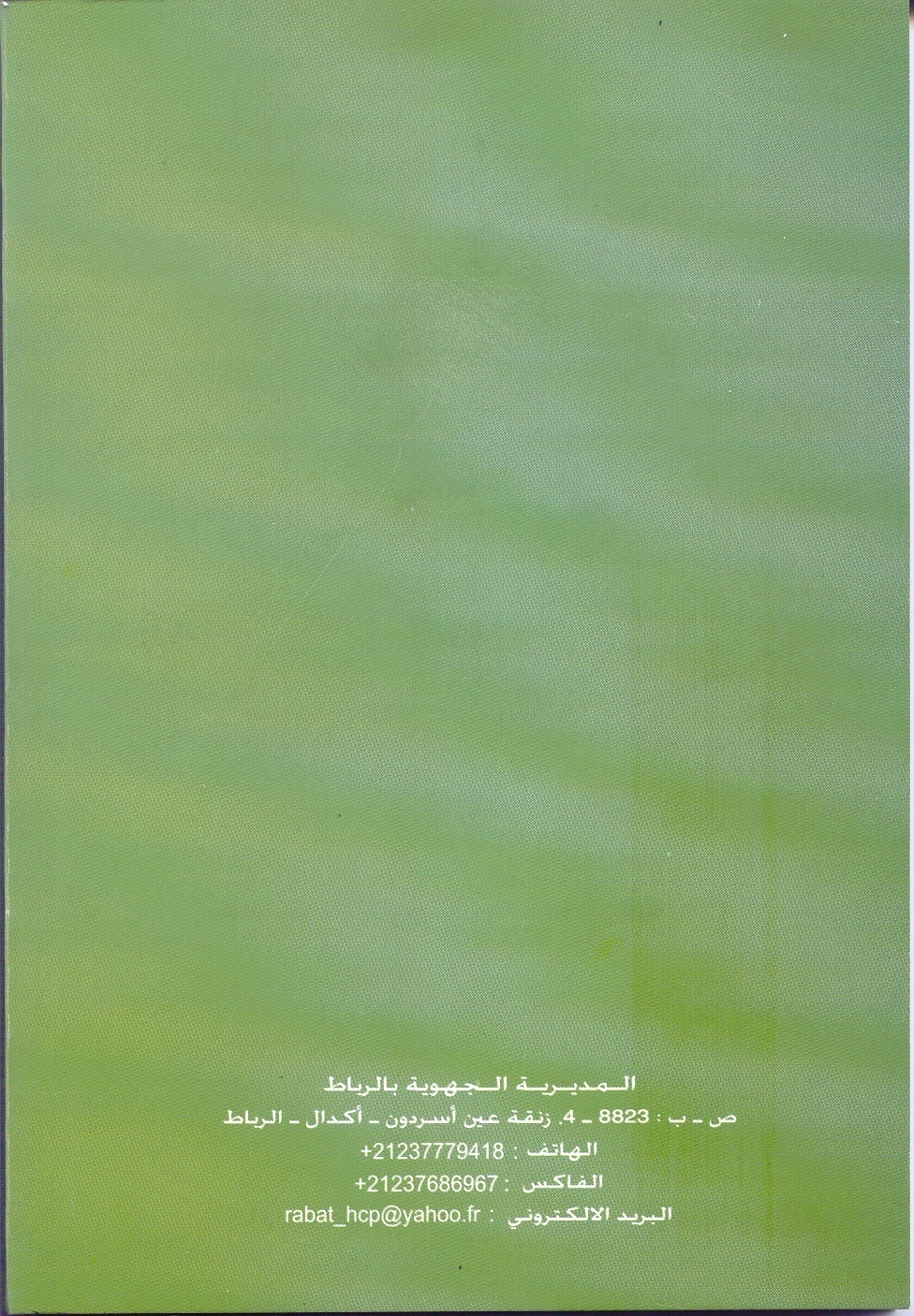 23التنظيم الإداري للجهة سنة 2017الجدول رقم 1:30توزيع السكان القانونيين بالجهة والمعدل السنوي للزيادة حسب العمالة أو الإقليم والوسط سنتي 2004 و 2014الجدول رقم 2:32الكثافة السكانية حسب العمالات والأقاليم بالجهة سنتي 2004 و 2014الجدول رقم 3:35بنية سكان الجهة حسب فئات الأعمار والجنس ووسط الإقامة سنة 2014	الجدول رقم 4:36مؤشر الذكورة حسب الفئات العمرية بالجهة سنتي 2004 و 2014الجدول رقم 5:37مؤشر التبعية حسب العمالات أوالأقاليم سنة 2014الجدول رقم 6:39نسبة الساكنة التي يقل عمرها عن 20 سنة حسب عمالات وأقاليم الجهة سنة 2014الجدول رقم 7:41نسبة العازبين لدى الفئة العمرية 15-19 سنة حسب وسط الاقامة والجنس سنة 2014الجدول رقم 8:42نسبة الأمية ( 10-14 سنة) حسب وسط الاقامة والجنس سنة 2014الجدول رقم 9:43معدل النشاط  (15-19 سنة) حسب الجنس بعمالات وأقاليم الجهة سنة 2014الجدول رقم 10:46معدل النشاط والأمية لدى النساء حسب العمالات والإقليم ووسط الإقامة سنة 2014الجدول رقم 11:47توزيع الأشخاص البالغين 60 سنة فأكثر حسب العمالات والأقاليم ووسط الإقامة سنة 2014الجدول رقم 12:48معدل نشاط الأشخاص المسنين حسب الجنس والعمالات والأقاليم بالجهة سنة 2014الجدول رقم 13:50توزيع عدد الأسر حسب العمالات أو الأقاليم والوسط  سنتي 2004 و 2014الجدول رقم 14:52 متوسط حجم الأسر حسب العمالات والأقاليم ووسط الإقامة بالجهة سنتي 2004 و2014الجدول رقم 15:54توزيع أسر الجهة حسب نوع المسكن ووسط الإقامة سنة 2014الجدول رقم 16:55توزيع أسر الجهة حسب صفة حيازة المسكن ووسط الإقامة سنة 2014الجدول رقم 17:57معدل الإيواء في الغرفة (معدل الأشخاص لكل غرفة) حسب وسط الاقامة بعمالات وأقاليم الجهة سنة 2014الجدول رقم 18:58 توزيع أسر الجهة حسب عدد غرف المسكن ووسط الإقامة سنة 2014الجدول رقم 19:60 نسبة المساكن المتوفرة على التجهيزات الأساسية حسب وسط الإقامة سنة 2014الجدول رقم 20:61نسبة المساكن حسب وسيلة التطهير ووسط الإقامة بالجهة سنة 2014الجدول رقم 21:64توزيع زيادة ساكنة الجهة حسب العمالة أو الإقليم ووسط الإقامة ومعدل النمو الإجمالي والسنوي سنتي 2004 و 2014الجدول رقم 22:65 نسبة التمدن بالجهة سنتي 2004 و 2014الجدول رقم 23:67توزيع ساكنة الجهة حسب النشاط والجنس، سنة 2014الجدول رقم 24:68 توزيع الساكنة النشيطة بالجهة حسب وسط الإقامة والجنس والعمالات والأقاليم، سنة 2014الجدول رقم 25:70معدل نشاط السكان البالغين 15 سنة فأكثر حسب الوسط والجنس وعمالات وأقاليم الجهة (%)، سنتي 2016 و 2018الجدوا رقم  26:72 معدل النشاط للسكان البالغين 15 سنة فأكثر حسب الوسط والجنس بالجهة، سنتي 2016 و 2018الجدول رقم 27:73 معدل البطالة للسكان البالغين 15 سنة فأكثر حسب الوسط وعمالات وأقاليم الجهة، سنتي 2016 و 2018الجدول رقم  28:74معدل البطالة للسكان البالغين 15 سنة فأكثر حسب الوسط والجنس بالجهة ، سنتي 2016 و 2018الجدول رقم 29:76توزيع السكان النشيطين المشتغلين البالغين 15 سنة فأكثر حسب الحالة في المهنة ووسط الإقامة، سنة 2014الجدول رقم 30:77 موظفو الدولة حسب الجنس وعمالات وإقليم الجهة، سنة 2018الجدول رقم 31:79 نسب الخصوبة حسب فئات العمر ووسط الإقامة والمؤشر التركيبي للخصوبة بالجهة سنتي 2004 و 2014الجدول رقم 32:80 تطور المؤشر التركيبي للخصوبة حسب عمالات وإقليم الجهة سنتي 2004 و 2014الجدول رقم 33:81 بنية ساكنة الجهة (15 سنة فأكثر) حسب الحالة الزواجية والوسط والجنس سنتي 2004 و 2014الجدول رقم 34:84السن عند الزواج الأول حسب الجنس والوسط بالجهة سنتي 2004 و 2014الجدول رقم 35:84 مؤشر العزوبة النهائية للبالغين 55 سنة فأكثر حسب الجنس ووسط الاقامة سنتي 2004 و 2014الجدول رقم 36:85 نسبة العازبين حسب فئات الأعمار والوسط والجنس بالجهة سنتي 2004 و 2014الجدول رقم 37:87نسبة الأمية عند الأشخاص البالغين 10 سنوات فأكثر حسب عمالات وإقليم الجهة والوسط  سنة 2014لجدول رقم 38:89 نسبة الأمية حسب فئات الأعمار ووسط الإقامة وعمالات وأقاليم الجهة سنة 2014الجدول رقم 39:92توزيع الساكنة ذات 10 سنوات فأكثر حسب مستوى الدراسة ووسط الإقامة سنة 2014الجدول رقم 40:93التوزيع تلاميذ ومربي التعليم الأولي العصري والتقليدي بالجهة، حسب العمالة أو الإقليم السنة الدراسية 2018-2019 الجدول رقم 41:95عدد تلاميذ التعليم الإبتدائي العمومي حسب عمالات وأقاليم الجهة، السنة الدراسية 2018-2019الجدول رقم 42:96هيئة التدريس حسب الجنس والوسط وعمالات وأقاليم الجهة، السنة الدراسية 2018-2019الجدول رقم 43:97توزيع مؤسسات التعليم الإبتدائي العمومي حسب عمالات وأقاليم الجهة والوسط، السنة الدراسية 2018-2019الجدول رقم 44 :98توزيع عدد التلاميذ بالتعليم الخاص حسب عمالات وأقاليم الجهة، السنة الدراسية 2018-2019الجدول رقم 45:99عدد تلاميذ التعليم الثانوي الاعدادي العمومي حسب وسط الإقامة والجنس بعمالات وأقاليم الجهة، السنة الدراسية 2018-2019الجدول رقم 46:100عدد المؤسسات المستعملة بالتعليم الثانوي الاعدادي العمومي حسب الوسط وعمالات وأقاليم الجهة، السنة الدراسية 2018-2019الجدول رقم 47:101هيئة التدريس بالتعليم الثانوي الاعدادي العمومي حسب الوسط وعمالات وأقاليم الجهة، السنة الدراسية 2018-2019الجدول رقم 48:102توزيع عدد تلاميذ التعليم الثانوي الاعدادي الخصوصي حسب عمالات وأقاليم الجهة، السنة 2018-2019الجدول رقم 49:105اعدد تلاميذ التعليم الثانوي التأهيلي العمومي حسب وسط الإقامة وعمالات وأقاليم الجهة، السنة الدراسية 2018-2019الجدول رقم 50:106عدد المؤسسات المستعملة بالتعليم الثانوي التأهيلي العمومي حسب الوسط وعمالات وأقاليم الجهة، السنة الدراسية 2018-2019الجدول رقم 51:107هيئة التدريس بالتعليم الثانوي التأهيلي العمومي حسب الوسط وعمالات وأقاليم الجهة، السنة الدراسية 2018-2019الجدول رقم 52:108توزيع مؤسسات وعدد تلاميذ التعليم الثانوي التأهيلي الخصوصي حسب عمالات وأقاليم الجهة، السنة الدراسية 2018-2019لجدول رقم 53:110عدد الطلبة حسب الجامعات، السنة الدراسية 2018-2019لجدول رقم 54:111هيئة التدريس حسب الجامعة، السنة الدراسية 2018-2019الجدول رقم 55:112عدد طلبة المدارس والمعاهد العليا بالجهة سنة 2017-2018الجدول رقم 56:113مجموع الطلبة القاطنون بالأحياء الجامعية بالجهة، السنة الدراسية 2017-2018 و2018-2019الجدول رقم 57115توزيع مراكز التكوين المهني والمتدربين حسب المستوى والعمالة أو الإقليم، 2017الجدول رقم 58:116توزيع عدد المتدربين بالقطاع العمومي حسب العمالات والأقاليم، السنة الدراسية 2018-2019الجدول رقم 59:119 توزيع البنيات التحتيـة الصحيـة حسب عمـالات وإقليـم الجهــة، سنـة 2019الجدول رقم 60:121 توزيـع الجهاز الطبـي وشبه الطبـي حسب عمـالات وأقاليـم الجهـة، سنـة 2019الجدول رقم 61:122حركات المرضى داخـل المستشفيات ذات أسرة، سنة 2016جدول رقم 62:123إحصائيات الإيواء بالمؤسسات الصحية العمومية ذات الأسرة حسب عمالات وإقليم الجهة، سنة 2015الجدول رقم 63:124الولادات بالمؤسسات الصحية العمومية حسب عمالات وأقاليم الجهة، سنة 2016الجدول رقم 64:126نشاط البرنامج الوطني للتخطيط العائلي حسب العمالة أو الإقليم، سنة 2016الجدول رقم 65:127نشاط البرنامج الوطني لمراقبة الحمل والولادة حسب العمالة أو الإقليم، سنة 2016الجدول رقم 66:128نشاط البرنامج الوطني لتلقيح الأطفال الذين يقل سنهم عن سنة حسب العمالة أو الإقليم، سنة 2016الجدول رقم 67:128نشاط البرنامج الوطني لمحاربة أمراض الإسهال عند الأطفال الذين يقل سنهم عن سنة حسب العمالة أو الإقليم سنة 2015الجدول رقم 68:130التجهيزات الرياضية حسب عمالات وأقاليم الجهة، سنة 2016الجدول رقم 69:131رياض الأطفال حسب العمالات والأقاليم، سنة 2018الجدول رقم 70:132الأندية النسوية حسب عمالات وأقاليم الجهة، سنة 2018الجدول رقم 71:133أنشطة دور الشباب حسب عمالات وأقاليم الجهة، سنة 2018الجدول رقم 72:134النشاط السينمائي حسب عمالات وأقاليم الجهة، سنة 2018الجدول رقم 73:134المشاركون في المخيمات الصيفية حسب العمالات والأقاليم بالجهة، سنة 2018الجدول رقم 74:136مساهمات التعاون الوطني في عملية الأنشطة الثقافية والترفيهية والإجتماعية، سنتي 2016 و 2018الجدول رقم 75:137المستفيدون من برنامج محو الأمية بالجهة سنة 2018الجدول رقم 76:139أنشطة المحاكم الإبتدائية حسب نوع القضايا: القضايا الجنحية بالجهة سنة 2018الجدول رقم 77:140أنشطة المحاكم الإبتدائية حسب نوع القضايا. القضايا المدنية بالجهة سنة 2018الجدول رقم 78:141أنشطــة -المراكـز القضائيــة بالجهة سنـة 2018الجدول رقم 79:142أنشطـة المحاكـم الإداريـة سنـة 2018الجدول رقم 80:144أنشطـة المحاكـم التجاريــة سنـة 2018الجدول رقم 81:144توزيع العدول والموثقين حسب محاكم الاستئناف بالجهة ، سنة 2016 و 2018الجدول رقم 82:145توزيع النساخ والخبراء القضائيين والمترجمين المقبولين لدى المحاكم حسب الجنس بالجهة، سنة 2018الجدول رقم 83:148توزيع المساحات الصالحة للزراعة بالهكتار حسب النظام العقاري والعمالة أو الإقليم، 2016-2017الجدول رقم 84:149توزيع المساحات الفلاحية المستغلة حسب الاستعمالات بالهكتار حسب العمالة أو الإقليم 2016-2017الجدول رقم 85:150المساحة (بالهكتار) لأهم المزروعات الفلاحية بالجهة حسب العمالة أو الإقليم، موسم 2017-2018الجدول رقم 86:151توزيع رؤوس الماشيـة وحيوانات الجـر بالجهـة بآلاف الرؤوس، سنـة 2018الجدول رقم 87:152عدد رؤوس الأبقار حسب السلالة بالجهة بالآلاف، سنة 2018الجدول رقم 88:153المساحات المشجرة بالهكتار حسب أنواع الأشجار الطبيعية بالجهة ، سنة 2016الجدول رقم 89:155مساحات الأشجار الصمغية الطبيعية وأشجار الوريق الطبيعية بالهكتار، سنة 2016الجدول رقم 90:155مساحة الغابات المشجرة المتواجدة و المؤقتة بالجهة بالهكتار، موسم 2017-2018الجدول رقم 91:156منتوجات الصيد البحري بالجهة، سنتي 2017 و 2018 حسب الميناءالجدول رقم 92:159الطاقة الاستيعابية للمؤسسات الفندقية المصنفة بالجهة حسب العمالة أو الإقليم، سنتي 2016 و 2018الجدول رقم 93:160تطور الليالي السياحية المنجزة بالفنادق المصنفة بالجهة حسب نوع السياحة و العمالة أوالإقليم بين 2014 و 2018الجدول رقم 94:162المؤسسات المصنفة حسب عمالات وأقاليم الجهة، سنة 2018الجدول رقم 95:163عدد الأسرة بالمؤسسات المصنفة حسب عمالات وأقاليم الجهة، سنة 2018الجدول رقم 96:165المؤشرات الإقتصادية الكبرى الخاصة بالوحدات الصناعية حسب العمالة والإقليم بالجهة، بألف درهم، سنة 2016الجدول رقم 97:169توزيع المؤسسات الصناعية بالجهة حسب القطاعات سنة 2016الجدول رقم 98:171المؤسسات التعاونية والمنخرطين حسب العمالة أو الإقليم سنة 2017الجدول رقم 99:172المطاحن الصناعية و مؤسسات التخزين  حسب العمالة أو الإقليم ،2017الجدول رقم 100:173الكمية المطحونة من القمح  حسب الدورة (بالقنطار) سنة 2017الجدول رقم 101:173كمية الدقيق المنتجة (بالقنطار) حسب النوع سنة 2017الجدول رقم 102:174تطور الرقم الإستدلالي للأثمان عند الإستهلاك لمدينة الرباط والقنيطرة بين 2016 و 2018 (أساس 100 : 2006، 478 مادة)الجدول رقم 103:175شبكة الطرق المشيدة والمعبدة بالجهة (بالكيلومتر)، سنة 2013الجدول رقم 104:177تسجيل السيارات حسب النوع ومراكز التسجيل بالجهة، سنة 2018الجدول رقم 105:178رخص السياقة المسلمة حسب الجنس ومراكز الامتحان بالجهة، لسنتي 2017 و2018الجدول رقم 106:180حركات المسافرين بمطار الرباط- سلا،  سنة 2018الجدول رقم 107:180حركات الطائرات بمطار الرباط- سلا،  سنة 2018الجدول رقم 108:182السدود التلية للجهة، سنة 2017الجدول رقم 109:183نشاط المكتب الوطني للكهرباء والماء الصالح للشرب بالجهة (1000م3)، سنة 2018الجدول رقم 110:184تطور إنتاج المياه السطحية حسب محطة المعالجة (1000م3) من سنة 2016 إلى سنة 2018الجدول رقم 111:185توزيع استثمارات شركة ريضال في قطاع الكهرباء حسب عمالات ولاية الرباط-سلا، سنة 2017 (بألف درهم) الجدول رقم 112:187تطور مبيعات الطاقة الكهربائية حسب العمالات والأقاليم بين 2016 و 2018الجدول رقم 113: 190رخص البناء المسلمة بالجماعات الحضرية بالجهة، القيمة بألف درهم، سنة 2018الجدول رقم 114:191 رخص البناء المسلمة بالجماعات الحضرية بالجهة حسب صنف البناء، (القيمة بالألف درهم)،  سنة 2018الجدول رقم  115:194ثمن المتر المربع (بالدرهم) للبنايات الجديدة حسب عمالات وإقليم الجهة وصنف البناء،سنة 2018الجدول رقم 116:بيان رقم 1:السكان القانونيون بالجهة حسب العمالات والإقليم خلال سنتي 2004 و201430بيان رقم 2:توزيع نسبة السكان بين الولاية وإقليم الخميسات سنة 201433بيان رقم 3:توزيع مساحة الجهة بين الولاية وإقليم الخميسات سنة 201433البيان رقم 4:نسبة الساكنة التي يقل عمرها عن 20 سنة  حسب عمالات وإقليم الجهة  سنة 201439البيان رقم5:نسبة الساكنة الحضرية التي يقل  عمرها عن 20 سنة حسب عمالات وإقليم الجهة سنة 201440البيان رقم6:نسبة الساكنة القروية التي يقل عمرها عن 20 سنة حسب عمالات وإقليم الجهة سنة 201440البيان رقم 7:نسبة العازبين لدى الفئة العمرية 15-19 سنة،  سنة 201441البيان رقم8:نسبة غير المتمدرسين (10-14 سنة) حسب وسط الإقامة بالجهة سنة 201442البيان رقم 9:معدل نشاط الإناث (15-19 سنة) حسب العمالات وإقليم الجهة، سنة 201444البيان رقم 10:معدل نشاط الذكور (15-19 سنة بالجهة) حسب العمالات وإقليم الجهة سنة 201444البيان رقم 11:نسبة معدل نشاط الأشخاص المسنين حسب الجنس والعمالات والإقليم بالجهة سنة 201448البيان رقم 12:توزيع عدد الأسر حسب العمالات والإقليم ووسط الإقامة بالجهة، سنة 201451البيان رقم 13:توزيع متوسط حجم الأسر حسب العمالات والإقليم ووسط الإقامة بالجهة سنة 201453البيان رقم 14:نسبة الأسر المرتبطة بشبكة التطهير بالجهة، لسنة 201462البيان رقم 15:ساكنة الجهة حسب النشاط والجنس ، لسنة 200467البيان رقم 16:توزيع نسبة الساكنة النشيطة بالجهة حسب وسط الإقامة و الجنس، سنة 201469البيان رقم 17:معدل النشاط للسكان البالغين 15 سنة فأكثر حسب الوسط سنتي 2014 و201671البيان رقم 18:معدل النشاط للسكان البالغين 15 سنة فأكثر حسب الوسط والجنس سنتي 2016 و 201872البيان رقم 19:معدل البطالة للسكان البالغين 15 سنة فأكثر حسب الوسط  لسنة 201874البيان رقم 20:معدل البطالة للسكان البالغين 15 سنة فأكثر حسب الوسط والجنس سنتي 2016 و 201875البيان رقم 21:توزيع الساكنة النشيطة حسب الحالة في المهنة و وسط الإقامة، سنة 201476البيان رقم 22:موظفو الدولة حسب الجنس بعمالات وإقليم الجهة في 31/12/201678البيان رقم 23:تطور المؤشر التركيبي للخصوبة حسب العمالات والإقليم سنتي 2004 و201480البيان رقم 24:توزيع عدد تلاميذ التعليم الثانوي الإعدادي الخصوصي حسب الجنس وعمالات وإقليم الجهة السنة الدراسية 2017-2018103البيان رقم 25:عدد المتدربين بمؤسسات التكوين المهني بالجهة، سنة 2017115البيان رقم 26:نسبة ومعدل الإيواء بالمؤسسات الصحية العمومية ذات الأسرة (%)، سنة 2015123البيان رقم 27:نسبة المواليد الموتى بالمؤسسات الصحية العموميةحسب العمالات وإقليم الجهة سنة 2016125البيان رقم 28:نسبة المستفيدين من الأنشطة المؤسساتية العادية سنة 2018131البيان رقم 29:نسبة المستفيدين من الأنشطة الإشعاعية سنة 2018132البيان رقم 30:نسبة المشاركين في المخيمات الصيفية حسب الأنشطة بعمالات وإقليم الجهة، سنة 2018135البيان رقم 31:عدد المعاقين المستفيدين من مساهمات التعاون الوطني علىصعيد الجهة سنتي 2016 و 2018136البيان رقم 32:أنشطة المحاكم الإدارية خلال سنة 2018، القضايا المسجلة142البيان رقم 33:أنشطة المحاكم الإدارية خلال سنة 2018، القضايا المحكومة143البيان رقم 34:أنشطة المحاكم الإدارية خلال سنة 2018، القضايا المخلفة143البيان رقم 35:توزيع العدول والموثقين حسب محاكم الاستئناف بالجهة سنتي 2016 و 2018145البيان رقم 36:توزيع النساخ والخبراء القضائيين والمترجمين المقبولين  لدى المحاكم، سنة 2018146البيان رقم 37:توزيع رؤوس الماشية حسب النوع، سنة 2018151البيان رقم 38:عدد رؤوس الأبقار حسب السلالة بالجهة بالآلاف ،لسنة 2018152البيان رقم 39:المساحات المشجرة بالجهة حسب نوع الأشجار سنة 2016154البيان رقم 40:المؤشرات الإقتصادية للوحدات الصناعية حسب العمالات والإقليم بالجهة بألف درهم، خلال سنة 2016، إنتاج القطاع الصناعي167البيان رقم 41:المؤشرات الإقتصادية للوحدات الصناعية حسب العمالات والإقليم بالجهة بألف درهم، خلال سنة 2016، الاستثمار في القطاع الصناعي167البيان رقم 42:المؤشرات الإقتصادية للوحدات الصناعية حسب العمالات والإقليم بالجهة بألف درهم، خلال سنة 2016، صادرات القطاع الصناعي168البيان رقم 43:شبكة الطرق المشيدة بالجهة، حتى 31-12-2013176البيان رقم 44:رخص السياقة المسلمة حسب الجنس بالجهة، لسنتي 2017 و 2018178البيان رقم 45:حركات المسافرين بمطار الرباط-سلا، لسنة 2018180البيان رقم 46:إنتاج المياه السطحية حسب محطة المعالجة بالجهة بين سنتي 2015 و2017 (1000 م3) 184البيان رقم 47:استثمارات شركة ريضال في قطاع الكهرباء حسب عمالات ولاية الرباط-سلا، سنة 2017 (بألف درهم)185البيان رقم 48:رخص البناء المسلمة بالجماعات الحضرية للجهة حسب صنف البناء، سنة 2018192العمالة أو الإقليمعدد الدوائرعدد الجماعات عدد الجماعات عدد الجماعات العمالة أو الإقليمعدد الدوائرالحضريةالقرويةالمجموعالقنيطرة532023سيدي قاسم552429سيدي سليمان22911الرباط-2-2سلا 1224الصخيرات-تمارة25510الخميسات443135المجموع192391114عمالة أو إقليم200420042004201420142014نسبةالزيادة 2004-2014نسبةالزيادة 2004-2014نسبةالزيادة 2004-2014عمالة أو إقليمحضريقرويالمجموعحضريقرويالمجموعحضريقرويالمجموعالخميسـات2190183027975218152810792611425422212,53-1,470,38الربـاط627932-627932577827-577827-0,83--0,83سـلا76950053985823485915658665059821631,752,111,78الصخيرات-تمارة30287290390393262517556569875745435,41-4,513,86القنيطرة462 935415 150878 085606 993454 4421 061 4352,750,911,91سيدي قاسم147 978341 444489 422168 631353 639522 2701,320,350,65سيدي سليمان109 765179 451289 216130 968189 439320 4071,780,541,03الجهـة2640000138321740232173198712138215445808661,94-0,011,31العمالـة أو الإقليــمالكثافـة السكانيـة بالكلم²الكثافـة السكانيـة بالكلم²الفـرق العـدديالعمالـة أو الإقليــم20042014الفـرق العـدديالخميسـات63652الربـاط53214897-424سـلا12251462237الصخيرات-تمارة8111185374القنيطرة27034878سيدي قاسم12116946سيدي سليمان194176-18الجهـة219260,741,7الفئــات  العمـريةالذكورالإناثالمجموعالوسـط الحضريالوسـط الحضريالوسـط الحضريالوسـط الحضري0-14 سنة26,224,325,215-59 سنة 64,266,165,260 سنة فما فوق9,69,69,6الوسـط القرويالوسـط القرويالوسـط القرويالوسـط القروي0-14 سنة32,332,032,215-59 سنة 59,759,359,560 سنة فما فوق8,08,68,3الجهةالجهةالجهةالجهة0-14 سنة28,126,627,315-59 سنة 62,864,163,560 سنة فما فوق9,19,39,2فئات الأعمارأقل من 15 سنة15-59 سنة60 سنة فما فوقالمجموع200410395,390,6972014104,496,896,998,8العمالـة أو الإقليــممؤشــر التبعيــةالقنيطرة60,3الخميسات63,3الــرباط52,2ســلا52,8سيدي قاسم64,1سيدي سليمان62,4الصخيرات-تمــارة53,3الجهة57,6الوسطحضريقرويالمجموعالقنيطرة34,943,738,7الخميسات35,638,036,8الــرباط27,8-27,8ســلا33,742,034,3سيدي قاسم36,240,939,4سيدي سليمان35,841,839,4الصخيرات-تمــارة35,038,835,3الجهة33,541,435,9الـوسطالذكــورالإنــاثالمجمــوعحضـري99,790,795,2قــروي99,379,589,7المجمــوع99,687,293,4الـوسطالذكـورالإنـاثالمجمـوعحضــري1,71,61,6قــروي68,77,4المجمـوع3,24,13,7العمـالة أوالإقليـمالذكــورالإنــاثالمجمــوعالقنيطرة39,917,728,8الخميسات34,615,725,4الــرباط14,58,611,5ســلا22,210,716,4سيدي قاسم38,010,224,3سيدي سليمان40,817,729,4الصخيرات-تمــارة24,911,118,0الجهة30,913,322,2العمالة أو الإقليمنسبة الأمية لدى النساءنسبة الأمية لدى النساءنسبة الأمية لدى النساءمعدل النشاط لدى النساءمعدل النشاط لدى النساءمعدل النشاط لدى النساءالعمالة أو الإقليمحضريقرويالمجموعحضريقرويالمجموعالقنيطرة30,365,044,327,617,413,6الخميسات39,266,451,723,212,118,1الــرباط21,9-21,938,8-38,8ســلا27,956,829,729,717,129سيدي قاسم36,659,751,818,57,411,3سيدي سليمان36,561,050,423,513,517,9الصخيرات-تمــارة27,746,629,531,919,230,7الجهة29,062,238,43013,325,5العمالة أو الإقليمالوسط الحضريالوسط الحضريالوسط القرويالوسط القرويالمجموعالمجموعالعمالة أو الإقليمالعددالنسبة العددالنسبة العددالنسبة القنيطرة5297717,42995326,28293019,8الخميسات288269,53168927,76051514,4الــرباط7818025,6--7818018,7ســلا7772125,543893,88211019,6سيدي قاسم155805,13004726,34562710,9سيدي سليمان120524,01405112,3261036,2الصخيرات-تمــارة3946712,942913,84375810,4الجهة304803100114420100419223100العمالة أو الإقليمذكــورإنــاثالمجمــوعالقنيطرة35,84,820,2الخميسات41,34,622,3الــرباط26,46,215,7ســلا27,64,616,2سيدي قاسم41,92,722,1سيدي سليمان36,94,119,7الصخيرات-تمــارة30,65,718,5الجهة33,44,818,9السنواتإحصاء 2004إحصاء 2004إحصاء 2004إحصاء 2014إحصاء 2014إحصاء 2014العمالة أو الإقليمحضريقرويالمجموعحضريقرويالمجموعالقنيطرة947016019415489513966574947214612الخميسات47515554371029526809954007122106الرباط144182-1441821516120151612سلا159874858716846121841112907231318سيدي قاسم294665220381669377596140599164سيدي سليمان214752755949034282153269560910الصخيرات-تمارة65156171748233012292612235135161الجهة5623692211547835237666872481961014883مجموع المملكة343980922254555665264480774325060637313806السنواتإحصاء 2004إحصاء 2004إحصاء 2004إحصاء 2014إحصاء 2014إحصاء 2014العمالة أو الإقليم حضريقروي المجموعحضريقروي المجموعالقنيطرة4,96,95,74,36,14,9الخميسات4,65,55,14,14,84,4الرباط4,3 -4,33,8 -3,8سلا4,86,34,94,25,24,2سيدي قاسم5,06,56,04,55,85,3سيدي سليمان5,16,55,94,65,85,3الصخيرات-تمارة4,75,34,84,24,74,3الجهة4,76,35,14,25,64,5نــوع المسكنحضــريقــرويالمجمــوعفيــلا 5,61,04,5شقــة20,50,415,6دار مغربية تقليدية3,33,73,4دار مغربية عصرية60,926,752,6دور الصفيــح8,06,67,6مسكن من نـوع قروي0,860,915,5حالات أخــرى0,80,70,9المجموع100,0100,0100,0صفـة الحيـازةحضــريقــرويالمجمــوعملك أوملك مشترك 56,688,164,3في طريق التملك6,21,35,0كراء26,61,120,4مسكن وظيفــة2,41,32,2ساكن بالمجــان6,96,36,8حالات أخــرى1,21,81,4المجموع100,0100,0100,0العمالـة أو الإقليمحضــريقــرويالمجمــوعالقنيطرة1,31,91,5الخميسات1,31,81,5الرباط1,2-1,2سلا1,41,91,4سيدي قاسم1,41,91,7سيدي سليمان1,51,91,7الصخيرات-تمارة1,41,71,4الجهة1,31,81,4عدد الغرفالقنيطرةالقنيطرةالقنيطرةالخميساتالخميساتالخميساتالرباطسلاسلاسلاسيدي قاسمسيدي قاسمسيدي قاسمسيدي سليمانسيدي سليمانسيدي سليمانالصخيرات-تمارةالصخيرات-تمارةالصخيرات-تمارةالجهةالجهةالجهةعدد الغرفحقمحقمححقمحقمحقمحقمحقم19,59,59,59,013,010,812,98,512,08,78,49,89,211,06,98,813,316,413,510,410,510,4224,525,124,721,936,428,323,228,438,129,025,626,426,127,826,126,922,533,223,525,029,126,0332,627,530,843,833,339,230,339,831,339,334,429,431,333,033,933,537,727,836,836,130,334,7416,120,917,811,912,112,016,012,611,512,516,020,919,013,121,517,612,713,812,814,118,215,156,99,37,74,53,24,06,73,54,03,55,58,37,25,37,46,55,14,75,05,37,05,765,64,45,15,51,43,65,13,81,93,75,93,24,25,62,53,94,62,74,54,83,04,472,11,61,91,40,40,92,41,30,61,21,61,01,21,60,91,21,80,81,71,81,01,68 فأكثر2,61,72,31,90,41,23,52,20,72,12,60,91,52,50,91,62,30,62,22,51,02,2المجموع100100100100100100100100100100100100100100100100100100100100100100تجهيزات المسكنمطبخمطبخمطبخمراحيضمراحيضمراحيضحمام عصريحمام عصريحمام عصريحمام تقليديحمام تقليديحمام تقليديالكهرباءالكهرباءالكهرباءالماء الشروبالماء الشروبالماء الشروبتجهيزات المسكنحقمحقمحقمحقمحقمحقمالقنيطرة96,689,694,199,187,094,956,58,939,95,863,726,092,688,891,386,08,358,9الخميسات95,388,292,198,054,979,054,39,134,34,826,814,590,661,377,690,517,558,2الرباط95,30,095,399,50,099,567,10,067,14,50,04,595,10,095,194,00,094,0سلا97,591,097,199,474,498,059,712,157,14,428,25,895,872,594,593,96,689,0سيدي قاسم95,995,395,598,992,494,853,76,524,59,468,846,295,889,892,194,627,853,2سيدي سليمان96,595,996,198,787,692,747,810,227,68,771,442,489,583,186,185,644,963,7الصخيرات-تمارة96,495,996,399,088,198,063,223,159,65,326,77,289,384,788,979,933,875,7الجهة96,491,995,399,180,894,659,99,447,65,354,317,393,481,390,489,621,172,9وسيلة التطهيــرالوسط الحضــريالوسط القــرويالمجمــوعشبكة عمــومية89,03,368,1حفـرة صحيـة8,656,420,3بئــر مفقـود0,710,93,2في الطبيعة0,928,87,8حـالات أخــرى0,80,60,7المجمــوع100,0100,0100,0العمالـة  أو الإقليمالوسطالزيادة الإجماليةمعدل النمو الإجمالي (%)الخميساتحضري6206128,3الخميساتقروي41655--13,8الخميساتالمجموع204063,9الربـاطحضري50105--8,0الربـاطقروي--الربـاطالمجموع50105--8,0ســلاحضري14615819,0ســلاقروي1252023,2ســلاالمجموع15867819,3الصخيرات-تمارةحضري21468470,9الصخيرات-تمارةقروي33403--37,0الصخيرات-تمارةالمجموع18128146,1القنيطرةحضري14405831,1القنيطرةقروي392929,5القنيطرةالمجموع18335020,9سيدي قاسمحضري2065314,0سيدي قاسمقروي121953,6سيدي قاسمالمجموع328486,7سيدي سليمانحضري2120319,3سيدي سليمانقروي99885,6سيدي سليمانالمجموع3119110,8الجهــةحضري55871221,2الجهــةقروي1063--0,1الجهــةالمجموع55764913,9المجمـوع الوطنـيحضري396880524,1المجمـوع الوطنـيقروي-12271-0,1المجمـوع الوطنـيالمجموع395653413,2العمالــة  أو الإقليم20042014الخميسات41,951,8الربــاط100,0100,0ســلا93,493,2الصخيرات-تمارة77,190,1القنيطرة52,757,2سيدي قاسم30,232,3سيدي سليمان38,040,9الجهــة67,469,8المجمــوع الوطنـي55,160,4نــوع النشـاطذكــورذكــورإنــاثإنــاثالمجمــوعالمجمــوعنــوع النشـاطالعــدد%العــدد%العــدد%مجمــوع النشيطين122220954,043022418,8165243336,3مجموع غير النشيطين104062746,0185952581,2290015263,7المجمــوع العـام2262836100,02289749100,04552585100,0الوسطالجنسالقنيطرةالخميساتالرباطسلاسيديقاسمسيديسليمانالصخيراتتمارةالجهةمجموعالمملكةحضريذكور71,371,862,170,178,774,269,969,473,1حضريإناث28,728,237,929,921,325,830,130,626,9حضريالمجموع100,0100,0100,0100,0100,0100,0100,0100,0100,0قرويذكور83,086,6-83,591,885,681,486,187,1قرويإناث17,013,4-16,58,214,418,613,912,9قرويالمجموع100,0100,0-100,0100,0100,0100,0100,0100,0المجموعذكور76,279,062,171,087,480,870,974,078,2المجموعإناث23,821,037,929,012,619,229,126,021,8المجموعالمجموع100,0100,0100,0100,0100,0100,0100,0100,0100,0مجموع الوسطينمجموع الوسطينقرويقرويحضريحضريالعمالة أو الإقليم201820162018201620182016العمالة أو الإقليم49,848,659,860,643,540,7القنيطرة46,350,2606135,435,9الخميسات43,140,7 --43,140,7الرباط43,940,6 -51,143,239,7سلا48,852,25458,8 - 40سيدي قاسم48,6-53,1- --سيدي سليمان44,644554441,5الصخيرات-تمارة46,345,156,957,542,540,1الجهةمجمــوع الوسطينمجمــوع الوسطينقــرويقــرويحضــريحضــريالجنــس201820162018201620182016الجنــس69,368,180,679,564,963,2الذكــور23,723,730,73521,419,4الإنــاث46,345,156,957,542,540,1المجمــوعمجمــوع الوسطينمجمــوع الوسطينقــرويقــرويحضــريحضــريالعمالـة أو الإقليــم201820162018201620182016العمالـة أو الإقليــم10,07,74,11,915,113,3القنيطرة9,36,42,12,71914,8الخميسات14,413,5 --14,413,5الرباط1413,5-3,914,614,5سلا7,19,04,05,3 -19,2سيدي قاسم11,4-7,6---سيدي سليمان1212,9-9,012,514,0الصخيرات-تمارة11,410,84,34,914,714,2الجهةمجموع الوسطينمجموع الوسطينقــرويقــرويحضــريحضــريالجنـــس201820162018201620182016الجنـــس9,29,54,75,911,311,5الذكــور17,814,23,42,724,622,2الإنــاث11,410,84,34,914,714,2المجمــوعالحالـة في المهنـةحضــريقـــرويالمجمـــوعمشغل3,61,73,1مستقــــل 23,833,226,5مستأجـــر68,245,161,6مساعد عائلي1,217,55,9متدرب أو مبتدئ1,0,60,9آخـــــر2,21,92,1المجمـــوع100,0100,0100,0المجمــوعإنــــاثذكـــــورالعمالـة أو الإقليـم1058248325750القنيطرة689624434453الخميسـات420901958822502الربــاط899646564340ســلا519219383254سيدي قاسم23859821403سيدي سليمان458926141975الصخيرات تمــارة807303705343677الجهــةفئات الأعمار200420042004201420142014وسط الإقامةحضريقرويالمجموعحضريقرويالمجموع15- 1913,030,319,715,736,522,420- 2472,8132,294,367,6121,483,825- 29104,5150,1118,794,8120,2102,530- 34107,1142,7117,393,099,894,935- 3967,393,774,265,572,467,340- 4424,840,629,230,735,932,045- 497,313,28,810,412,110,8المؤشر التركيبي للخصوبة2,03,02,31,92,52,1إحصاء 2014 إحصاء 2014 إحصاء 2014 إحصاء 2004 إحصاء 2004 إحصاء 2004 السنــواتالمجموعقرويحضريالمجموعقرويحضريوسط الإقامــة2,02,72,32,13,42,7القنيطرة1,82,22,01,92,82,4الخميسـات1,6-1,61,6-1,6الربــاط1,92,62,02,12,92,1ســلا2,02,52,32,13,02,7سيدي قاسم2,02,42,22,12,92,6سيدي سليمان2,02,52,02,32,72,4الصخيرات تمــارة1,92,52,12,33,02,0الجهــةالوسـطالحالة الزواجيةإحصاء 2004إحصاء 2004إحصاء 2004إحصاء 2014إحصاء 2014إحصاء 2014الوسـطالحالة الزواجيةذكورإناثالمجموعذكورإناثالمجموعحضــريعازب45,835,340,440,630,535,4حضــريمتزوج52,551,351,957,355,856,5حضــريمطلق1,03,92,51,34,22,8حضــريأرمل,809,65,30,89,55,3قــرويعازب45,731,938,839,524,732,2قــرويمتزوج52,756,154,458,963,461,1قــرويأرمل,702,71,70,82,71,7قــرويمطلق,909,45,10,99,35,0الجهــةعازب45,734,239,940,328,934,5الجهــةمتزوج52,652,852,757,757,957,8الجهــةأرمل,903,52,21,13,82,5الجهــةمطلق,809,55,20,89,45,2الــوسطالجنـسإحصاء 2004إحصاء 2014الحضــريالذكـور32,832,3الحضــريالإنـاث28,126,8الحضــريالمجمـوع30,329,5القــرويالذكـور29,529,7القــرويالإنـاث25,323,9القــرويالمجمـوع27,426,9مجموع الوسطينالذكـورالإناثالمجموع31,831,4مجموع الوسطينالإنـاث27,125,9مجموع الوسطينالمجمـوع29,428,6الجنـــسإحصــاء 2004 إحصــاء 2004 إحصــاء 2004 إحصــاء 2014إحصــاء 2014إحصــاء 2014الجنـــسحضـريقـرويالمجمـوعحضـريقـرويالمجمـوعالذكـــور3,31,82,95,62,85,0الإنــاث4,11,43,38,14,07,1المجموع3,71,63,16,83,46,0الــوسطالجنــسإحصــاء 2004 إحصــاء 2004 إحصــاء 2004 إحصــاء 2014إحصــاء 2014إحصــاء 2014الــوسطالجنــس15- 1920- 2425- 2915- 1920- 2425- 29حضــريالذكــور99,495,175,699,795,172,6حضــريالإنــاث92,067,644,590,863,037,7حضــريالمجمـوع95,680,759,195,278,454,3قــرويالذكــور98,987,157,199,388,257,0قــرويالإنــاث84,050,232,979,536,723,8قــرويالمجمـوع91,668,845,389,762,940,8الجهــةالذكــور99,292,069,199,692,867,5الجهــةالإنــاث88,961,340,887,255,133,5الجهــةالمجمـوع94,076,254,593,473,650,1العمالة أو الإقليمالجنسحضـريقـرويالمجمـوعالقنيطرةذكــور14,141,525,8القنيطرةإنــاث30,365,044,3القنيطرةالمجمـوع22,453,035,1الخميساتذكــور17,640,028,5الخميساتإنــاث39,266,451,7الخميساتالمجمـوع29,053,140,4الرباطذكــور8,6-8,6الرباطإنــاث21,9-21,9الرباطالمجمـوع15,5-15,5سلاذكــور12,033,813,4سلاإنــاث27,956,829,7سلاالمجمـوع20,144,921,7سيدي قاسمذكــور16,935,229,3سيدي قاسمإنــاث36,659,751,8سيدي قاسمالمجمـوع26,947,140,4سيدي سليمانذكــور15,834,626,9سيدي سليمانإنــاث36,561,050,4سيدي سليمانالمجمـوع26,547,738,7الصخيرات-تمارةذكــور13,627,314,9الصخيرات-تمارةإنــاث27,746,629,5الصخيرات-تمارةالمجمـوع20,736,822,2الجهةذكــور12,937,720,3الجهةإنــاث29,062,238,4الجهةالمجمـوع21,249,729,4فئات الأعمــارالقنيطرةالقنيطرةالخميسـاتالخميسـاتالربـاطســلاســلاسيدي قاسمسيدي قاسمسيدي سليمانسيدي سليمانالصخيرات- تمـارةالصخيرات- تمـارةالجهــةالجهــةفئات الأعمــارحضـريقـرويحضـريقـرويحضـريحضـريقـرويحضـريقـرويحضـريقـرويحضـريقـرويحضـريقـروي10-142,28,81,910,11,11,46,81,74,52,66,81,53,21,67,415-246,234,85,423,42,73,319,65,719,97,224,44,010,64,425,925-3419,961,122,654,09,213,347,921,948,921,152,614,634,615,553,835-4927,771,636,566,614,623,962,534,166,030,763,426,151,525,066,650 فما فــوق42,883,657,684,631,344,981,454,582,955,180,145,971,943,682,6المجمــوع22,453,029,053,115,527,144,926,947,126,547,720,736,821,249,7مستــوى الدراسـةمستــوى الدراسـةالقنيطرةالقنيطرةالقنيطرةالخميسـاتالخميسـاتالخميسـاتالخميسـاتالربـاطســلاســلاســلامستــوى الدراسـةمستــوى الدراسـةحضريقرويالمجموعحضريقرويالمجموعالمجموعحضريحضريقرويالمجموعبـدونبـدون22,651,434,630,152,240,640,616,421,144,422,5التمهيديالتمهيدي1,53,82,51,42,11,81,81,21,62,01,6الإبتدائيالإبتدائي25,830,027,523,224,723,923,920,522,929,123,3الإعـداديالإعـدادي20,911,116,821,614,718,318,318,522,016,921,7الثانـويالثانـوي17,82,811,616,65,011,111,120,720,36,219,5العالـيالعالـي11,30,87,07,01,34,34,322,712,11,511,4المجمـوع المجمـوع 100,0100,0100,0100,0100,0100,0100,0100,0100,0100,0100,0سيدي قاسمسيدي قاسمسيدي قاسمسيدي سليمانسيدي سليمانسيدي سليمانالصخيرات-تمــارةالصخيرات-تمــارةالصخيرات-تمــارةمجمـوع الجهــةمجمـوع الجهــةمجمـوع الجهــةمستــوى الدراسـةحضريقرويالمجموعحضريقرويالمجموعحضريقرويالمجموعحضريقرويالمجموعبـدون26,845,639,326,546,438,021,436,522,921,948,529,6التمهيدي1,43,32,71,13,42,41,51,61,61,53,11,9الإبتدائي27,631,130,027,429,028,322,828,323,423,529,025,1الإعـدادي20,614,116,321,714,717,621,720,221,521,013,718,9الثانـوي15,64,58,215,55,09,418,08,817,118,84,414,6العالـي8,11,43,67,81,54,114,54,513,513,51,310,0المجموع100,0100,0100,0100,0100,0100,0100,0100,0100,0100,0100,0100,0العمالة أو الإقليمالتعليم التقليديالتعليم التقليديالتعليم التقليديالتعليم العصــريالتعليم العصــريالتعليم العصــريالعمالة أو الإقليمالتلاميذالإناث منهمالمربونالتلاميذالإناث منهمالمربونالقنيطرة13844667976195574614177الخميسـات783038384585675266125الرباط9555447547278803867552سلا16279832990899124804627سيدي قاسم687431682575132252131سيدي سليمان3781681741011988101الصخيرات-تمارة5004244527872383489103المجمــوع5976429120315149495239441616مجموع الوسطينمجموع الوسطينالوسط القرويالوسط القرويالوسط الحضريالوسط الحضريالعمالةأوالإقليمالمجموعالإنـــاثالمجموعالإنـــاثالمجموعالإنـــاثالعمالةأوالإقليم1236895926385402407403828718523القنيطرة620282923835926168112610212427الخميسـات2348611373--2348611373الرباط75073361461056549556450831191سلا67331321705305325322142786848سيدي قاسم41066195812796013283131066298سيدي سليمان51593248211699481343459916687الصخيرات-تمارة444266212592229900109245214366103347الجهةمجموع الوسطينمجموع الوسطينالوسط القرويالوسط القرويالوسط الحضريالوسط الحضريالعمالة أو الإقليمالمجموعالإنـــاثالمجموعالإنـــاثالمجموعالإنـــاثالعمالة أو الإقليم37462168259814261148742القنيطرة236910741572604797470الخميسـات748620--748620الرباط2343166232719820161464سلا236410811921815443266سيدي قاسم1339684939457400227سيدي سليمان164112215583991083822الصخيرات-تمارة1455085107915389966354611الجهةمجمــوع الوسطيـنالوسط القــرويالوسط الحضــري1639865القنيطرة14710542الخميسـات67-67الرباط13119112سلا1219229سيدي قاسم664521سيدي سليمان943262الصخيرات-تمارة789391398الجهةالمجمــوعالمجمــوعالإنــاثالإنــاثالذكــورالذكــورالعمالة أو الإقليمالنسبــةالعــددالنسبــةالعــددالنسبـةالعــددالعمالة أو الإقليم19,52459919,71193219,412667القنيطرة5,366195,231635,33456الخميسـات21,02647721,31289120,813586الرباط28,23547428,31715428,118320سلا4,556404,426774,52963سيدي قاسم3,645383,521133,72425سيدي سليمان17,92248417,71070818,111776الصخيرات-تمارة100,0125831100,060638100,065193الجهةالعمـالة أو الإقليـمالوسـط الحضــريالوسـط الحضــريالوسـط الحضــريالوسـط القــرويالوسـط القــرويالوسـط القــرويالجهــةالجهــةالجهــةالعمـالة أو الإقليـمالإنــاثالمجمــوعالمجمــوعالإنــاثالمجمــوعالمجمــوعالإنــاثالمجمــوعالمجمــوعالعمـالة أو الإقليـمالإنــاثالعـددالنسبـةالإنــاثالعـددالنسبـةالإنــاثالعـددالنسبـةالقنيطرة120832523518,3112112516436,1232945039924,3الخميسـات74161582211,547001144016,4121162726213,1الرباط75441554511,3---7544155457,5سلا196064013029,170415152,2203104164520,1سيدي قاسم6016129069,469331614823,2129492905414,0سيدي سليمان394079695,83793861512,47733165848,0الصخيرات-تمارة98752029514,7327067759,7131452707013,0الجهة66480137902100,03061169657100,097091207559100,0العمالة أو الإقليمالوسـط الحضــريالوسـط القــرويالمجمــوعالقنيطرة242549الخميسـات152035الرباط28-28سلا56359سيدي قاسم121729سيدي سليمان71219الصخيرات-تمارة281240الجهة17089259العمالة أو الإقليمالوسط الحضريالوسط الحضريالوسط الحضريالوسط القرويالوسط القرويالوسط القرويالجهةالجهةالجهةالعمالة أو الإقليمالإناثالمجموعالمجموعالإناثالمجموعالمجموعالإناثالمجموعالمجموعالعمالة أو الإقليمالإناثالعددالنسبةالإناثالعددالنسبةالإناثالعددالنسبةالقنيطرة50694318,341782935,4923177223,6الخميسـات21352710,211939516,833292212,3الرباط41968313,3-- -4196839,1سلا895147428,634562,4929153020,4سيدي قاسم1724709,118551421,935798413,1سيدي سليمان1332835,513029012,42635737,6الصخيرات-تمارة49176914,914526111,1636103013,7الجهة28295149100,010302345100,038597494100,0المجمــوعالمجمــوعالإنــاثالإنــاثالذكــورالذكــورالعمالـة أو الإقليـم(%)العـدد(%)العـدد(%)العــددالعمالـة أو الإقليـم19,8590719,9289319,83014القنيطرة4,613784,76854,5693الخميسـات28,1838528,7417327,64212الرباط24,6734324,2351825,13825سلا2,36812,53612,1320سيدي قاسم1,85271,72421,9285سيدي سليمان18,7557118,3266619,02905الصخيرات-تمارة100,029792100,014538100,015254الجهةالعمـالة أو الإقليــمالوسـط الحضــريالوسـط الحضــريالوسـط الحضــريالوسـط القـــرويالوسـط القـــرويالوسـط القـــرويالجهــةالجهــةالجهــةالعمـالة أو الإقليــمالإنــاثالمجمــوعالمجمــوعالإنــاثالمجمــوعالمجمــوعالإنــاثالمجمــوعالمجمــوعالعمـالة أو الإقليــمالإنــاثالعـددالنسبـةالإنــاثالعـددالنسبـةالإنــاثالعـددالنسبــةالقنيطرة100991932317,92388467424,5124872399718,9الخميسـات60181137110,51932416221,879501553312,2الرباط - - --- -80781560812,3سلا161763102628,72484282,2164243145424,7سيدي قاسم56241119410,31917408221,475411527612,0سيدي سليمان300657465,395318159,5395975615,9الصخيرات-تمارة75261394712,92111391720,596371786414,0الجهة56527108215100,0954919078100,066076127293100,0العمـالة أو الإقليـمالـوسط الحضــريالـوسط القــرويالمجمــوعالقنيطرة20525الخميسـات11819الرباط22-22سلا37138سيدي قاسم12618سيدي سليمان437الصخيرات-تمارة18927الجهة12432156العمـالة أو الإقليـمالـوسط الحضــريالـوسط الحضــريالـوسط الحضــريالـوسط القــرويالـوسط القــرويالـوسط القــرويالجهــةالجهــةالجهــةالعمـالة أو الإقليـمالإناثالمجمــوعالمجمــوعالإناثالمجمــوعالمجمــوعالإناثالمجمــوعالمجمــوعالعمـالة أو الإقليـمالإناثالعـددالنسبـةالإناثالعـددالنسبـةالإناثالعـددالنسبـةالقنيطرة461104718,19823722,0559128418,7الخميسـات19959210,29124222,529083412,2الرباط - - --- -52889013,0سلا812160327,711242,2823162723,7سيدي قاسم16564011,16124022,322688012,8سيدي سليمان862814,941908,41273715,4الصخيرات-تمارة38372512,512624422,750996914,1الجهة26345778100,04281077100,030626855100,0المجمــوعالمجمــوعالإنــاثالإنــاثالذكــورالذكــورالمؤسساتالعمـالة أو الإقليـم(%)العـدد(%)العـدد(%)العـددالمؤسساتالعمـالة أو الإقليـم20,3390820,1186920,4203934القنيطرة2,34442,42232,22219الخميسـات36,8710737,1344636,6366149الرباط21,3410620,2187822,3222842سلا0,61190,5510,7684سيدي قاسم1,32571,41271,31306سيدي سليمان17,4335518,2169516,6166041الصخيرات-تمارة100,019296100,09289100,010007185الجهةالمجمــوعالإناثالأجانبالمـؤسسـات والجامعــات80583414081864جامعـة محمد الخـامس الـرباط56113271506كلية الطب والصيدلة83452762كلية طب الأسنان111341318المدرسة الوطنية العليا للإعلاميات وتحليل النظم3051215009631كلية العلوم القانونية  والإقتصادية والإجتماعية138936593131كلية العلوم القانونية والإقتصادية والإجتماعية بسلا1988120558كلية علوم التربية103935877231كلية الآداب والعلوم الإنسانية 104755615148كلية العلوم 200180154المدرسة المحمدية للمهندسين10947080المدرسة العليا للأساتذة16458879المدرسة العليا للتكنولوجيا بسلا10245029المدرسة العليا لأساتذة التعليم التقني46740228991198جامعة ابن طفيل بالقنيطرة210049862119كلية الآداب والعلوم الإنسانية 85054005397كلية العلوم 135777020571كلية العلوم القانونية والإقتصادية والإجتماعية بالقنيطرة121660144المدرسة الوطنية للعلوم التطبيقية بالقنيطرة4012050المدرسة العليا للتكنولوجيا2037120667المدرسة الوطنية للتجارة والتسيير بالقنيطرة127323643073062المجمــوعمجمــوعالجهـةمجمــوعالجهـةجامعة ابن طفيلالقنيطرةجامعة ابن طفيلالقنيطرةجامعـة محمدالخامس جامعـة محمدالخامس التخصـصالإنـاثالمجموعالإنـاثالمجموعالإنـاثالمجموعالتخصـص100629961896248172372أساتذة باحثـون منهـم: -15653081257- أساتذة التعليم العالي -445143302- أساتذة مؤهلون -781154627- أساتذة محاضرون -2-2- أساتذة مساعدونالسنـة الدراسيـة 2018-2019السنـة الدراسيـة 2018-2019السنـة الدراسيـة  2017-2018السنـة الدراسيـة  2017-2018المعاهــد و المـدارس العليـاالمجموعالإنـاث المجموعالإنـاث المعاهــد و المـدارس العليـا1495414551المدرسة الوطنية الغابوية للمهندسين بسلا800390830374المدرسة الوطنية للصناعة المعدنية بالرباط772302737279المعهد الوطني للبريد والمواصلات السلكية واللاسلكية709373714370المعهد الوطني للإحصاء والاقتصاد التطبيقي2313123220071077معهد الحسن الثاني للزراعة والبيطرة9066091064729المدرسة الوطنية للهندسة المعمارية7003559382106301معهد تأهيل الأطر في الميدان الصحي بالرباط306194282183مدرسة علوم الإعلام 351264356254المعهد العالي للإعلام والاتصال70307030المدرسة الوطنية العليا للإدارة بالرباط1151500674100المعهد العالي للقضاء321179206145المعهد العالي للتجارة وإدارة المقاولات372149372180المعهد الملكي لتكوين أطر الشبيبة والرياضة1239413998المعهد الوطني للتهيئة والتعمير321135312118دار الحديث الحسنية76568765المعهد الوطني لعلوم الآثار والتراث15743101541620510354المجمــوعالسنة الدراسية 2018-2019السنة الدراسية 2018-2019السنة الدراسية 2017-2018السنة الدراسية 2017-2018الأحيـاء الجامعيـةالإناثالمجموعالإناثالمجموعالأحيـاء الجامعيـة992992992992الحي الجامعي أكدال58515995851599الحي الجامعي مولاي إسماعيل-3500-2300الحي الجامعي السويسي 12200220022002200الحي الجامعي السويسي 2 33313023331302المدرسة المحمدية للمهندسين313893313893كلية علوم التربية1350159013851634الحي الجامعي بالقنيطرة577312076580810920المجمــوعالمستفيدونالمراكزالمؤطرون26616الرباط151320سلا28016الخميسات15614القنيطرة25737سيدي قاسم1110943المجموعمجموع التخصصاتالتقني المتخصصالتقنيالتأهيلالتخصصالعمالةأوالإقليم10949665220071731559الرباط128486827289319511177سلا6688322115311046890الصخيرات-تمارة94163350168828941484القنيطرة452317678691425462الخميسـات5128141975319351021سيدي قاسم2432419284956773سيدي سليمان519842365510025119386366الجهة307564117440837377058935798المغربالمجمــوعالصخيـرات تمــارةسيدي سليمانسيدي قاسمســـلاالربــاطالخميســاتالقنيطرةالبنيـات التحتيــة الصحيــةالبنيـات التحتيــة الصحيــة226211914ب.أ.والمراكــز الصحيـة الحضريــة 91411332415822د.أ.والمراكــز الصحيـة الحضريــة 676718--1917ب.أ.والمراكــز الصحيـة القرويـة291261-127د.أ.والمراكــز الصحيـة القرويـة36-1052-811المستوصفــات القرويــةالمستوصفــات القرويــة191113832المستشفيــات العامــةالمستشفيــات العامــة391359502105222273281518عــدد الأســرة بالمستشفيــات العموميــة عــدد الأســرة بالمستشفيــات العموميــة الجهــةالصخيرات-تمــارةسيدي سليمانسيدي قاسمســلاالربــاطالخميســاتالقنيطرةالجهـاز الطبـي وشبـه الطبـيالجهـاز الطبـي وشبـه الطبـي299113925732612171105217القطاع العمومــيأطباءالقطاع278036653684001315125453القطاع الخصوصــيأطباءالقطاع78183573528القطاع العمومــيأطباءالأسنان5817817151412052897القطاع الخصوصــيأطباءالأسنان2141133821911611217119238ممرضون متعددي الاختصاصاتمساعدوالصحة571612479711945983قابلةمساعدوالصحة2250134391873171125206242آخرمساعدوالصحة49623281454575492536384563المجمــوعمساعدوالصحةالعمـالةأو الإقليــمالقنيطرةالخميسـاتالربــاطســلاسيديقاسمسيديسليمانالصخيرات-تمــارة المجمـوعالمستشفيات ذات الأسـرة238311119عـدد الأسرة518281227352221050593913الدخــول31586131088336411119867841033647155605أيـام الاستشفــاء127420386066044114863219803996716276865115العمالة أو الإقليمالقنيطرةالخميسـاتالربــاطســلاسيديقاسمسيديسليمانالصخيرات-تمــارة المجمـوعمتوسط معدل الإيواء (%)66,941,870,680,135,956,871,066,7متوسط معدل مدة الإقامة(يوم)3,73,07,33,63,72,43,95,5معدل التناوب على الأسرة64,846,234,382,433,981,565,442,6أمهــات
متوفيات المواليد 
المـوتى%الـــولا داتالـــولا داتالـــولا داتالعمالــة أو الإقليــمأمهــات
متوفيات المواليد 
المـوتى%بالعملية 
القيصريــة%العاديــة %المجمــوعالعمالــة أو الإقليــم101,95,494,620446القنيطرة01,17,192,95012الخميسـات181,824,07625629الربــاط30,56,593,55875ســـلا01,03,296,86796سيدي فاسم01,10,499,63776سيدي سليمان01,28,591,52483الصخيرات ــ تمــارة311,512,187,970017الجهــةالمجموع الحقناللولبالعازل الأقراصالعمالـة أو الإقليـمالعمالـة أو الإقليـمالمتلقيات الجديداتالمتلقيات الجديداتالمتلقيات الجديداتالمتلقيات الجديداتالمتلقيات الجديداتالمتلقيات الجديدات1847525012032159612346القنيطرةالقنيطرة766813841853675732الخميسـاتالخميسـات57102148779353684الربــاطالربــاط2055712743397240513481ســـلاســـلا13536846156556510560سيدي فاسمسيدي فاسم80866811444666795سيدي سليمانسيدي سليمان10453411124014927310الصخيرات ــ تمــارةالصخيرات ــ تمــارة8448573119440782659908الجهةالجهةالمتلقيات القديماتالمتلقيات القديماتالمتلقيات القديماتالمتلقيات القديماتالمتلقيات القديماتالمتلقيات القديمات76773238291427570025القنيطرةالقنيطرة478602365797644512الخميسـاتالخميسـات2984440053382125570الربــاطالربــاط77387162065871966983ســـلاســـلا8171418174862679223سيدي فاسمسيدي فاسم4189213024157239014سيدي سليمانسيدي سليمان353994700532229607الصخيرات ــ تمــارةالصخيرات ــ تمــارة3908691035626825311354934الجهةالجهةالجهةالصخيرات ــ تمارةسيدي سليمانسيدي قاسمسـلاالرباطالخميساتالقنيطرةالعمالة أو الإقليم677297302611311369114306534104521429عدد الفحوصات للمرة الأولى310533967349344265489244941497080منه في الثلاثة أشهر الأولى من الحمل8955719986879416950323478891156121143فحوصات أخرى قبل الولادة165332300107224415279130416032534عدد حالات الحمل غير العادي58887934829831335198291447منه عدد النساء اللواتيتمت إحالتهن على جهة أخرى86345117367016102531798571301262719598عدد الفحوصات بعد الولادةالجهــة الصخيرات ــ تمارةسيدي سليمانسيدي قاسمسـلاالرباطالخميساتالقنيطرةالعمالـة أو الإقليــم81076119367432128361965073171119410711-     التلقيح ضد السل80880117287429128351965073331119410711-     التلقيح ضد الشلل94958124017667119871882474281124625405-     د.ك.س.ش194088124217512117341923075081105324630-     د.ك.س.ش293281124127318118841845974231104224743-     د.ك.س.ش3695309957762212361205327750113080-     التلقيح ضد الحصبةالزحــار مستمرالزحــار درجــة الإجتفـافدرجــة الإجتفـافدرجــة الإجتفـافالعمالــة أو الإقليــمالزحــار مستمرالزحــار إسهال حادإسهــال متوسطإسهــال عـاديالعمالــة أو الإقليــم101323685القنيطرة218-31200الخميسـات92--667الربــاط3010152600ســـلا222--1869سيدي فاسم1311-10923سيدي سليمان15-21673الصخيرات ــ تمــارة67813239617الجهةالجهــة الصخيرات ــ تمارةسيدي سليمانسيدي قاسمسـلاالرباطالخميساتالقنيطرةأنـواع التجهيزات221--312-6مراكز سوسيو-رياضية للقرب مدمجة10--12511ملاعب كرة القدم9--11421حلبات ألعاب القوى8---25-1المسابح المغطاة2521111514القاعات الرياضة743131931413المجموعالجهــة الصخيرات ــ تمارةسيدي سليمانسيدي قاسمسـلاالرباطالخميساتالقنيطرةعددعدد57536441619المؤسساتالمؤسسات9318455112129المساعدةالمربيات54513818811القارةالمربيات211841912617219181583546المستفيدون من الأنشطة  القارةالمستفيدون من الأنشطة  القارة1063944927159110522913452546المستفيدون من الأنشطة  الإشعاعيةالمستفيدون من الأنشطة  الإشعاعيةالجهــة الصخيرات ــ تمارةسيدي سليمانسيدي قاسمسـلاالرباطالخميساتالقنيطرةعــددعــدد57645461418الأنديــةالأنديــة13018181110182233المساعدةالمربيات102194718201420القارةالمربيات2409507415109337305345391المستفيدون من الأنشطـة القارةالمستفيدون من الأنشطـة القارة10505218618431499102011955762186المستفيدون من الأنشطـة  الإشعاعيـةالمستفيدون من الأنشطـة  الإشعاعيـةالجهــة الصخيرات ــ تمارةسيدي سليمانسيدي قاسمسـلاالرباطالخميساتالقنيطرةعــددعــدد83157713111713المـؤسســاتالمـؤسســات5450211173871815410006893327771805974879157الأنشطــة الإشعاعيــةالمشاركين72918510458113657124447663124543261404313352الأنشطـة العاديــةالمشاركين127420622196831811224515159639122612121152392509المجمــوعالمشاركينالمدخـول السنـوي الخام (بألف درهم)عــدد الدخـول سنويـاعــدد المقاعـدعــدد قاعات السينمـاالعمالــة أو الإقليــم835521296131055الــرباط---ســـلا 835521296131055المجمــوعالنسبة العدد العمالــة أو الإقليــم11,92632القنيطرة5,31174الخميسـات35,47860الربــاط28,76366ســـلا2,7590سيدي فاسم3,5774سيدي سليمان12,62790الصخيرات ــ تمــارة100,022186الجهةالـمـؤطـرونالـمـؤطـرونالــمـسـتـفـيدونالــمـسـتـفـيدونعددالمؤسساتعددالمؤسساتالمؤسسـات201820162018201620182016المؤسسـات5097051289915598124175مراكـز التربية والتكويـن3946971121499مراكـزالتكويـن المهنـي1453128013115101779694مؤسسات الرعاية الإجتماعية137120268626504946ريـاض الأطفــال14822372930631617مـراكـز المعـاقيـن1612135691693957مراكـز دار المواطــن4253186022593453فضاءات محو الأمية1860المستفيدوـن34الفضــاءات42المؤطرونالجهةسيدي سليمانسوق الأربعاء الغربسيدي قاسمالقنيطرةتمـارةالخميساتالرمانيسلاالرباط نوع القضايا الرائجةالقضايا الجنحية المسجلةالقضايا الجنحية المسجلةالقضايا الجنحية المسجلةالقضايا الجنحية المسجلةالقضايا الجنحية المسجلةالقضايا الجنحية المسجلةالقضايا الجنحية المسجلةالقضايا الجنحية المسجلةالقضايا الجنحية المسجلةالقضايا الجنحية المسجلةالقضايا الجنحية المسجلة156298906276952603211810269838213751حوادث السير2126950703601672866382451416730المخالفات344220811421240261951656887428قضايا الأحداث9257574224983564414993153211184916461919411523الجنح13291590275724691134726187211421523142557515702المجموعالقضايا الجنحية المحكومةالقضايا الجنحية المحكومةالقضايا الجنحية المحكومةالقضايا الجنحية المحكومةالقضايا الجنحية المحكومةالقضايا الجنحية المحكومةالقضايا الجنحية المحكومةالقضايا الجنحية المحكومةالقضايا الجنحية المحكومةالقضايا الجنحية المحكومةالقضايا الجنحية المحكومة1516390748410191954197398810941713558حوادث السير24923500036015757649582418916440المخالفات36451937938054556849645853486قضايا الأحداث9628876774656632116057150471187416212099112044الجنح14001992775219808034313182371918219642765916088المجموعالقضايا الجنحية المخلفةالقضايا الجنحية المخلفةالقضايا الجنحية المخلفةالقضايا الجنحية المخلفةالقضايا الجنحية المخلفةالقضايا الجنحية المخلفةالقضايا الجنحية المخلفةالقضايا الجنحية المخلفةالقضايا الجنحية المخلفةالقضايا الجنحية المخلفةالقضايا الجنحية المخلفة1150482945942218092188609024972691حوادث السير1858270009711603292720المخالفات1151238568236314301319264قضايا الأحداث23608370137954965664418458619513253662الجنح381215038431092686806702122553742866417المجموعالجهةسيدي سليمانسوق الأربعاء الغربسيدي قاسمالقنيطرةتمـارةالخميساتالرمانيسلاالرباط نوع القضايا الرائجةالقضايا المدنية المسجلةالقضايا المدنية المسجلةالقضايا المدنية المسجلةالقضايا المدنية المسجلةالقضايا المدنية المسجلةالقضايا المدنية المسجلةالقضايا المدنية المسجلةالقضايا المدنية المسجلةالقضايا المدنية المسجلةالقضايا المدنية المسجلةالقضايا المدنية المسجلة3324705560353740142191252633حوادث الشغل40389160219102847631042942913599846811446قضايا استعجالية9190382821054348951455810724265019612068817602قضاء الأسرة4097223351293588675734349553331العقار56912001882061239944338437721761نزاعات الشغل145404103771304783012304817377677729713173331773المجموعالقضايا المدنية المحكومةالقضايا المدنية المحكومةالقضايا المدنية المحكومةالقضايا المدنية المحكومةالقضايا المدنية المحكومةالقضايا المدنية المحكومةالقضايا المدنية المحكومةالقضايا المدنية المحكومةالقضايا المدنية المحكومةالقضايا المدنية المحكومةالقضايا المدنية المحكومة3272685145377640131191149792حوادث الشغل40288159219072832625242802904602844511474قضايا استعجالية9141583691033549331457810567264920472065317284قضاء الأسرة4386286315357562663791324797291العقار603017118821611351014316459222023نزاعات الشغل145391104861279683832290417164679130373196631864المجموعالقضايا المدنية المخلفةالقضايا المدنية المخلفةالقضايا المدنية المخلفةالقضايا المدنية المخلفةالقضايا المدنية المخلفةالقضايا المدنية المخلفةالقضايا المدنية المخلفةالقضايا المدنية المخلفةالقضايا المدنية المخلفةالقضايا المدنية المخلفةالقضايا المدنية المخلفة23426444711335051235884513حوادث الشغل2316571829631697497257139قضايا استعجالية120211064135710820182004118425162769قضاء الأسرة3739366459146305633505250814261العقار34431477985421489210175651430نزاعات الشغل23861169819574392940532888846350365112المجموعمجمــوع القضـايامجمــوع القضـايامجمــوع القضـاياالقضـايـا الجنحيــةالقضـايـا الجنحيــةالقضـايـا الجنحيــةالقضـايا المدنيـةالقضـايا المدنيـةالقضـايا المدنيـةأنــواع القضـاياالمخلفـةالمحكومة المسجلـةالمخلفـةالمحكومة المسجلـةالمخلفـةالمحكومة المسجلـةأنــواع القضـايا218516508165578482553234013371395514217أنشطـة أقسام قضاء القرب بالمحاكم الابتدائية 3371228162392213354783566920361803318253أنشطـة المراكـز القضائيـة حسب الدوائر الاستئنافية3801836196811344650326713901465أنشطـة أقسام قضاء القرب بالمراكز القضائية حسب الدوائر الاستئنافية266334038539572147312569626124119021468913448أنشطـة محاكـم الاستئنـافمجمــوع القضـايا الشطط فـي استعمـال السلطـةالضرائبالإنتخاباتنــزع الملكيـةقضـايا إستعجاليةالقضـايا1227110579422710755167المسجلـة122811291912279645115المحكومـة16702203431522685المخلفـةالمجموعالاستعجاليقضايا الموضوعالأوامر بالأداءالقضايا13257130548391943المسجلة13307132848611943المحكومة3120722407-المخلفة20182016نـــوع العــون340384العـــدول369345المـوثقيــنمجمــوعإنــاثذكــورالعـــون803941النســاخ 66792575الخبــراء القضائييــن572037المترجمــينالمجموعآخرملك الدولةالحبوسالكيشالملك الجماعيالملك الخاصالعمالة أو الإقليم1931731295522900 202-6060693510القنيطرة248103 173001676248054500025229139007سيدي قاسم7700074008000200-2940032000سيدي سليمان68990-3400680680167062560الرباط - سلاالصخيرات-تمارة372651 -12248360-10296349747الخميسات9599173765563310 624745680130201676824المجموعالمجمــوعأراضـي البـورالأراضـي السقويةالعمالـة أو الإقليـم19317314157151602القنيطرة24810319498353120سيدي قاسم770005327823722سيدي سليمان68990593759615الرباط سلاالصخيرات-تمارة37265135604516606الخميسات959917805252154665المجموعالمجمــوعالصخيرات-تمارةسيدي سليمانسيدي قاسمسلاالرباطالخميساتالقنيطرةأنـواع المزروعـات499,50,646,4157,30,628,6171,195,0الحبــوب58,20,13,929,60,3-11,612,7القطانــي22,2-0,41,2--0,520,1المزروعات الزيتية12,2-2,36,9--3,0المزروعات السكرية592,10,7531950,928,6183,2130,8المجمــوعرؤوس الماشيــةرؤوس الماشيــةرؤوس الماشيــةرؤوس الماشيــةالولاية أو الإقليمالمجموعالماعـزالأغنـامالأبقـارالولاية أو الإقليم4052,3287,1115,6القنيطرة960,1103,6684,2172,3الخميسات99,65,568,825,3سلا425,97,6288,0130,3سيدي قاسم 1891,4137,250,4سيدي سليمان159,47,5121,230,7الصخيرات-تمارة2239,2128,01586,7524,5المجموعالمجمــوعالمحسنــةالمحليــةالولايـة والإقليــم115,6107,58,2القنيطرة172,3125,546,7الخميسات25,321,63,7سلا130,3113,716,6سيدي قاسم 50,448,71,7سيدي سليمان30,724,95,8الصخيرات-تمارة524,5441,882,7المجموعالمجمــوعأنـواع أخـرىنــوع ماطورالأشجـار الـوريقالأشجـار الصمغيـة العمالـة أو الإقليـم34400530291030140820القنيطرة1069018040006510-سيدي قاسم249889140904307914918043540الخميسات290--290-الـرباط25570-380221803010ســلا 289508406450182203440الصخيرات تمارة349789156405681922652050810الجهــةأشجـار الوريـق الطبيعيـةأشجـار الوريـق الطبيعيـةأشجـار الوريـق الطبيعيـةالأشجـار الصمغيـة الطبيعيـةالأشجـار الصمغيـة الطبيعيـةالأشجـار الصمغيـة الطبيعيـةالعمالة أو الإقليـمالمجموعالبلوط الفليني البلوط الأخضرالمجموعالعرعارالعرعار عفصيةالعمالة أو الإقليـم3014030140-820820-القنيطرة65206300220---سيدي قاسم14918067570816104354053043010الخميسات290290----الرباط2218022180-3010-3010سلا1822018220-3440-3440الصخيرات تمارة2265301447008183050810135049460الجهــةالجهــةسيدي سليمانالـرباط الخميساتالقنيطرةالعمالـة أو الإقليـم1463314729173144970642020الغـابات المشجـرة المتواجدة المتواجدة المتواجدة404668643214081520الغـابات المشجـرة المؤقتة2018201820172017السنةالقيمة بألف درهمالوزنبالطـنالقيمةبألف درهمالوزنبالطـنالميناء610919120784339413مهدية813611710038173موانئ أخرى692279237884719586المجموع20182018201820182016201620162016العمالة أو الإقليـمالليالي السياحيةالأسرةالغرفالمؤسساتالليالي السياحيةالأسرةالغرفالمؤسساتالعمالة أو الإقليـم7759418181062128537881740211القنيطرة78763961865112413961865الخميسات77886564683215586256005974302654 الـرباط14605203103929762031039 ســلا1569114572----سيدي سليمان6181210594891062745112952111الصخيرات-تمارة942321100585112967879408519423890الجهــةمعـدل الزيــادة (%) معـدل الزيــادة (%) معـدل الزيــادة (%) معـدل الزيــادة (%) 20182017201620152014العمالة أو الإقليـم2017-20182016-20172015-20162014/201520182017201620152014العمالة أو الإقليـم-16,08,249,1-6,87759492366853785727353621القنيطرة-12,0-20,4-8,0-1,978768952112411222012460الخميسات8,914,31,0-3,1778865714905625600619647639441 الـرباط3606,9-86,8-77,53,61460539429761320112745 ســلا  - - - -14605سيدي سليمان-9,79,1-2,3-3,76181268461627456419466671الصخيرات-تمارة6,512,32,8-2,3942321885078787940766635784938الجهــةدور الضيافةمنازلمخيماتفنادق عائليةإقامة فندقيةنادي فندقي5 نجوم4 نجوم3 نجومنجمتاننجمة واحدةالعمالة أو الإقليم-11-1--1413القنيطرة-1---1--21-الخميسات14--11-5101944 الـرباط7-----11--- ســلا----11سيدي سليمان4----11-13-الصخيرات-تمارة25211227122798الجهــةدور الضيافةمنازلمخيماتفنادق عائليةإقامة فندقيةنادي فندقي5 نجوم4 نجوم3 نجومنجمتاننجمة واحدةالعمالة أو الإقليم-35400-592--905564897القنيطرة-30---100--23234-الخميسات204--5824-166416872153383295 الـرباط79-----9034--- ســلا-----------سيدي قاسم--------64-50سيدي سليمان111----294356-102196-الصخيرات-تمارة3946540058616394211018113107661442الجهــةالعمالات أو الإقليـمعــددالمؤسساتعــدد المستخدمينالدائميـن الإنتـاجالاستثمـارالصـادراترقـم المعاملاتالــرباط21196033697036934831306344297741الصخيرات- تمارة9311021606944426858215088646719993ســلا17417952341316922088914946093574287الخميسات137201933959117648237256339624القنيطرة17329957110457431101113804761711488043سيدي قاسم20300779265081-399990المجمــوع802708522464290917067981141898026819678الجهةالرباطسلاالصخيرات-تمارةالخميساتالقنيطرةسيدي قاسمسيدي سليمانالقطاع214603618275995الصناعات الغدائية2947952425257102الصناعة الكيماوية وشبه الكيماوية2257307--الصناعة الكهربائية والإلكترونية171433925184312الصناعة المعدنية و الميكانيكية7216311465--صناعات النسيج و الجلد773203165102103171209المجموعالتعاونيات القديمةالتعاونيات الحديثة التاسيس عدد التعاونيات عدد المنخرطينالعمالة/الإقليم57966520الرباط772299879سلا16824161الصخيرات-تمارة9723120957الخميسات13417107القنيطرة1121390سيدي قاسم761376سيدي سليمان278743522700المجموعالمطاحن الصناعيةمؤسسات التخزينمؤسسات التخزينمؤسسات التخزينالعمالة/الإقليمالعددالتجارالتعاونياتالجماعاتالعمالة/الإقليم----الرباط----سلا21--الصخيرات-تمارة12--الخميسات72--القنيطرة1---سيدي قاسم22--سيدي سليمان137--المجموعالقدرة السنوية (بالقنطار)الثلاثة أشهر الأولىالثلاثة أشهر الثانيةالثلاثة أشهر التالثةالثلاثة أشهر الرابعةالمجموعنوع القمح5 880 000493 676503 096493 728470 2471 960 747القمح الطري1 320 000216 399209 067168 990211 539805 995القمح الصلب7 200 000710 075712 163662 718681 7862 766 742المجموعالقمح الطريالقمح الطريالقمح الطريالقمح الطريالقمح الطريالقمح الصلبالقمح الصلبالعمالة/الإقليمد.و.ق.طد.ممتازد.م ممتازد.م عاديالدقيق الثانويد.و.ق.طالسميدالعمالة/الإقليم33882211067491100889494553207116761496633المجموعالقنيطرةالقنيطرةالقنيطرةالرباطالرباطالرباط201820172016201820172016المجموعات127,0124,8125,9130,2128,5128,6المواد الغذائية والمشروبات غير الكحولية137,9123,5122,4136,5122,8121,9المشروبات الكحولية والتبغ112,6111,1109,8104,0102,4101,9الملابس والأحذية108,6108,5107,7114,3114,1113,0السكن والماء والكهرباء والغاز ومحروقات أخرى107,8106,7106,5111,6111,2111,3 الأثاث والأدوات المنزلية والصيانة العادية للمنزل112,8112,2108,8101,8101,7101,4الصحة114,2113,3109,6110,1109,0106,4النقل58,758,658,661,561,862,2المواصلات101,6101,9101,8100,9100,399,5الترفيه والثقافة117,3115,9115,8130,112999,3127,8التعليم160,1148,7145,1116,0115,7112,9مطاعم وفنادق118,5116,5116,0117,1115,7115,1الرقم الإستدلالي العام 1,70,41,21,20,51,9نسبة التغـيـر (%)المجمـوعالمجمـوعالطــرق الإقليميةالطــرق الإقليميةالطــرق الجهويةالطــرق الجهويةالطــرق الوطنيةالطــرق الوطنيةالجهةمنها المعبدةالمجمـوعمنها المعبدةالمجمـوعمنها المعبدةالمجمـوعمنها المعبدةالمجمـوعالجهة175222159591422622622171171الجهةالمجموع العامالعربات النفعيـةالسيارات السياحيةالدراجات الناريةالعمالة أو الإقليم536513083189868القنيطرة1912411817684الخميسات208753164166571054الرباط1045389337845776سلا1152448292412سيدي قاسم1508303427778سيدي سليمان1498322229947سوق الاربعاء607998838951196تمارة4884278372929011715الجهة2018201820172017العمالةأوالإقليمالإنـــاثالمجموعالإنـــاثالمجموعالعمالةأوالإقليم340510118350710994القنيطرة1333570516947531الخميسات38858790409110193الرباط422711095523114345سلا83846946275083سيدي قاسم74630506173063سيدي سليمان43128463703341سوق الاربعاء39859451423911059تمارة18761557472037665609الجهةالمجموع الكليالحركات الأخرىالحركات التجاريةالحركات التجاريةالحركات التجاريةالحركات التجاريةالمطارالمجموع الكليالحركات الأخرىالمجموعالعبورالإقلاعالوصول99717596909874855496759490726الرباط- سلاالمجمــــوعالحركات الأخرىالحركات التجاريةالمطار970222917411الرباط - سلاالحجم العادي بالمتر مكعبالمهمةالموقعتاريخ 
الإنشاءالسدود700 000الماشية الروماني1986عريض1 000 000الماشيةزحيليكة 2001سد بوقنادل900 000الماشيةالغوالم2002سد لغوالم200 000الماشيةبوقشمير1985أيت لمرابطية47 000السقيالغندور1989بحيرة الولجة59 000السقي- الماشيةمقام الطلبة1989سد الرويضة72 000السقي- الماشيةالنخيلة1990بحيرة النخيلةعدد المشتركين المستهلكينالمبـيعـاتالمبـيعـاتالإنتاجالعمالة أو الإقليمعدد المشتركين المستهلكينللمشتركين المستهلكينلوكالات التوزيعالإنتاجالعمالة أو الإقليم3065441241388029510القنيطرة9829610173-13318الخميسات-2548183324175950الرباط512239--سـلا687727686-18025سيدي قاسم473264780-8046سيدي سليمان391204142-32890الصخيرات- تمارة28468033692197204277739الجهــةالسنواتالسنواتالسنواتمحطة المعالجة201820172016سد سيدي محمد بن عبد الله178308429214144576202477738سد سيدي محمد بن عبد الله118148031146776710572539سد القنصرة190123232225612343213450277المجموعالمجموعتحريك الآلياتالتجديدالتوزيعالبنيات التحتيةالعمالة أو الإقليم470461078614793125348933الرباط8351866636871421264953سلا18787-1779105466462الصخيرات ــ تمارة307265532729193858518الولاية18007711452275504667788866المجموع201820172016العمالة أو الإقليم1090,61055,11007,5القنيطرة279,6286,9276,5الخميسات611,8590,7609,8الرباط762,1789,1744,4سلا270,3289,9282,8سيدي قاسم1198,51237,41217,3الصخيرات-تمارة4212,94249,14138,4عدد غرف السكنىعدد المساكنالقيمة المتوقعةالمساحة المبنية(م2)المساحة المسقفة (م2)عدد الرخصالعمالة أو الإقليم876331575188241078344172421433القنيطرة860632054001311409353574302398الخميسات17785291172335146312335763395الرباط801027878955091149974007651231سلا3369117717322751113126658569سيدي قاسم16804191506722163676357191سيدي سليمان1029734947728862891474973451239الصخيرات ـ تمارة4250314768408358387197422115607456الجهةعددالغرفعددالمساكنالقيمةالمتوقعةالمساحةالمبنية(م2)المساحةالمسقفة(م2)عددالرخصصنفالبناء125114223779383138551543635854عمارات194847530354077367136123361فيلات2804410070133098039975710164655299مساكن مغربية--1036301163551366101704بنايات صناعية وتجارية--330803580739375262بنايات إدارية--3025773467555484176بنايات أخرى4250314763408358387197422115607456الجهةالمجموعبنايات أخرىبنايات إداريةالتعليمالصـحةبنايات صناعيةوتجاريةسكنىمغربيةفيلاتعماراتالعمالةأوالإقليم1226--1200-1192121714871194القنيطرة1091804---1393110511541005الخميسات240036253818254030002467132334161869الرباط115216312000320059501070112712061140سلا1382----1565137211001100سيدي قاسم1971-2000--20001975-1000سيدي سليمان1453125020001600-1483146116581270الصخيرات ـ تمارة13309282909210749671430129319201167الجهة